Appendix D.2. Web-based Household Survey Instrument in SpanishINTRO1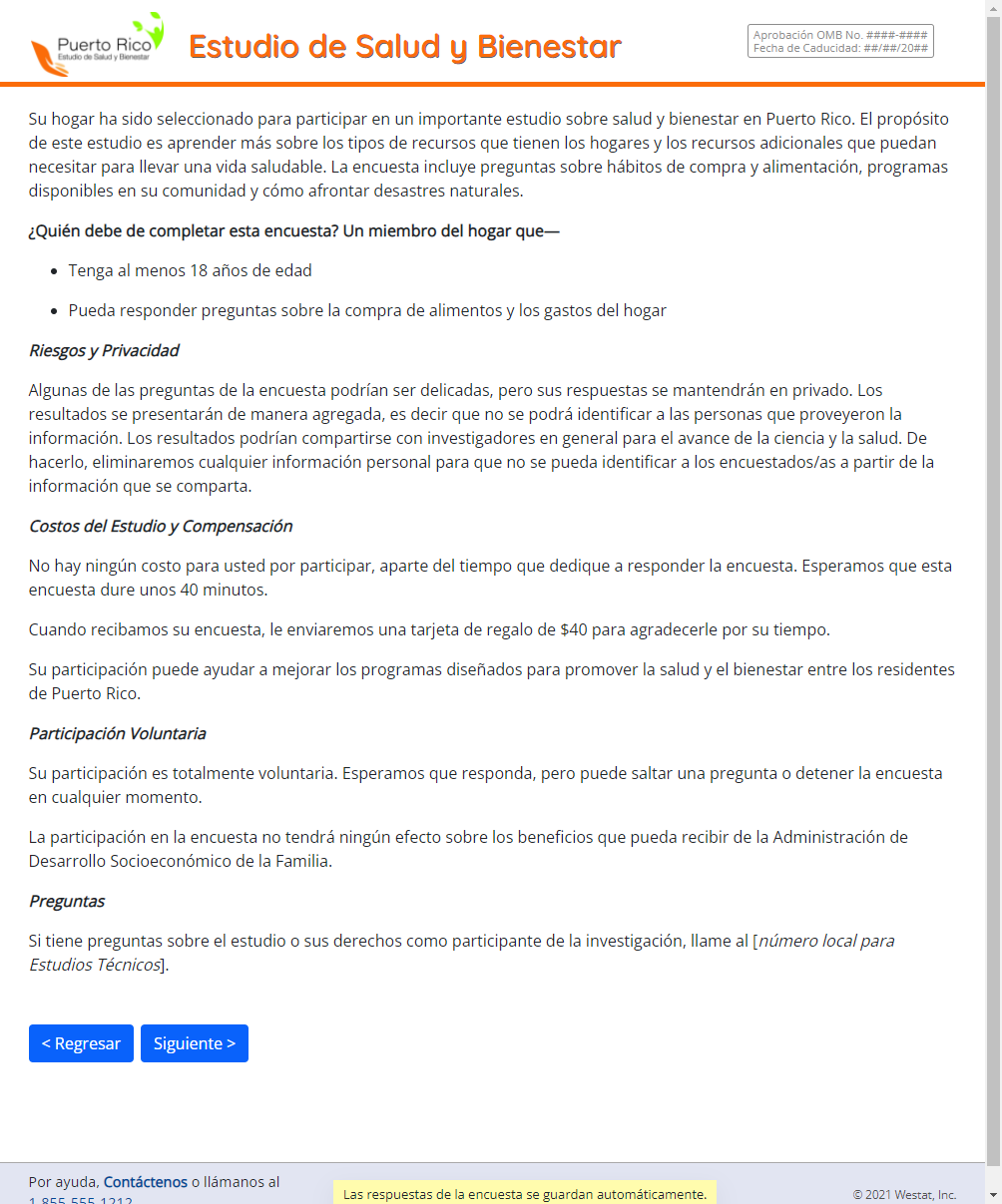 INTRO2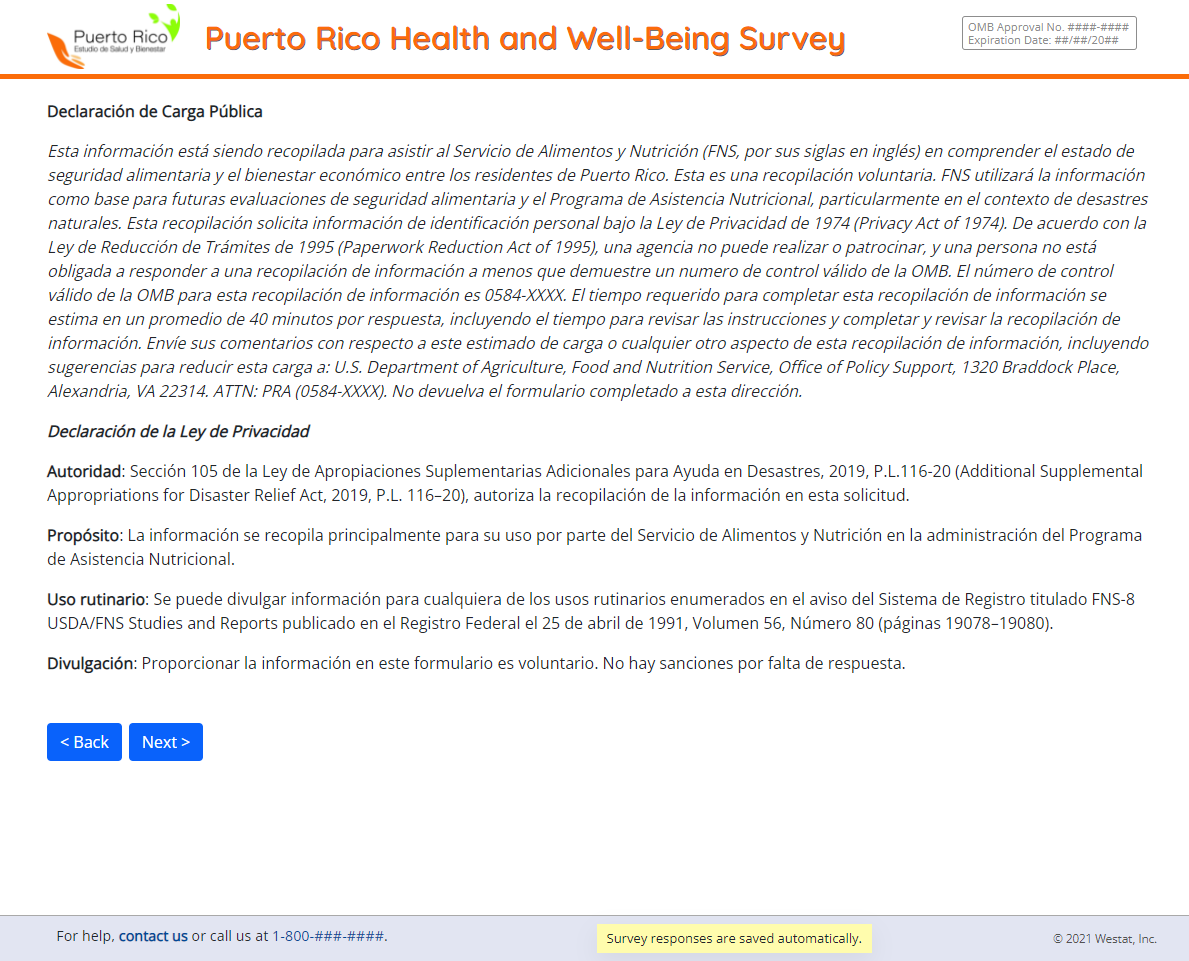 A_1_INTRO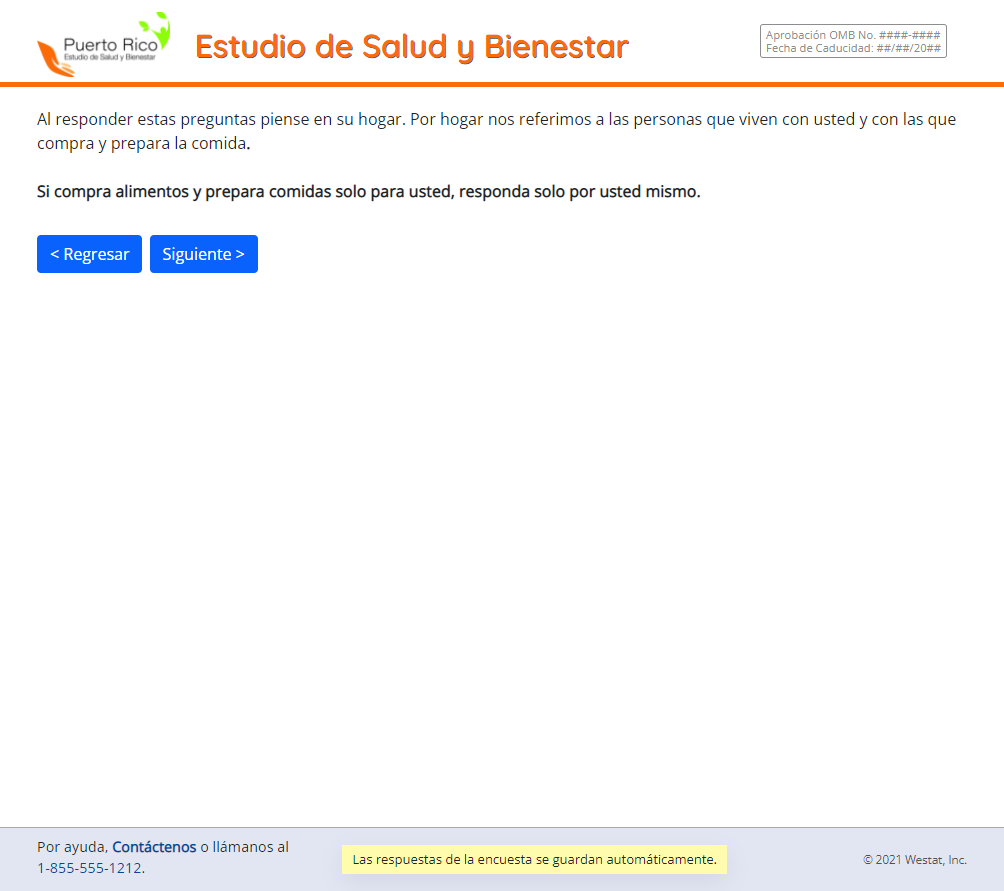 A_1_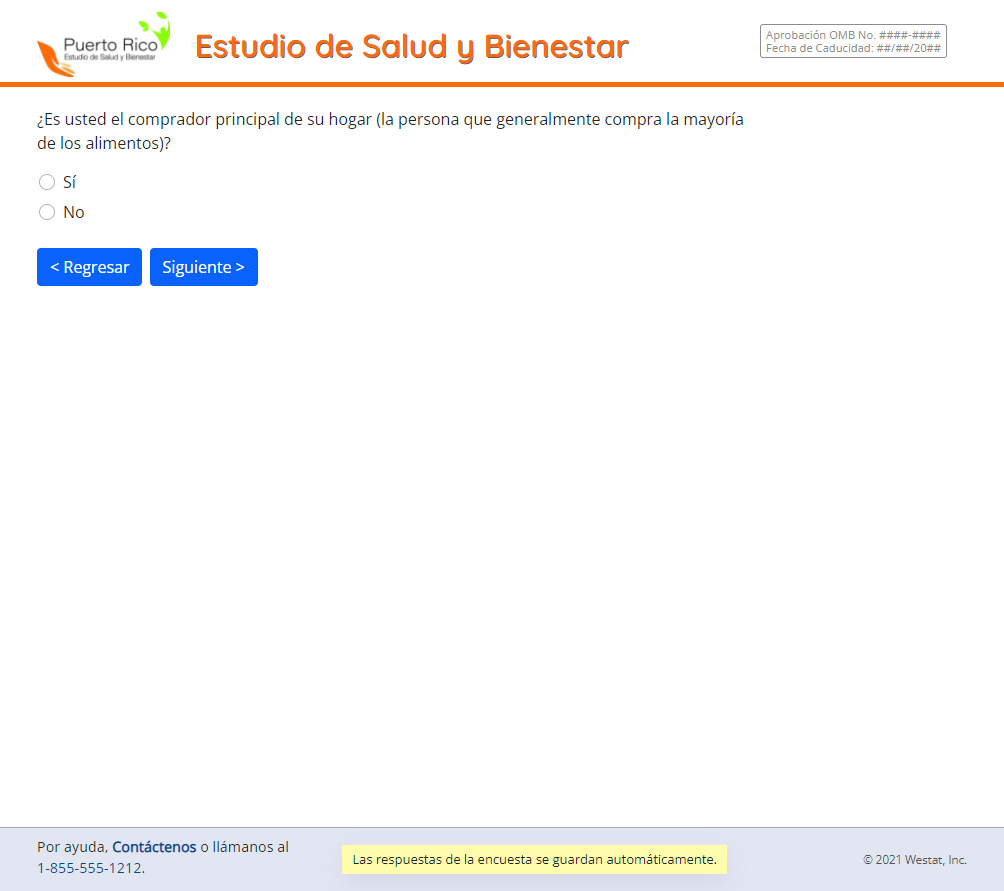 A_2_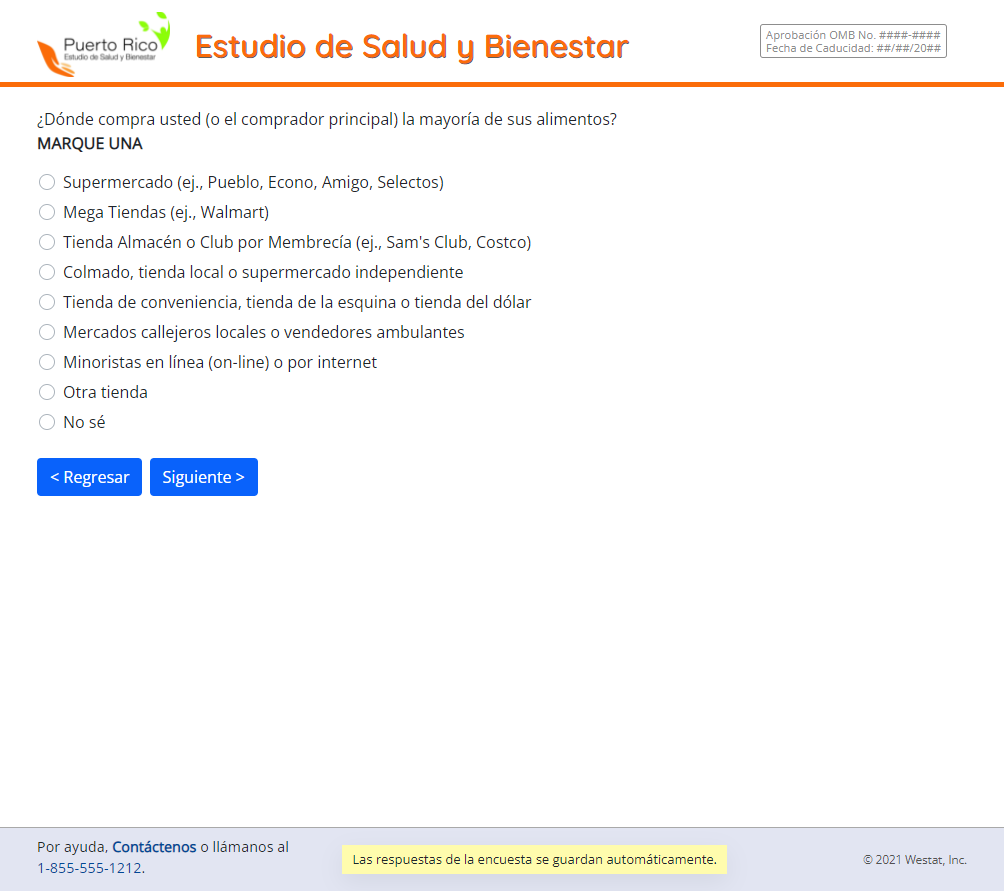 A_3_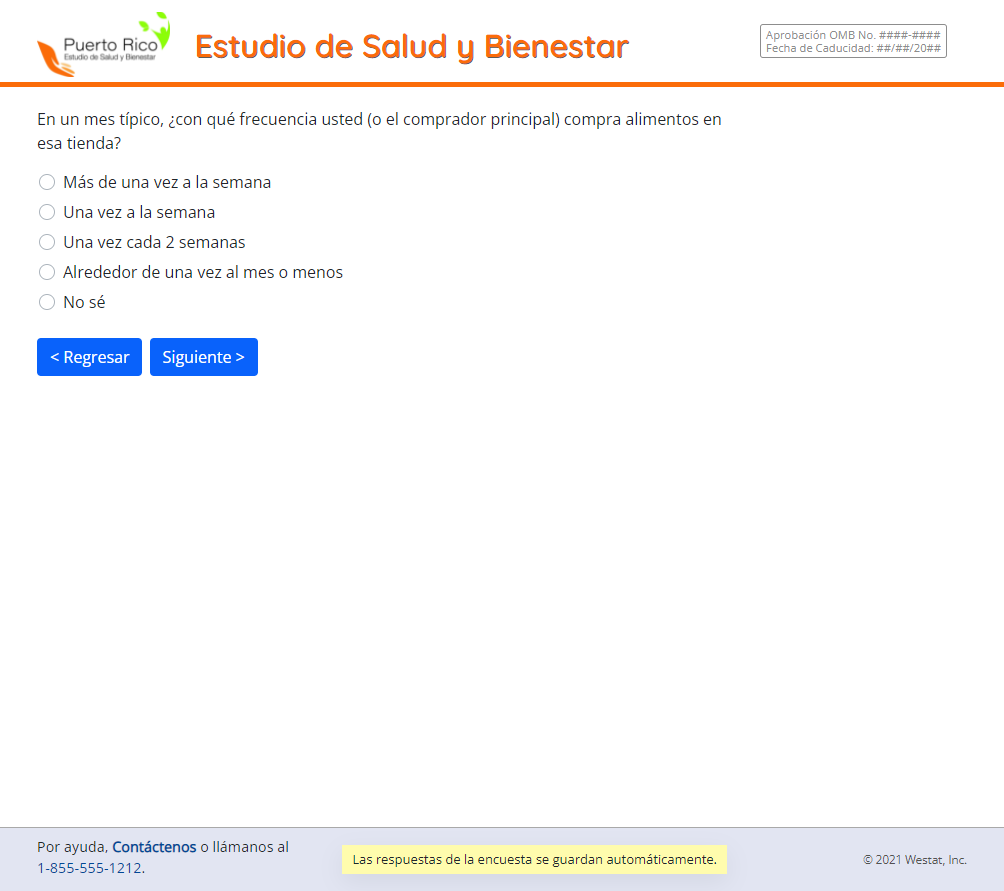 A_4_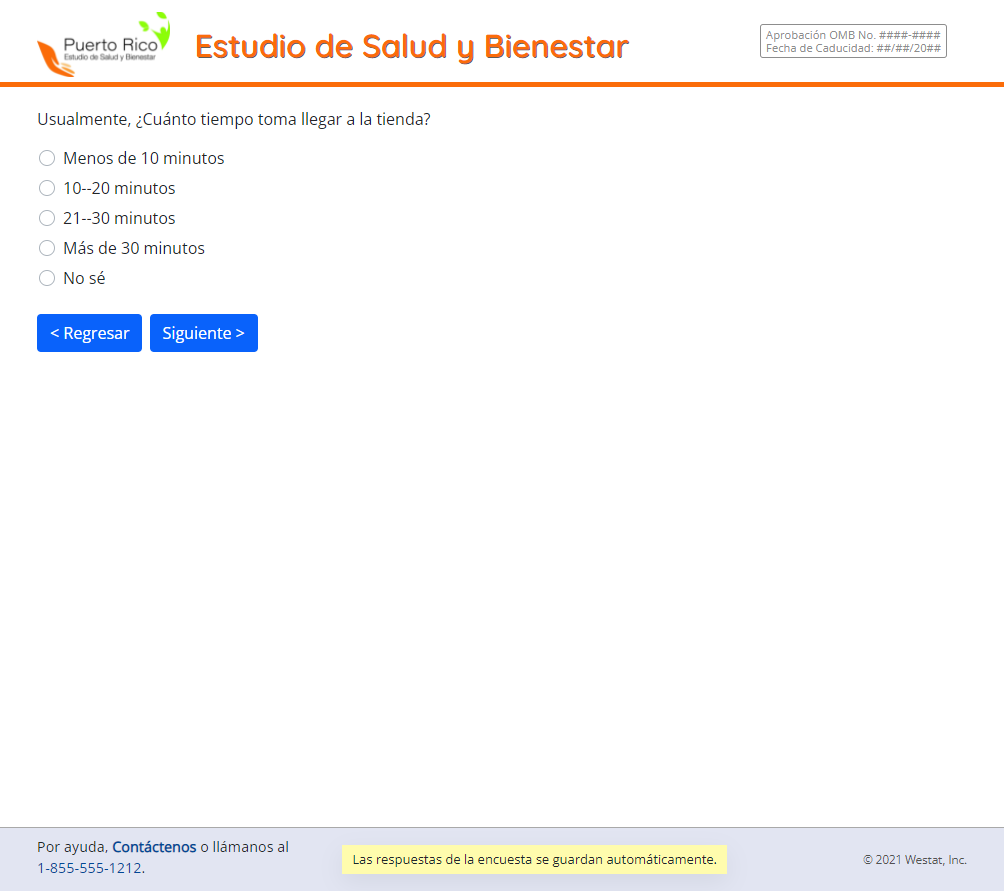 A_5_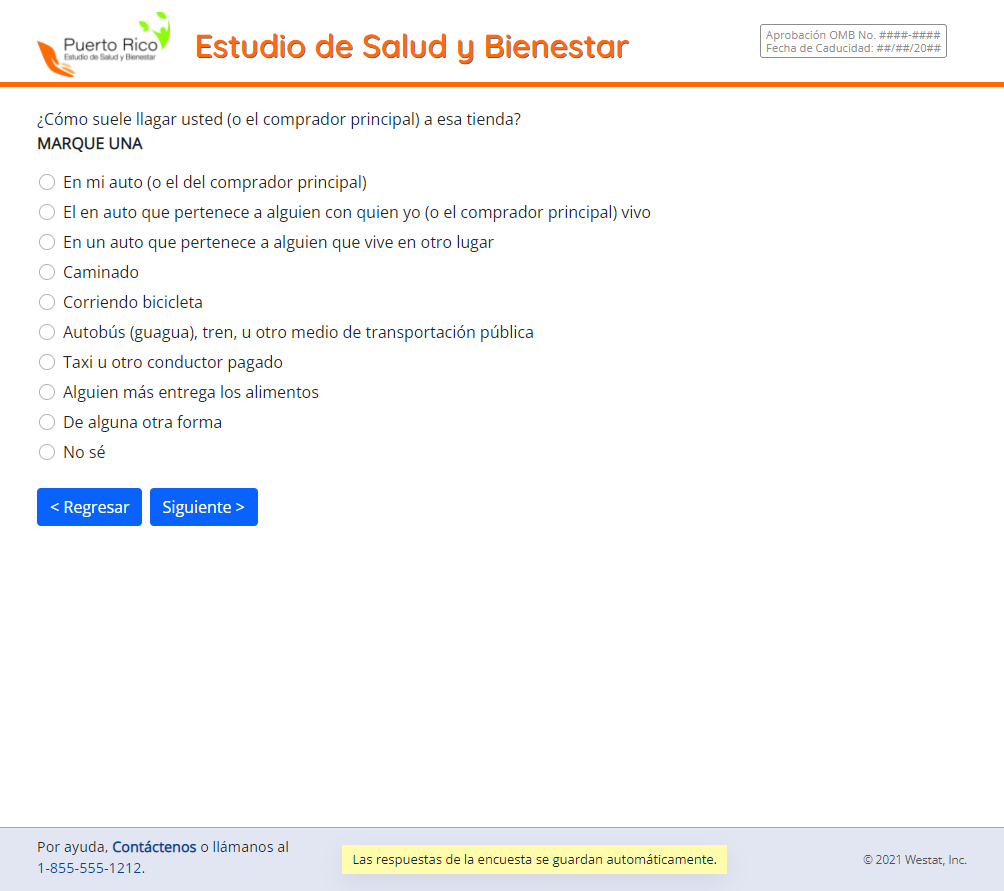 A_6_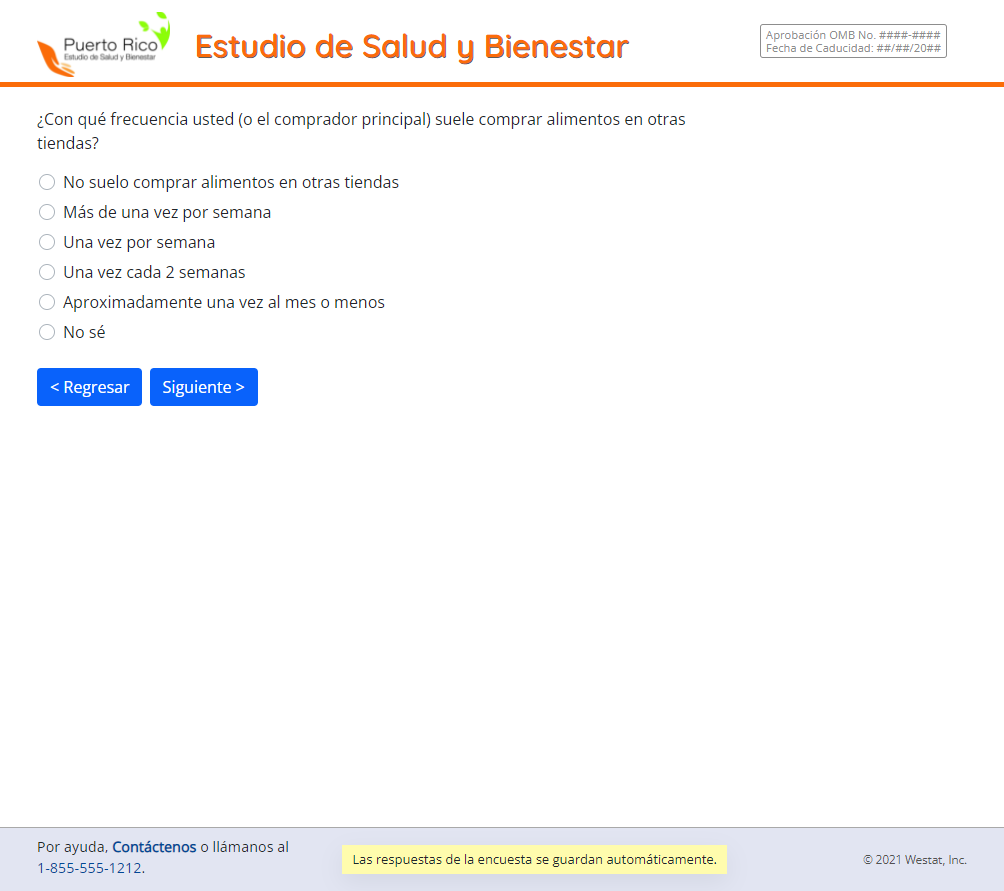 A_7_MATRIX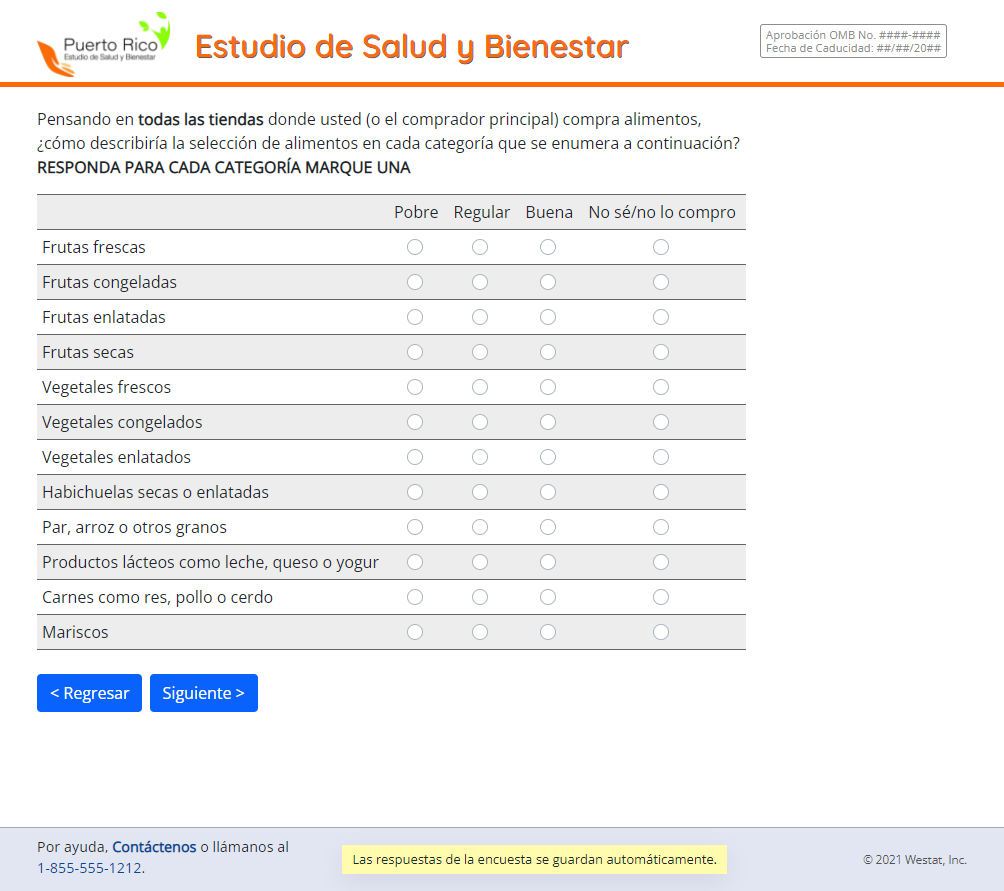 A_8_MATRIX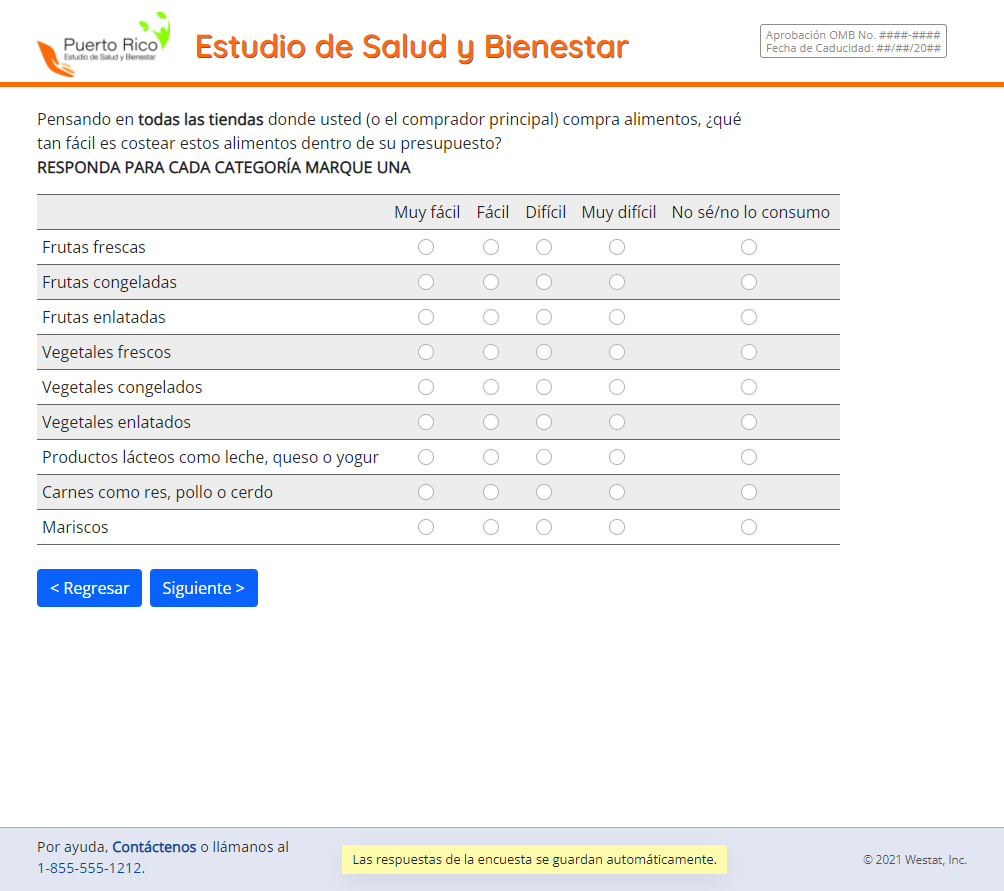 A_9_MATRIX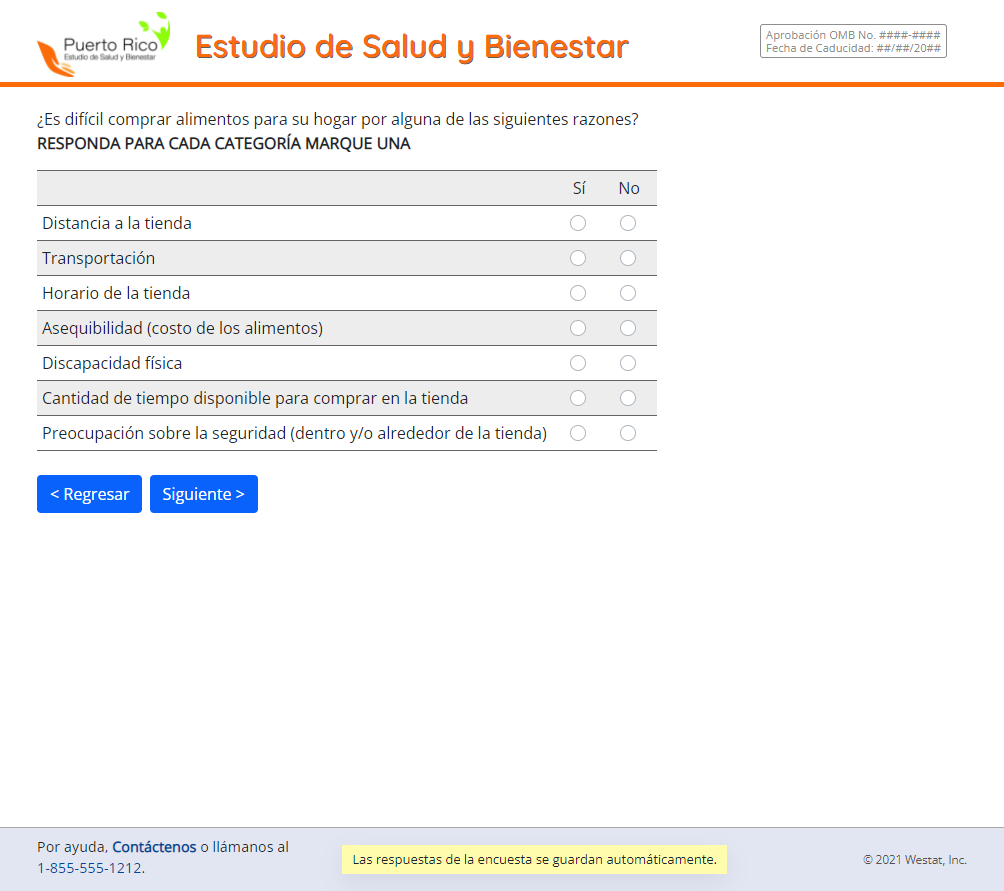 A_10_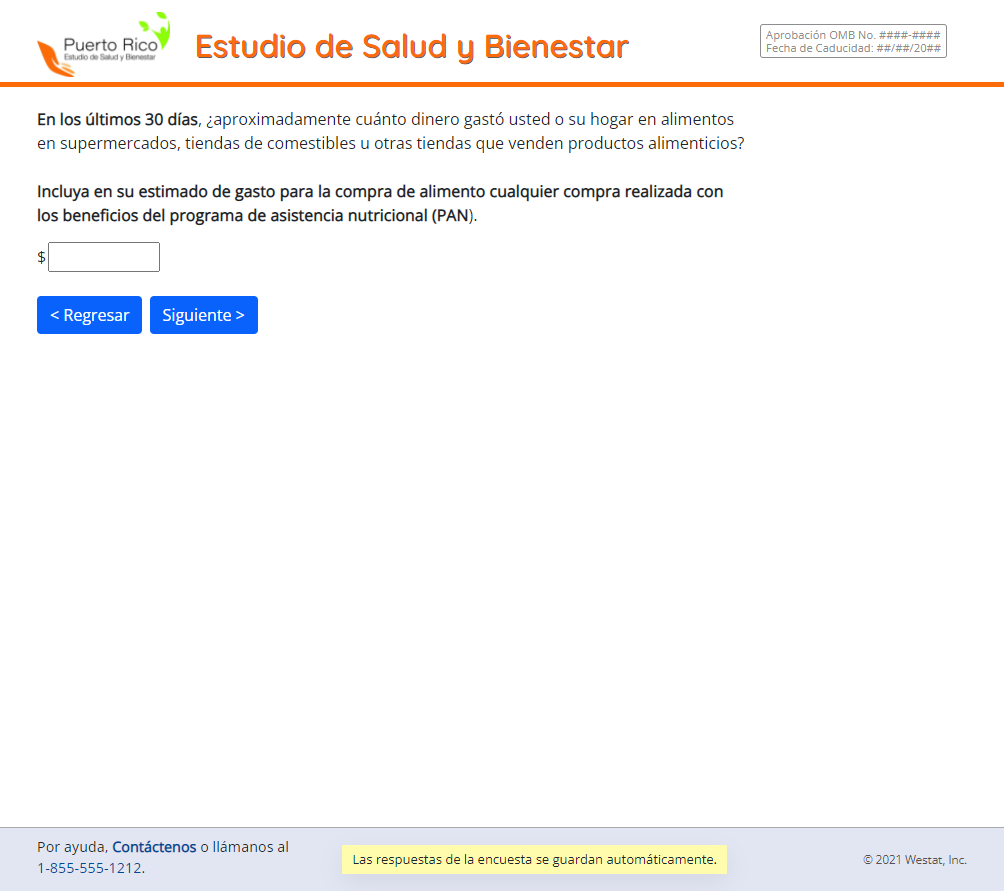 B_1_INTRO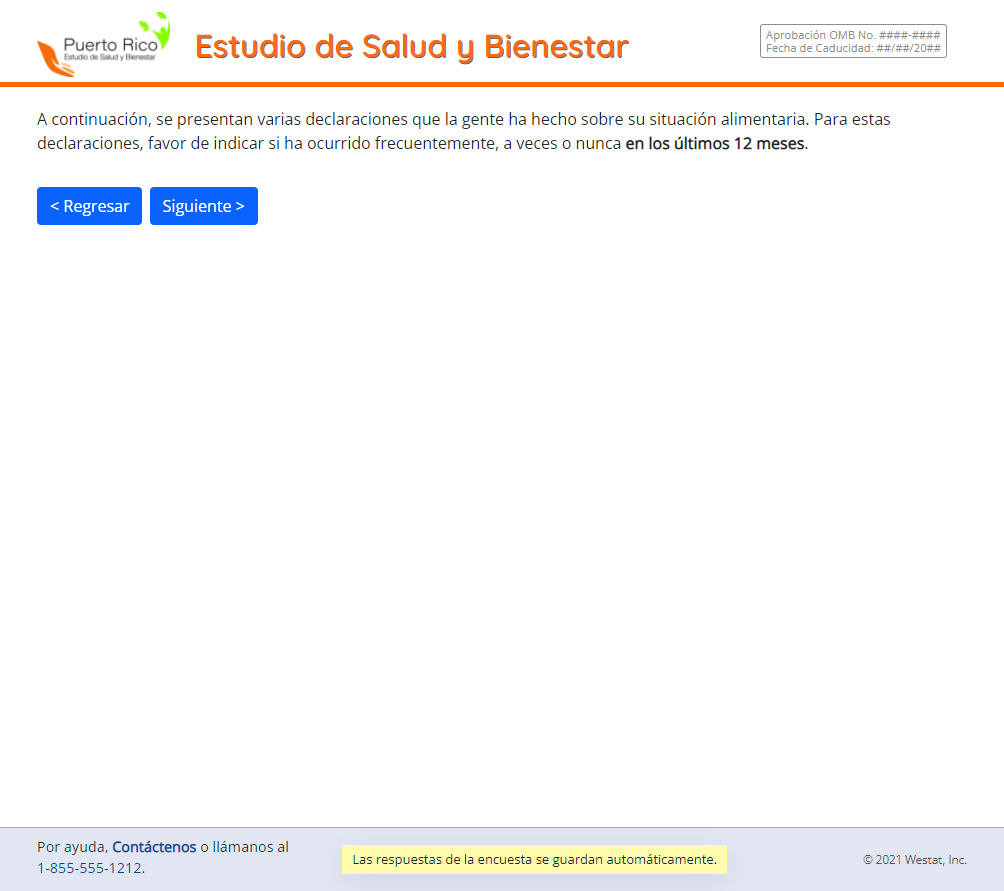 B_1_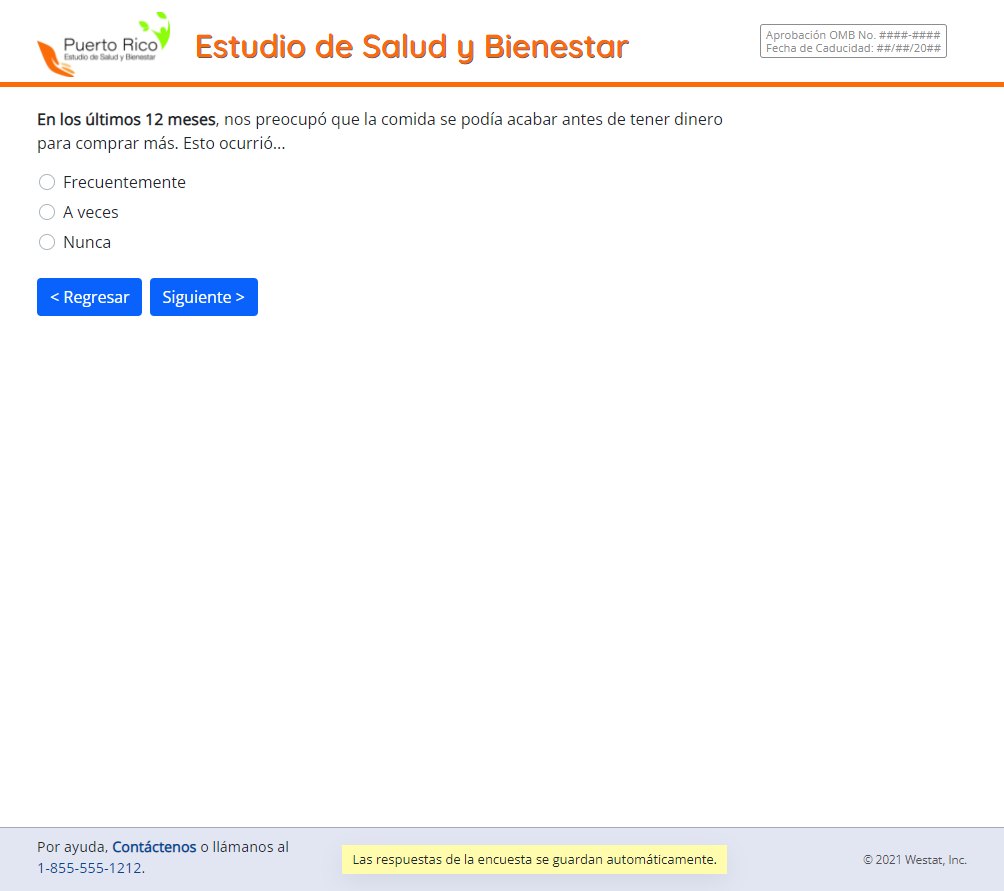 B_2_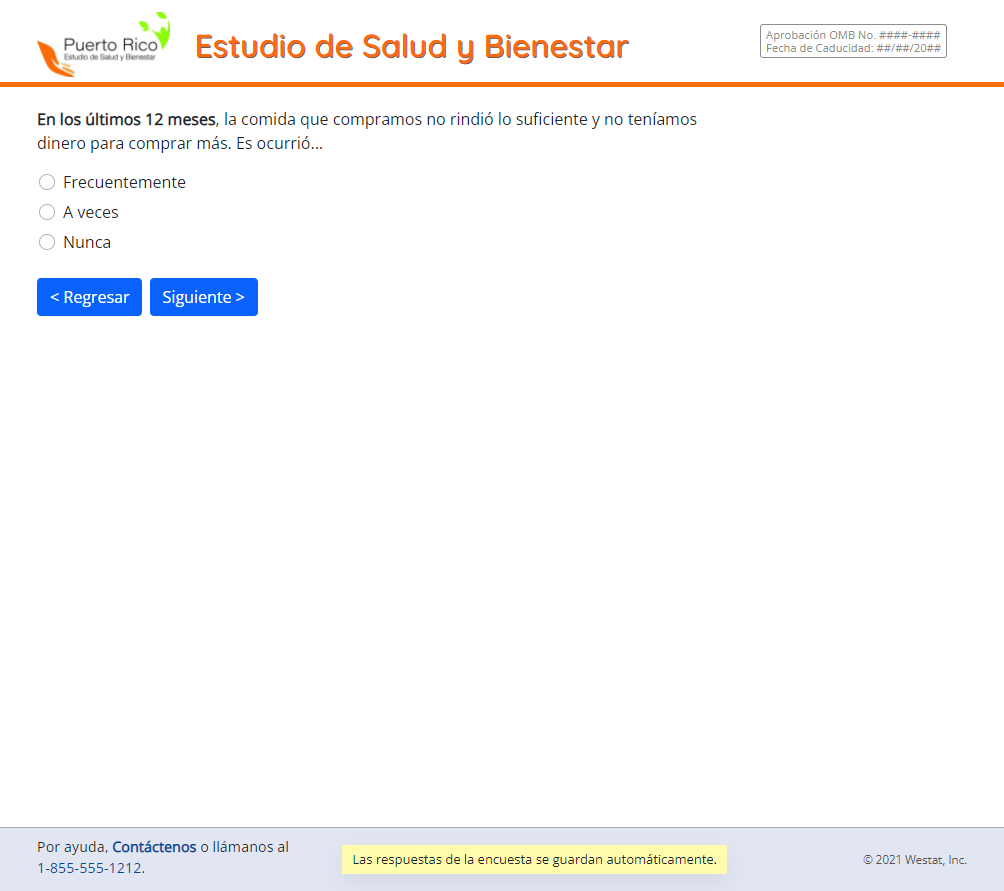 B_3_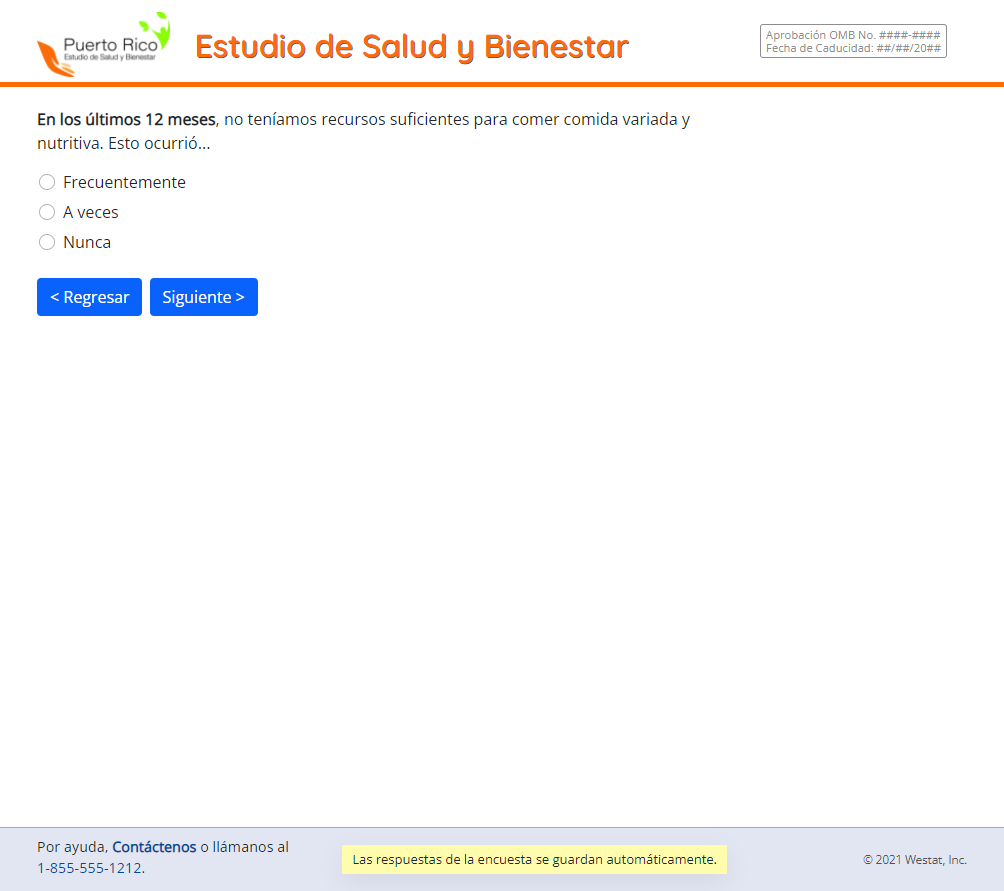 B_4_INTRO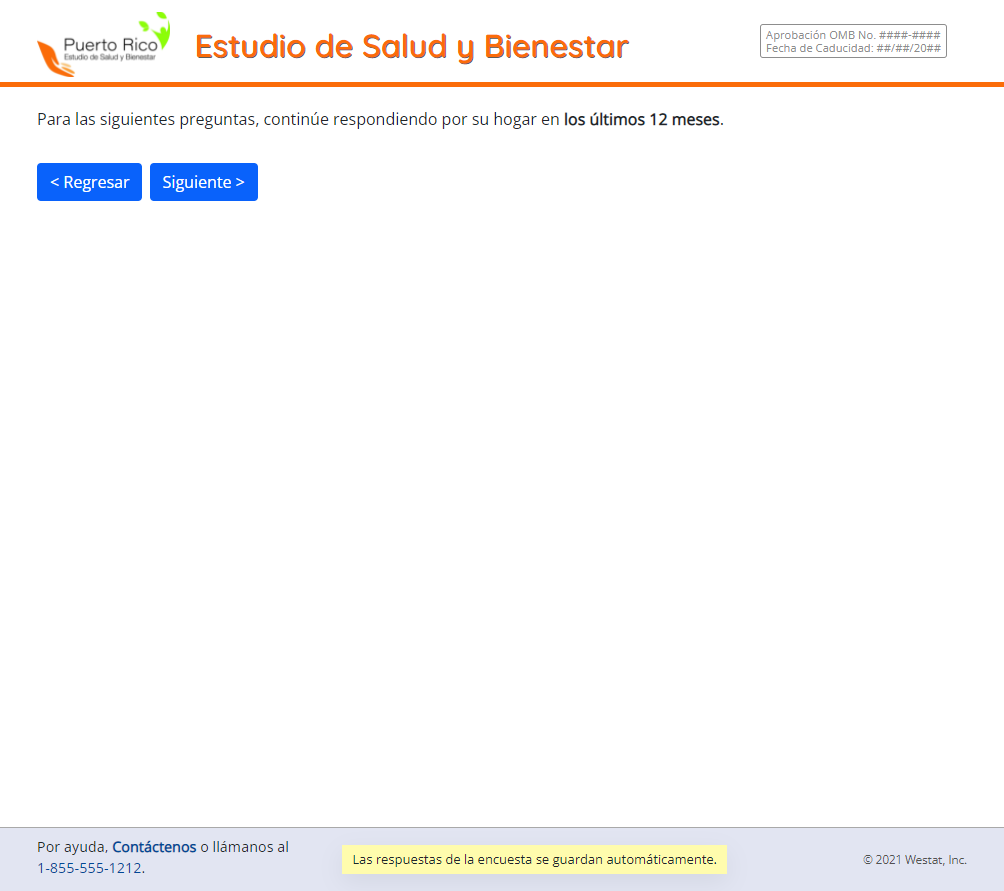 B_4_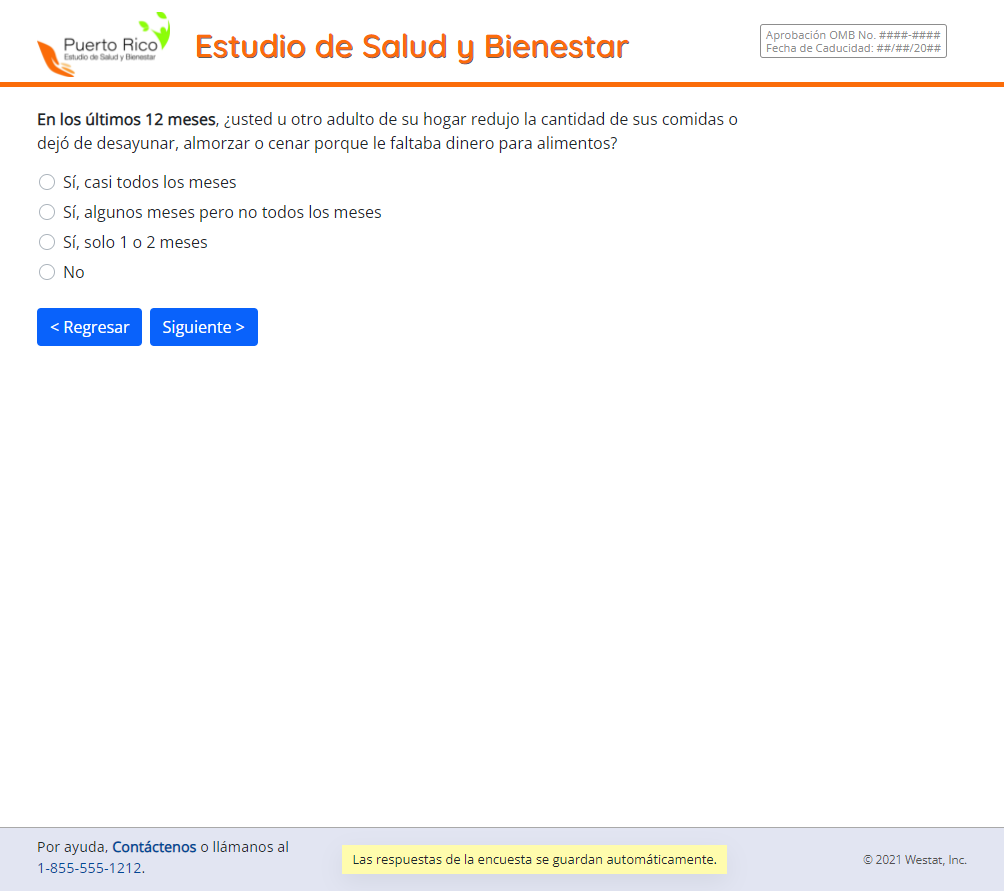 B_5_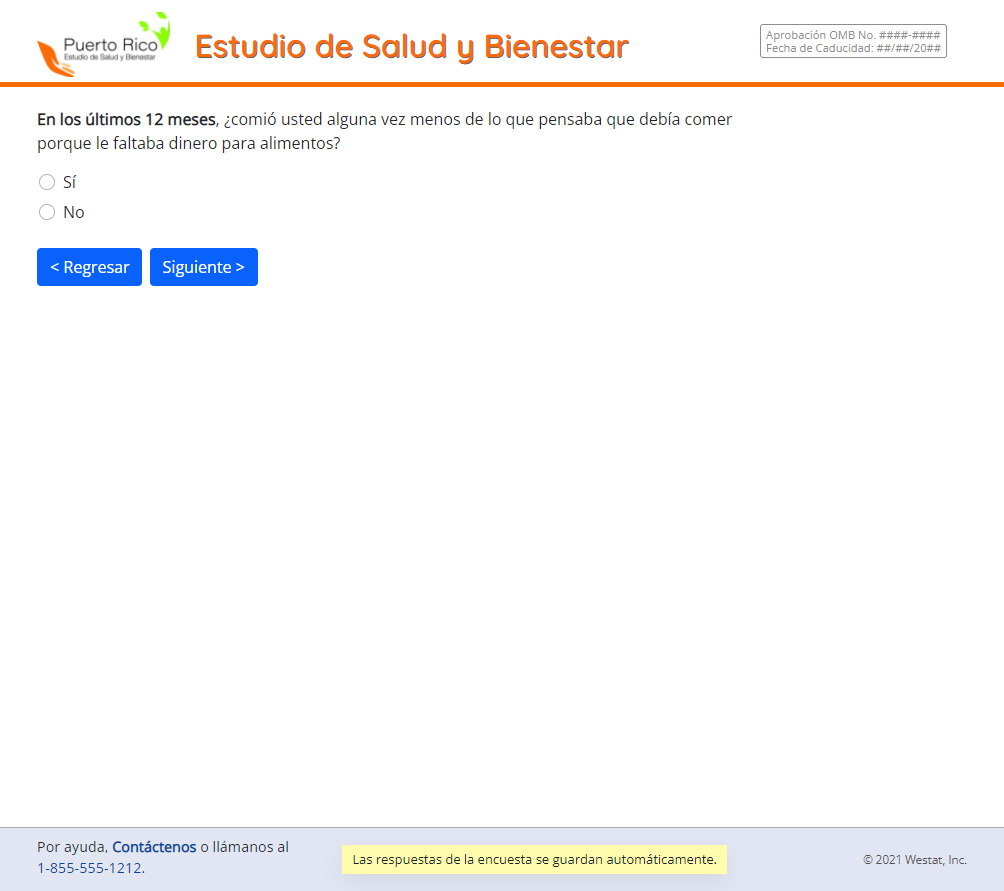 B_6_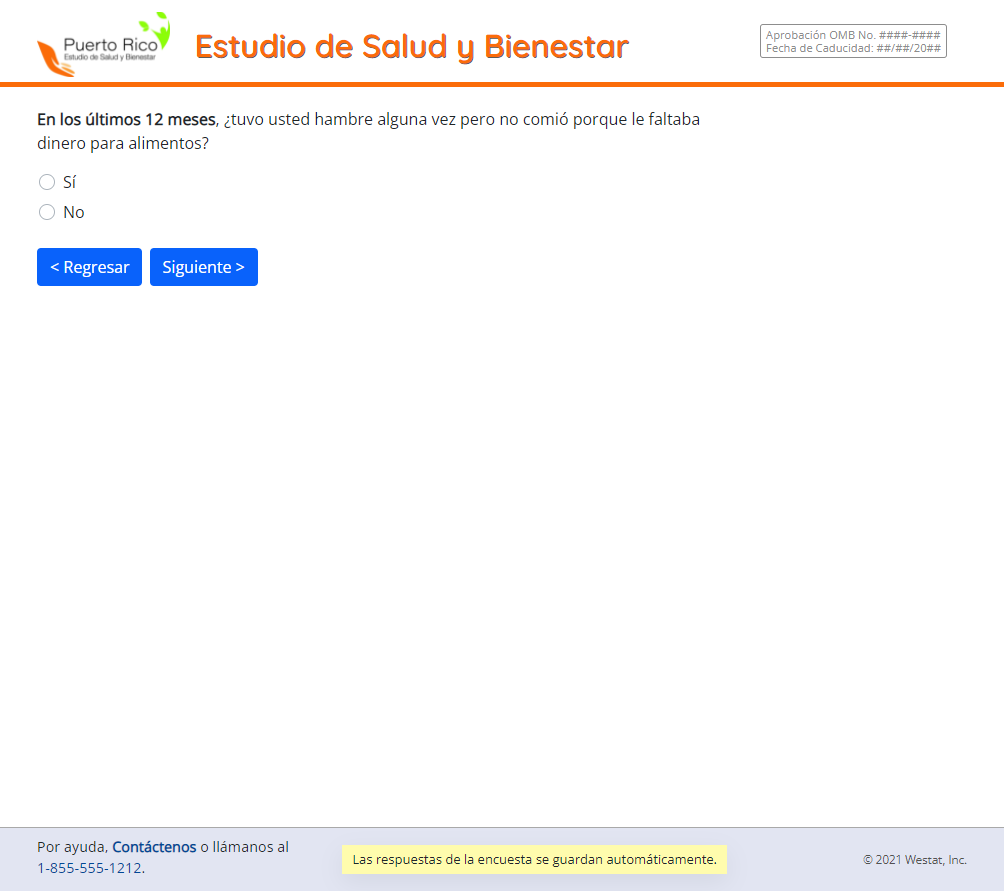 B_7_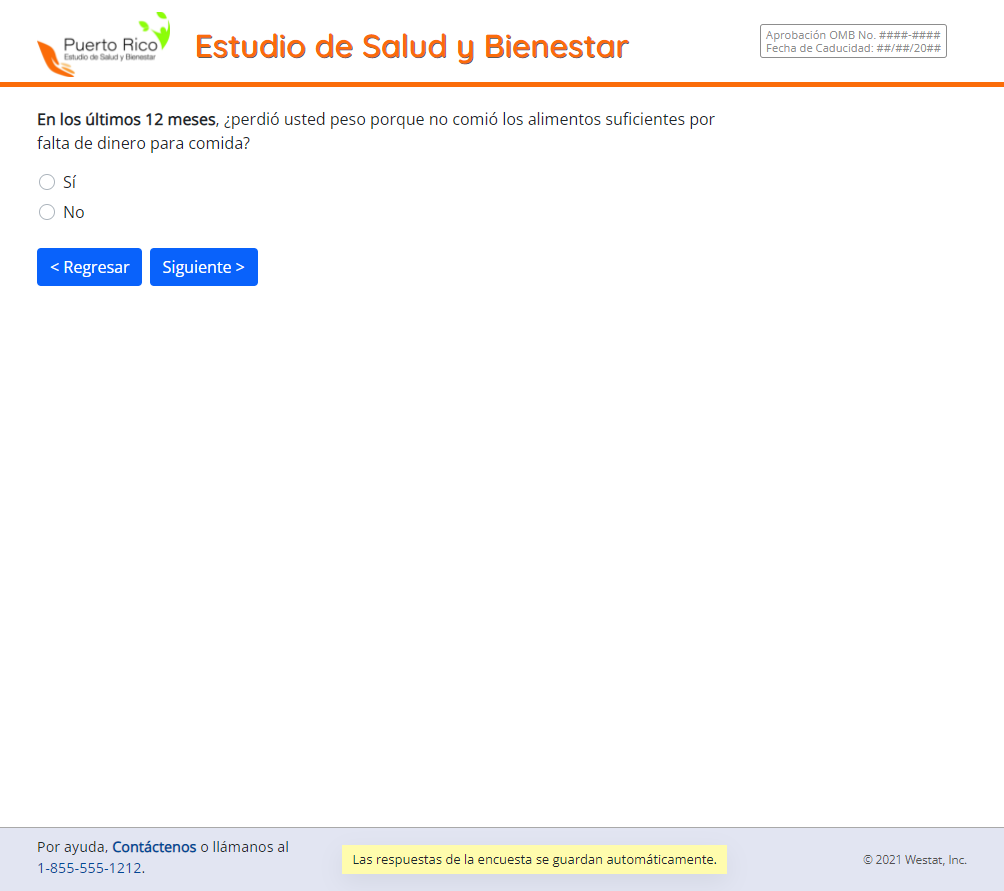 B_8_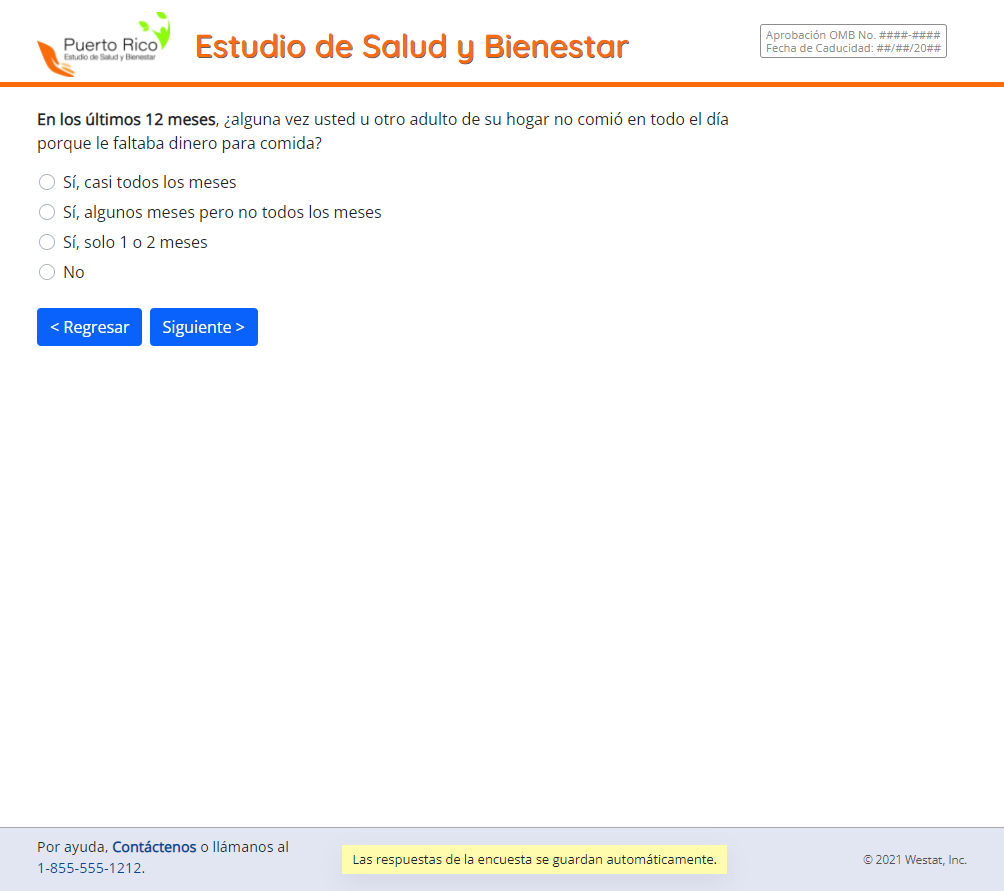 B_9_INTRO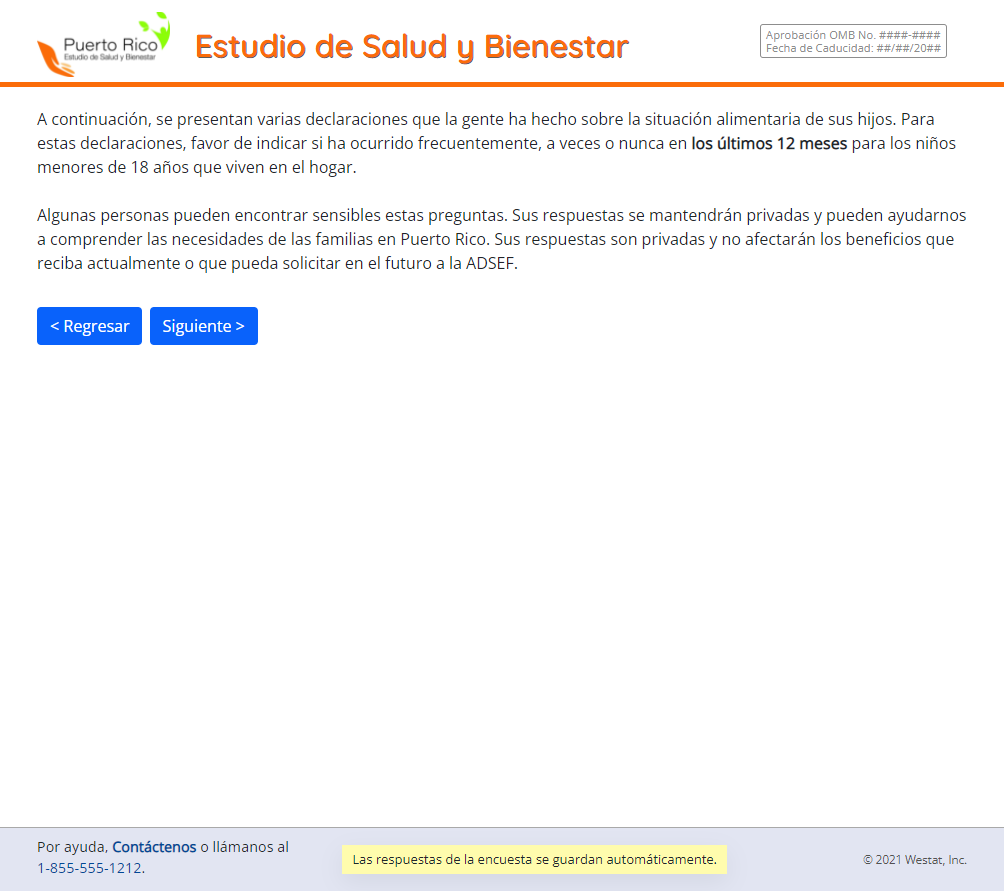 B_9_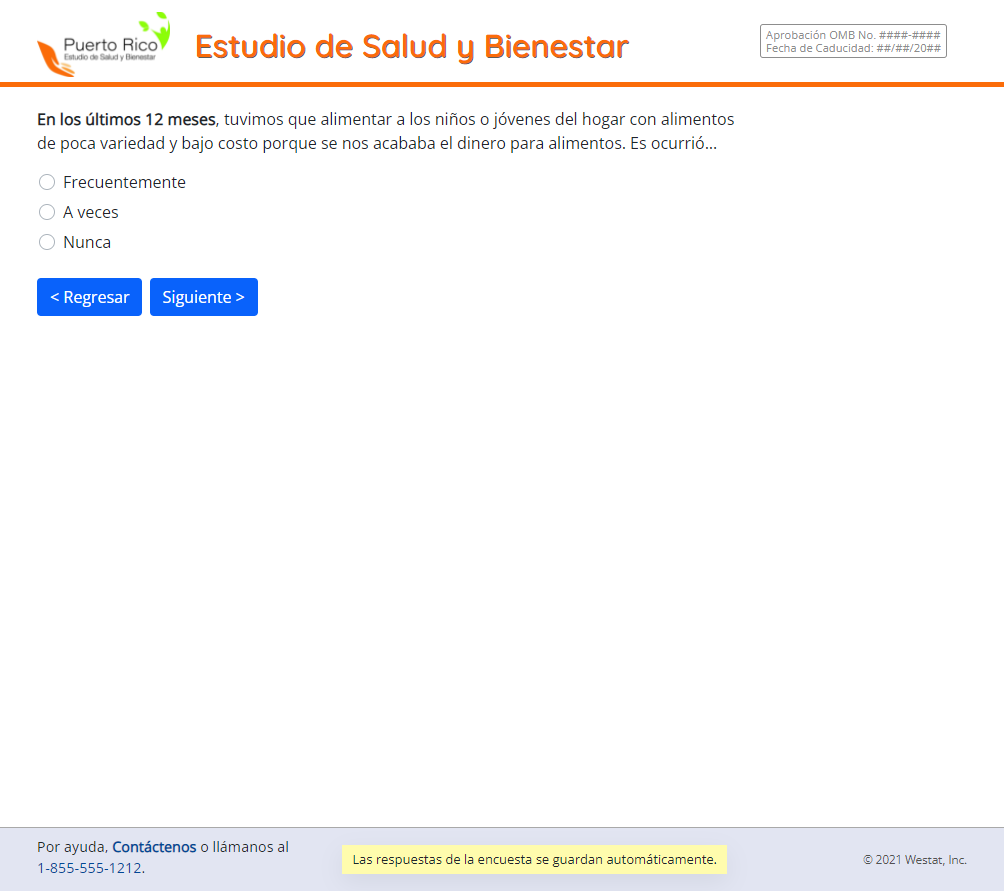 B_10_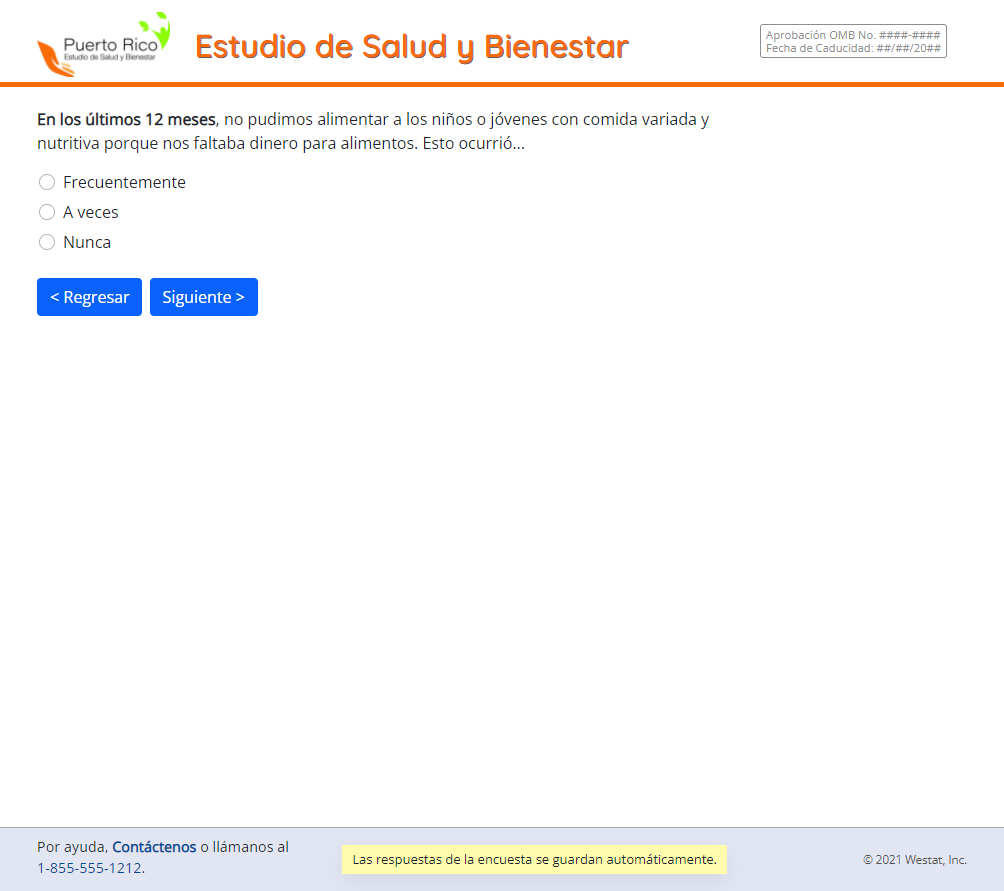 B_11_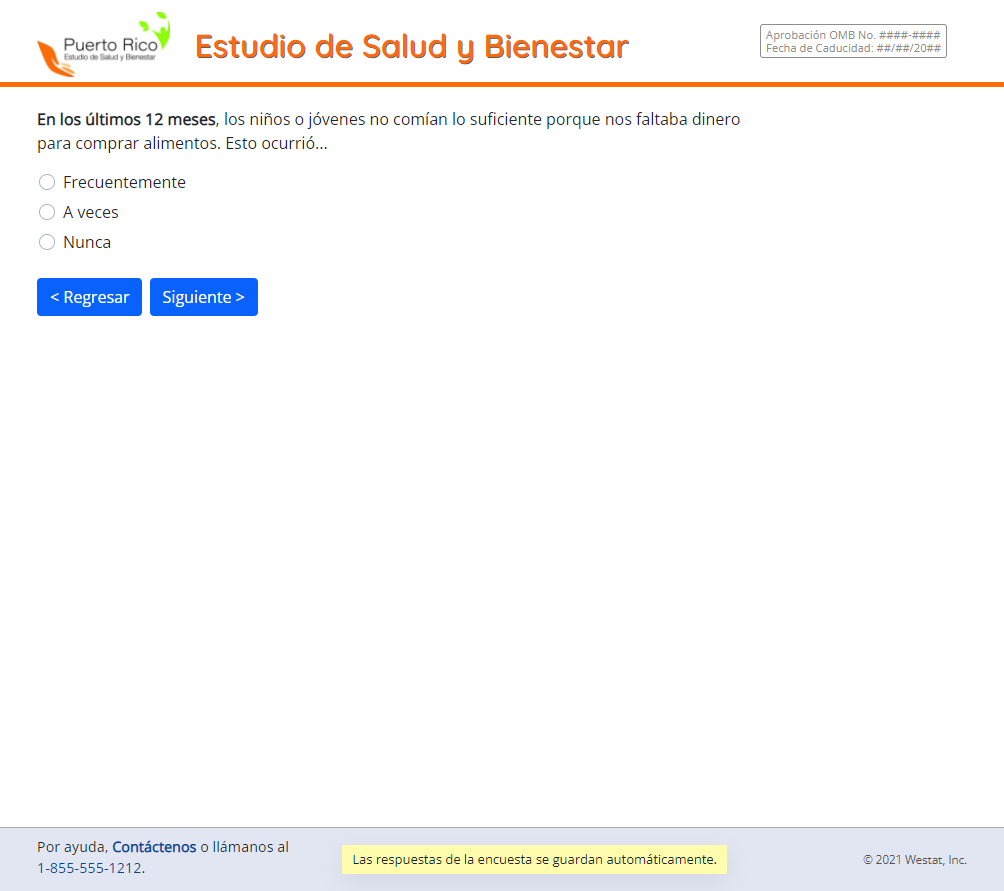 B_12_INTRO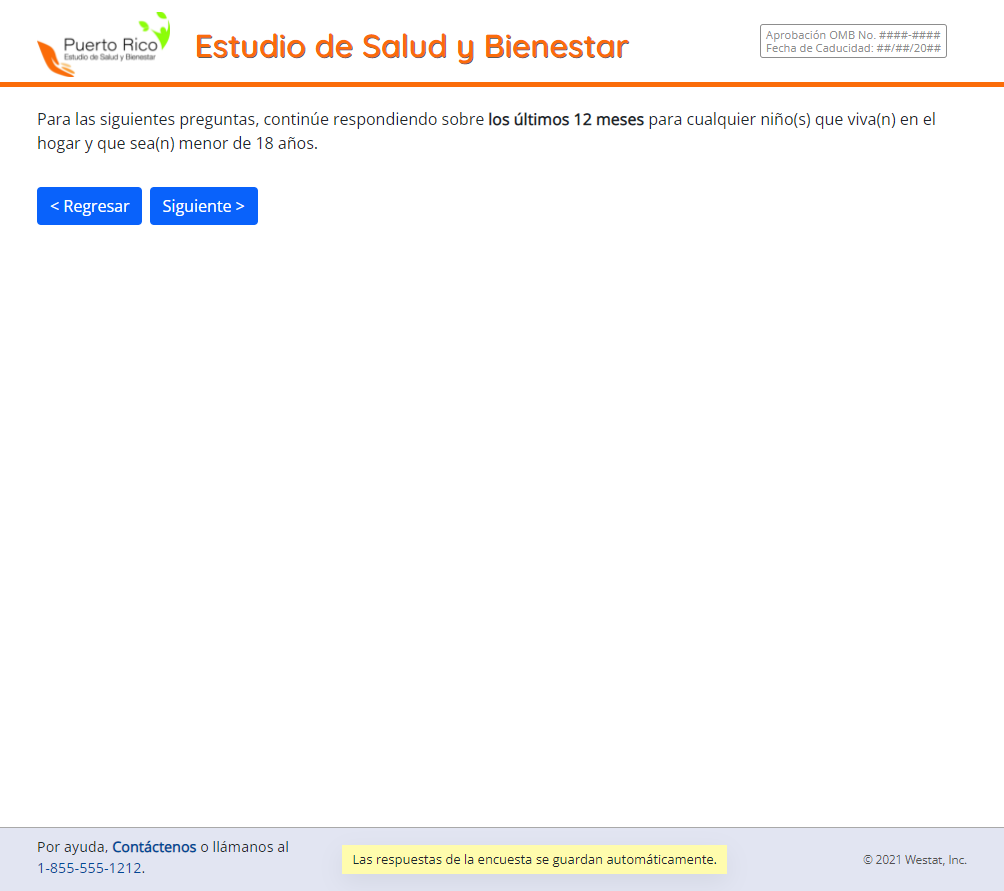 B_12_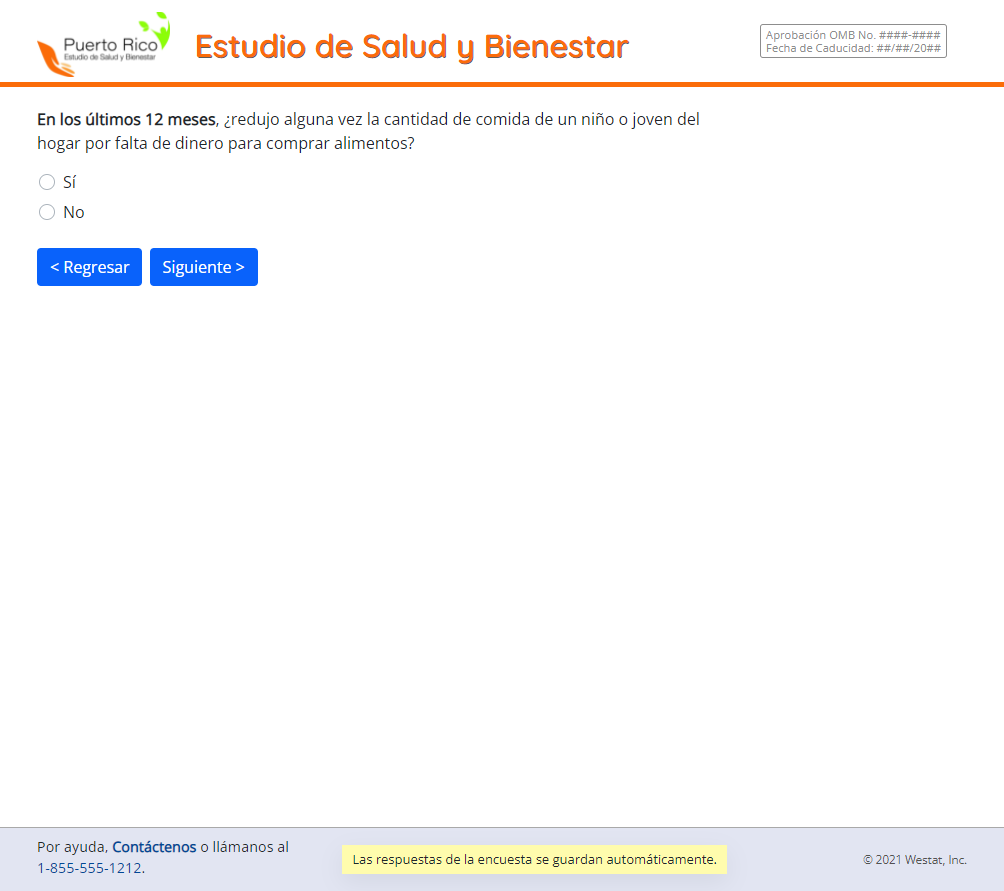 B_13_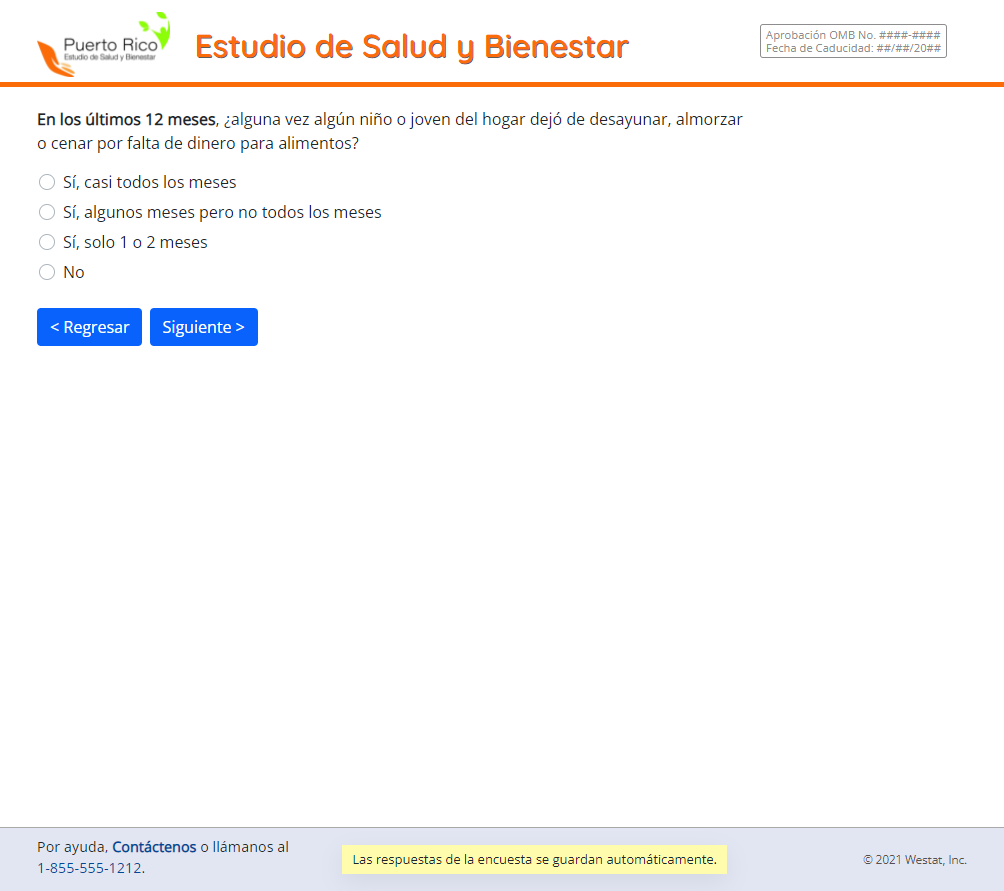 B_14_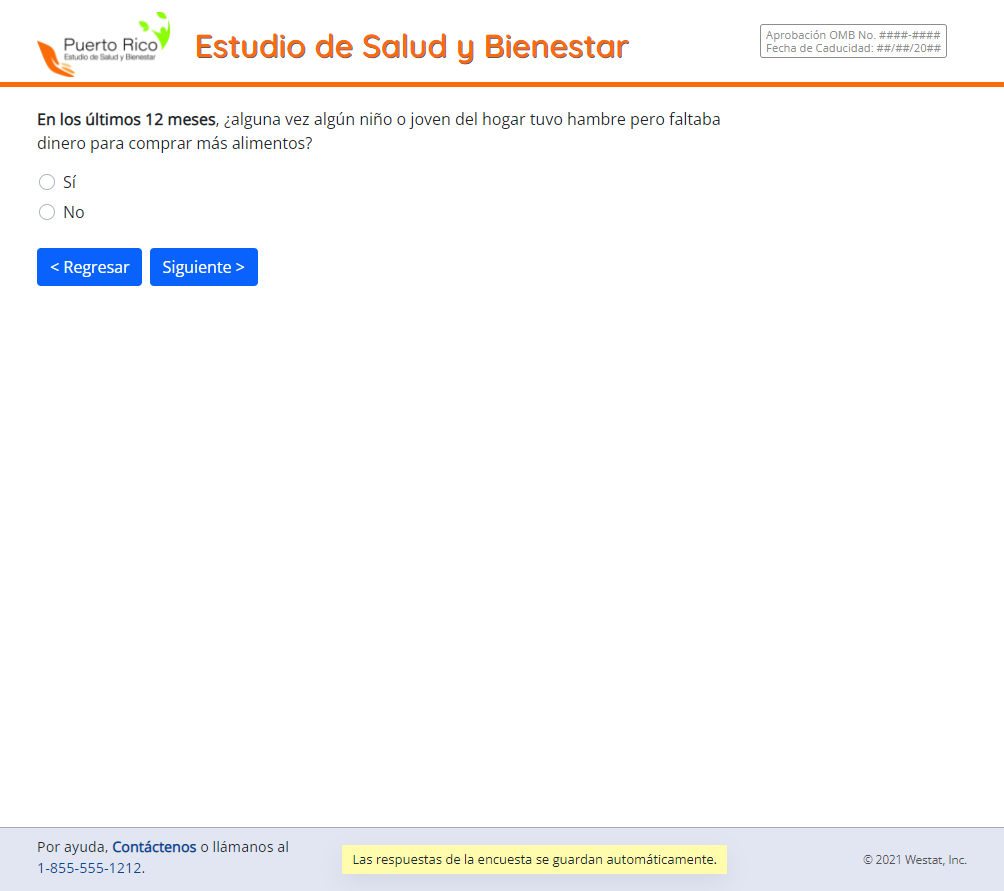 B_15_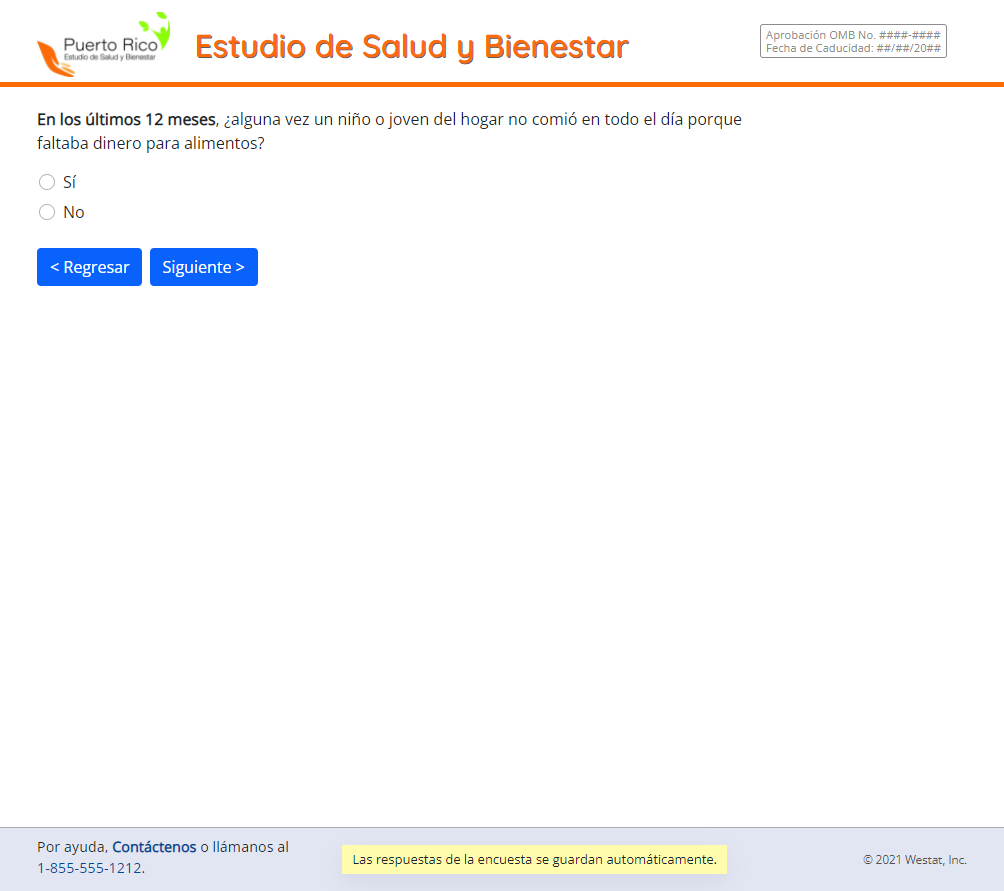 C_1_MATRIX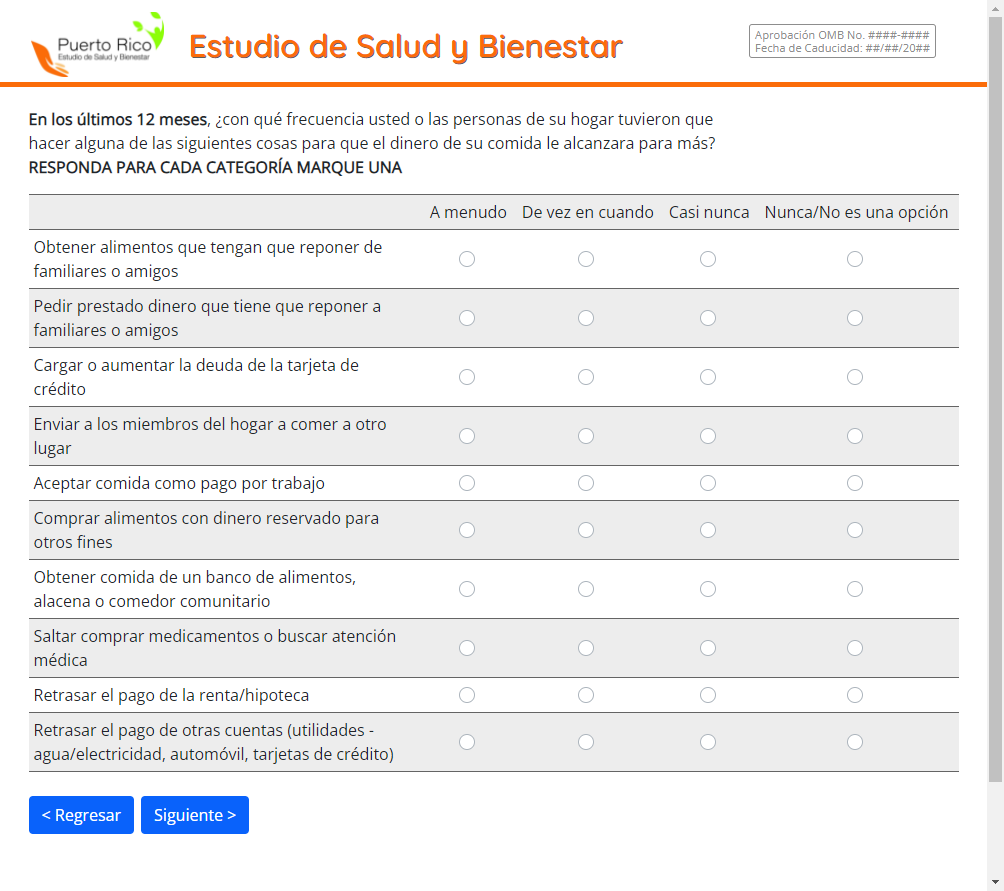 C_2_MATRIX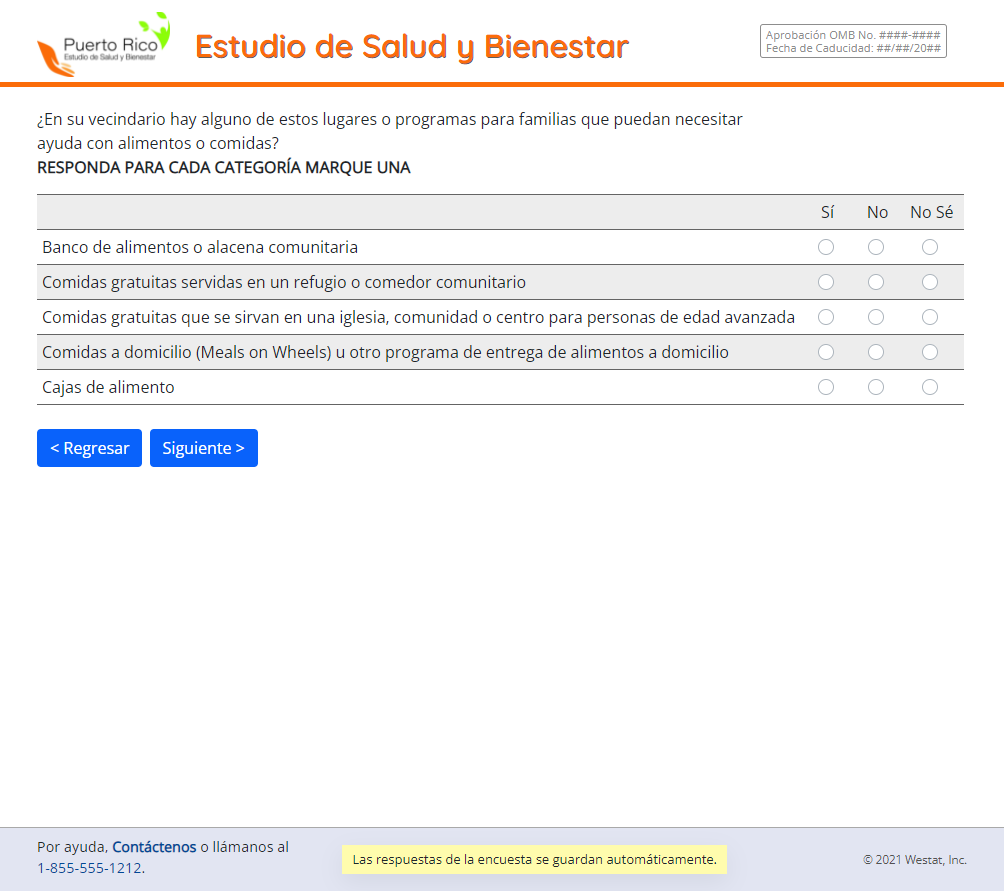 C_3_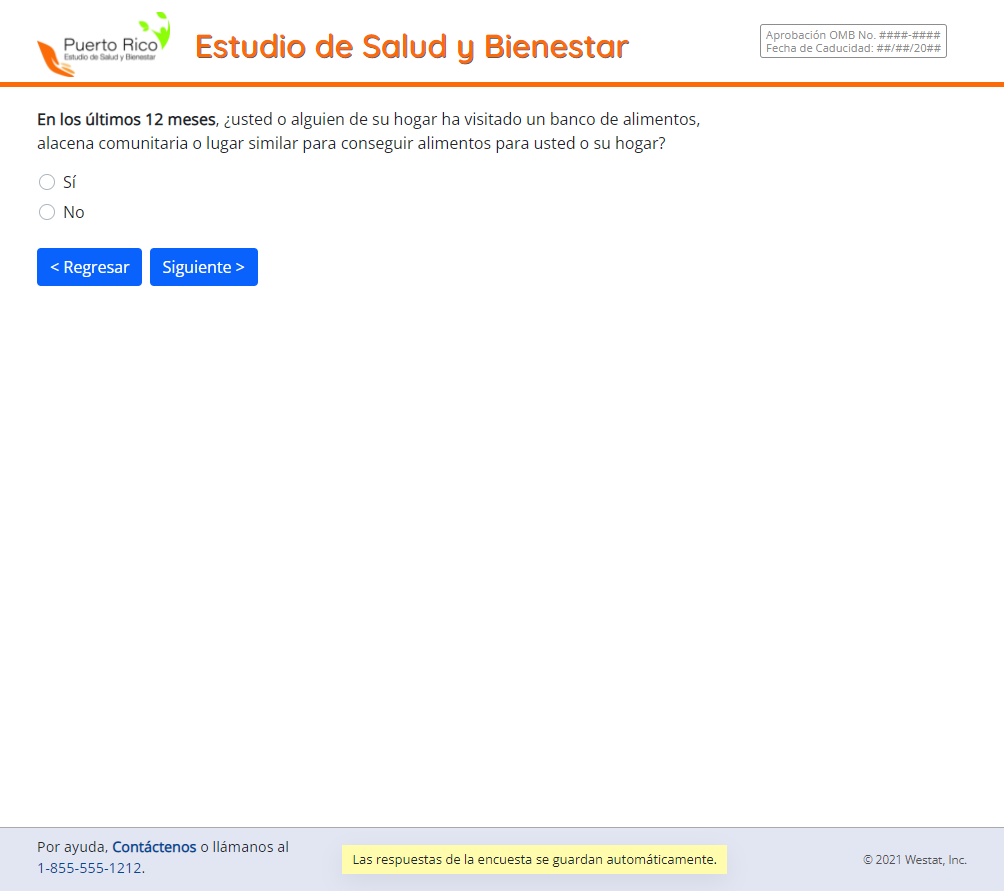 C_3A_MATRIX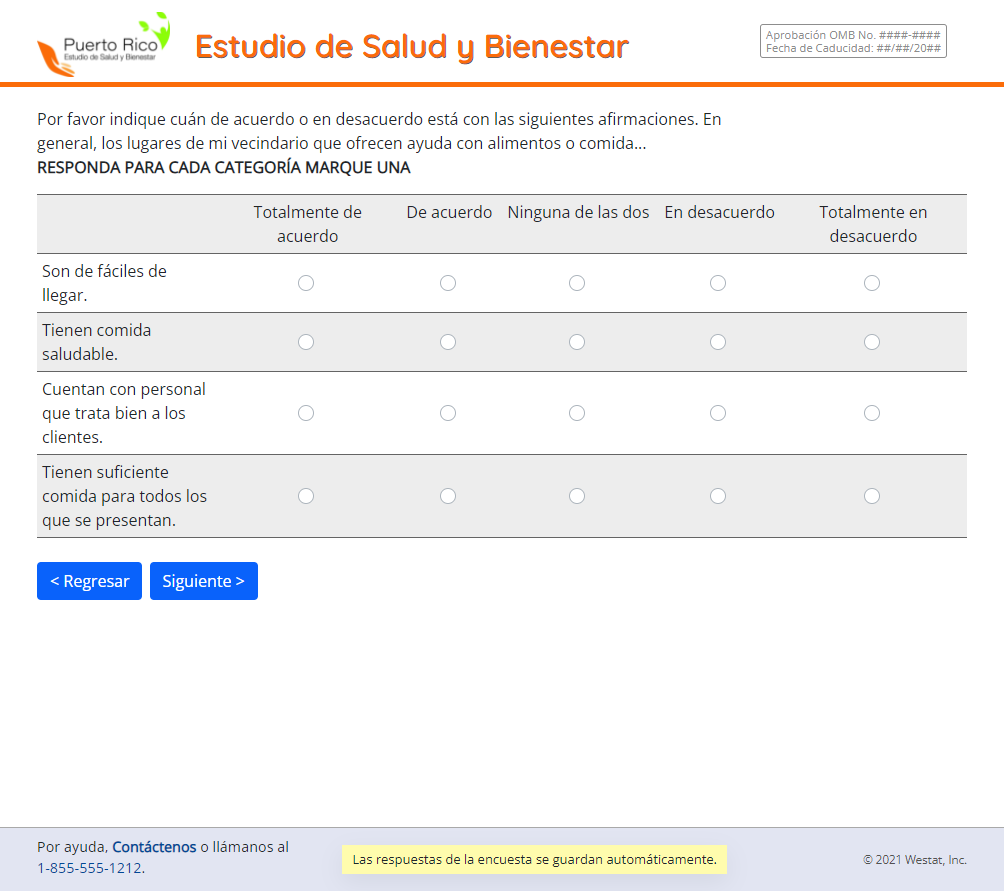 C_4_INTRO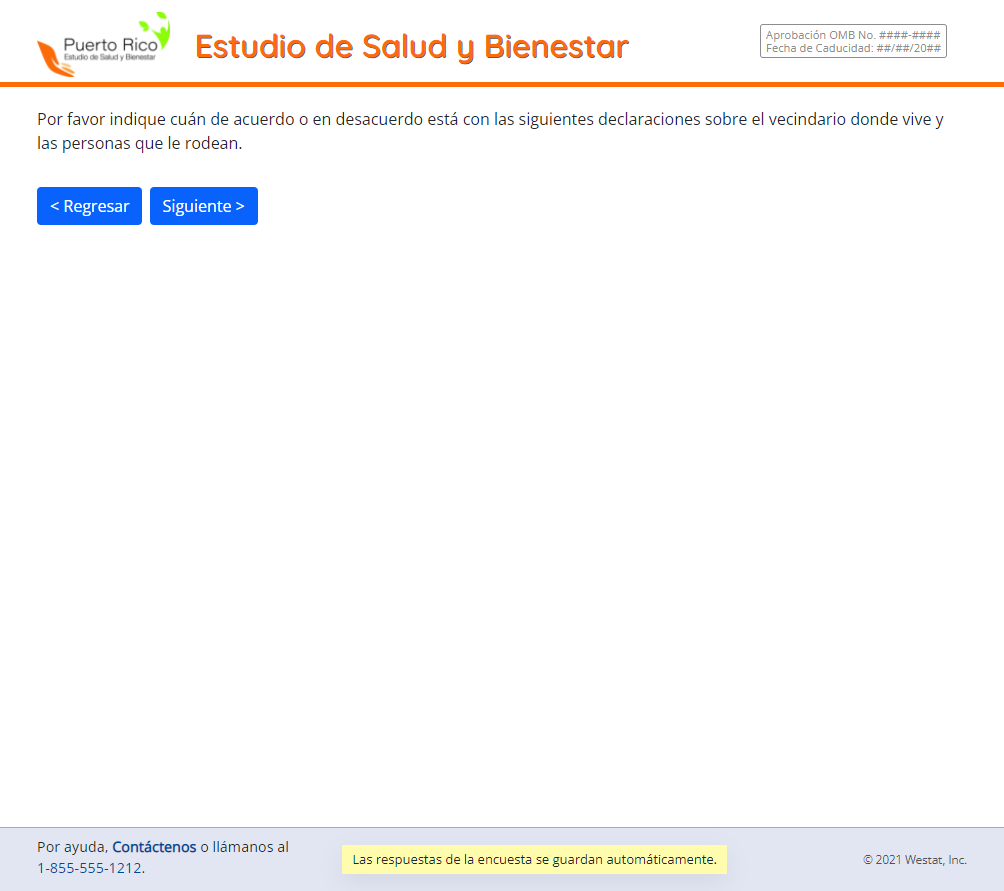 C_4_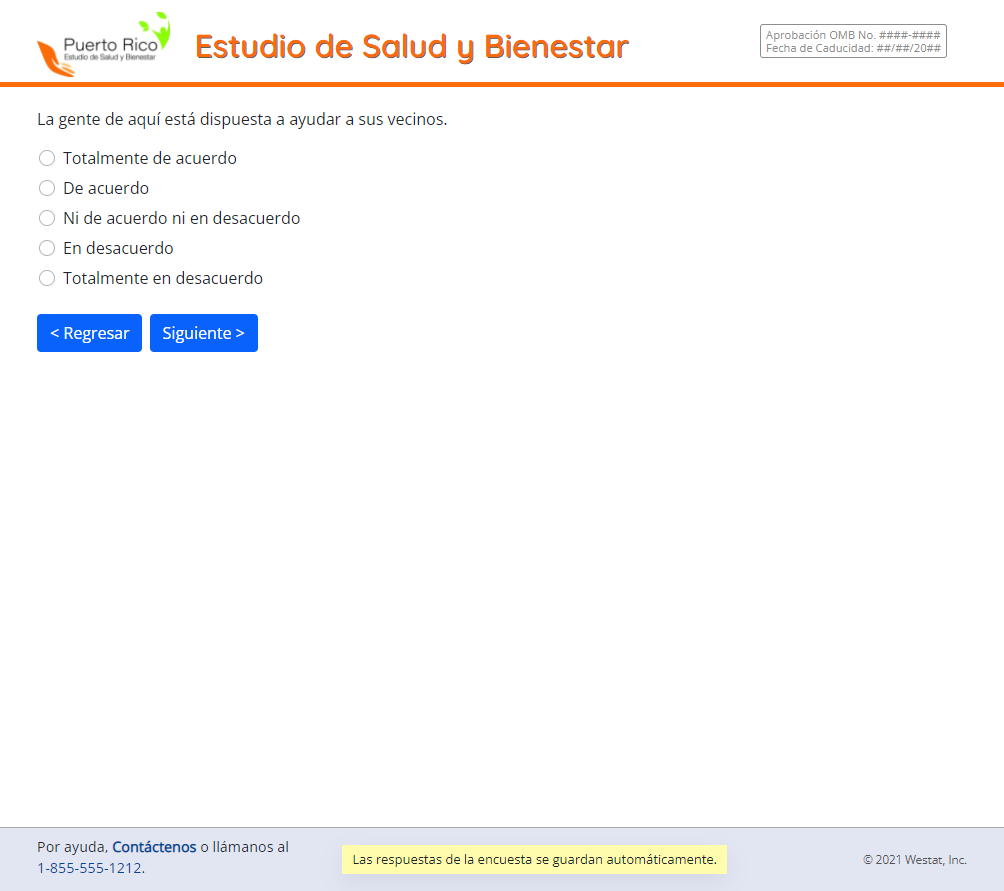 C_5_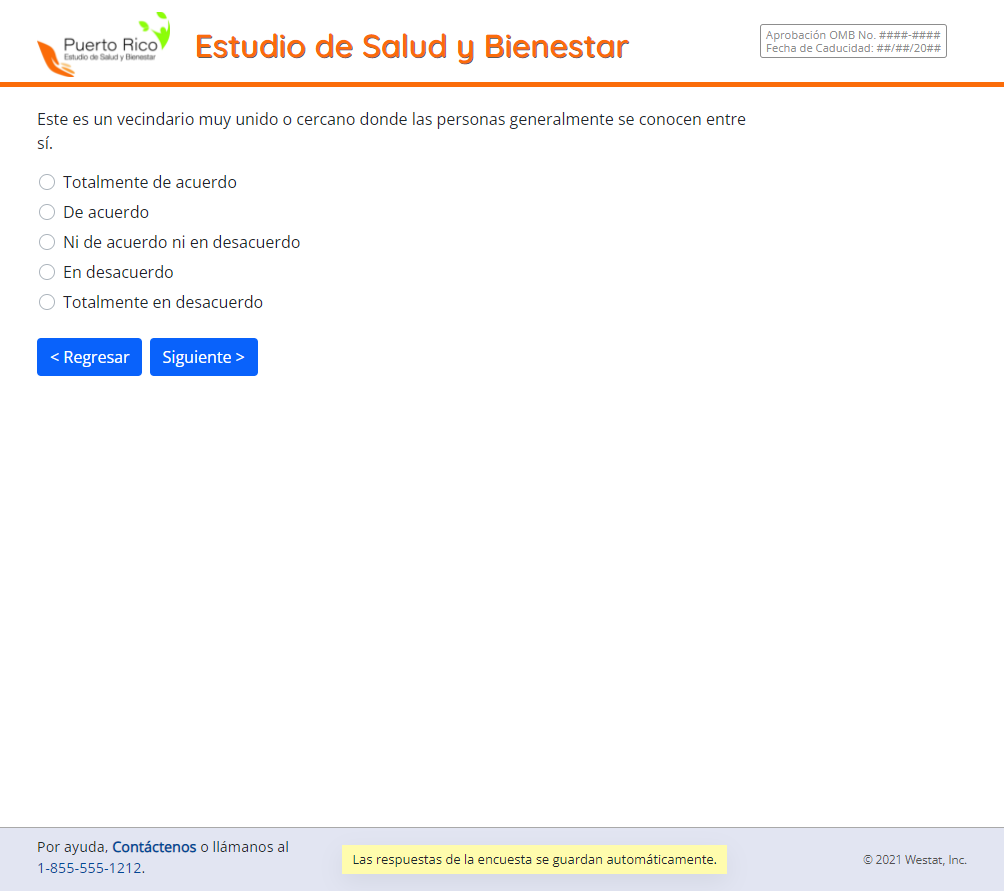 C_6_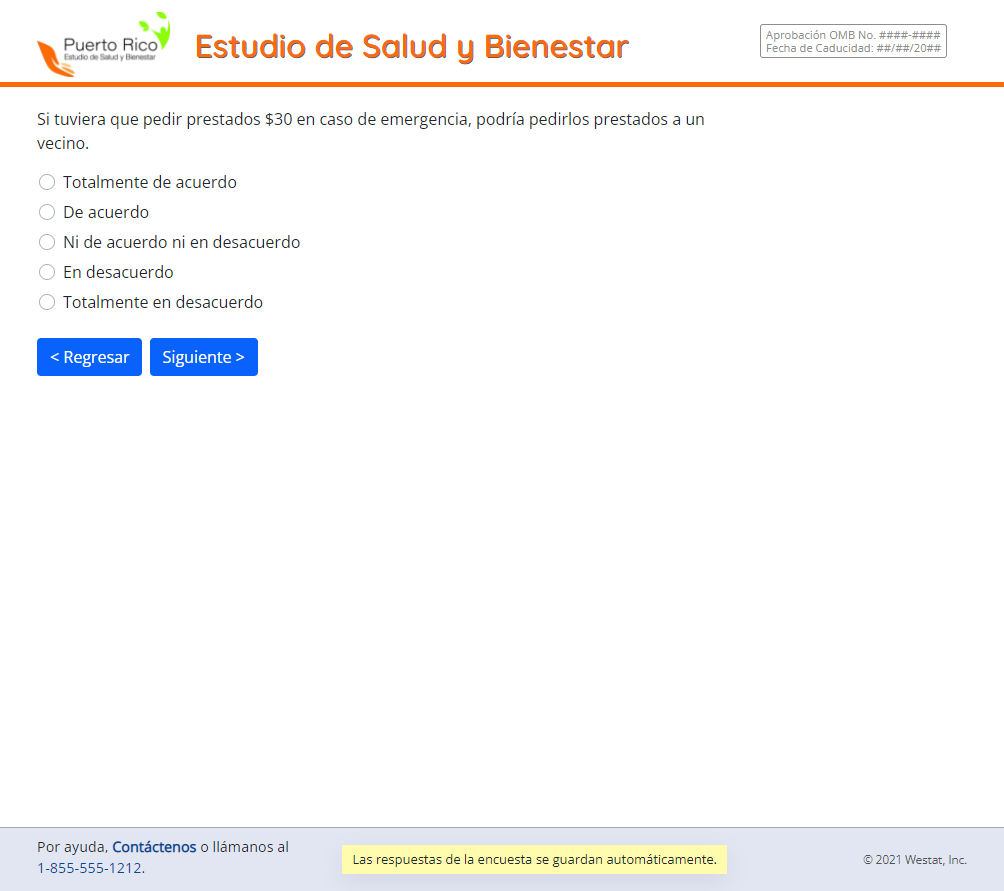 C_7_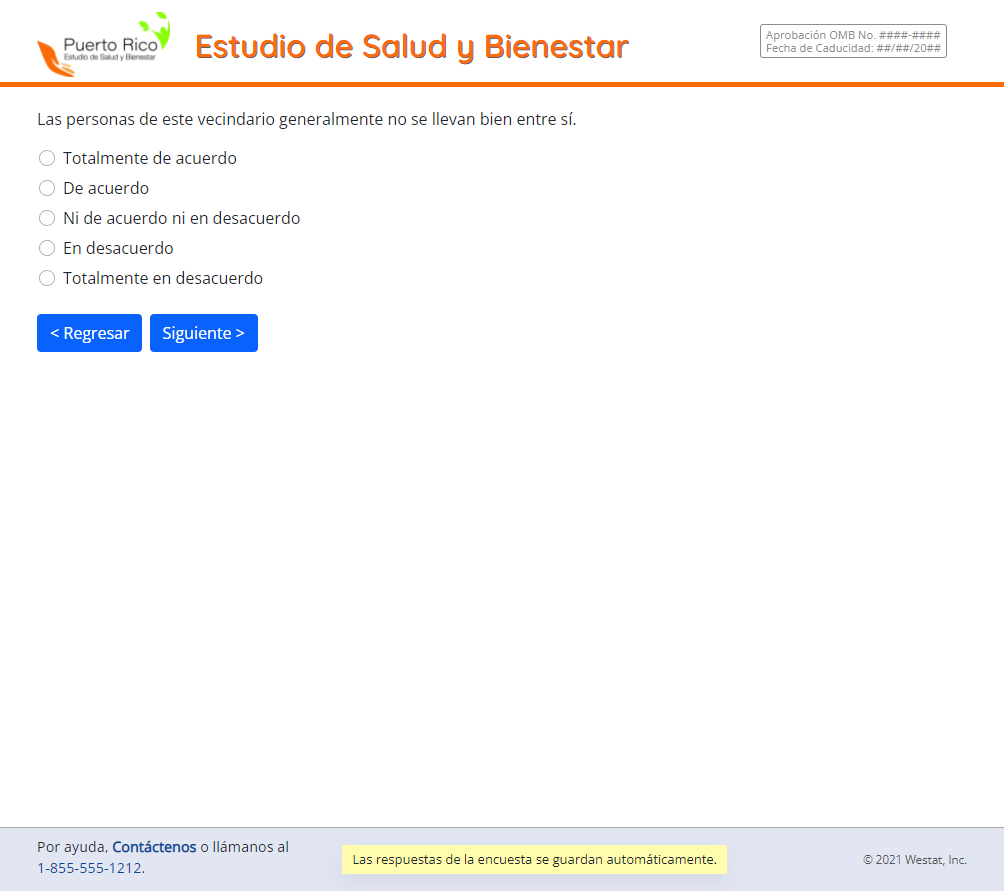 C_8_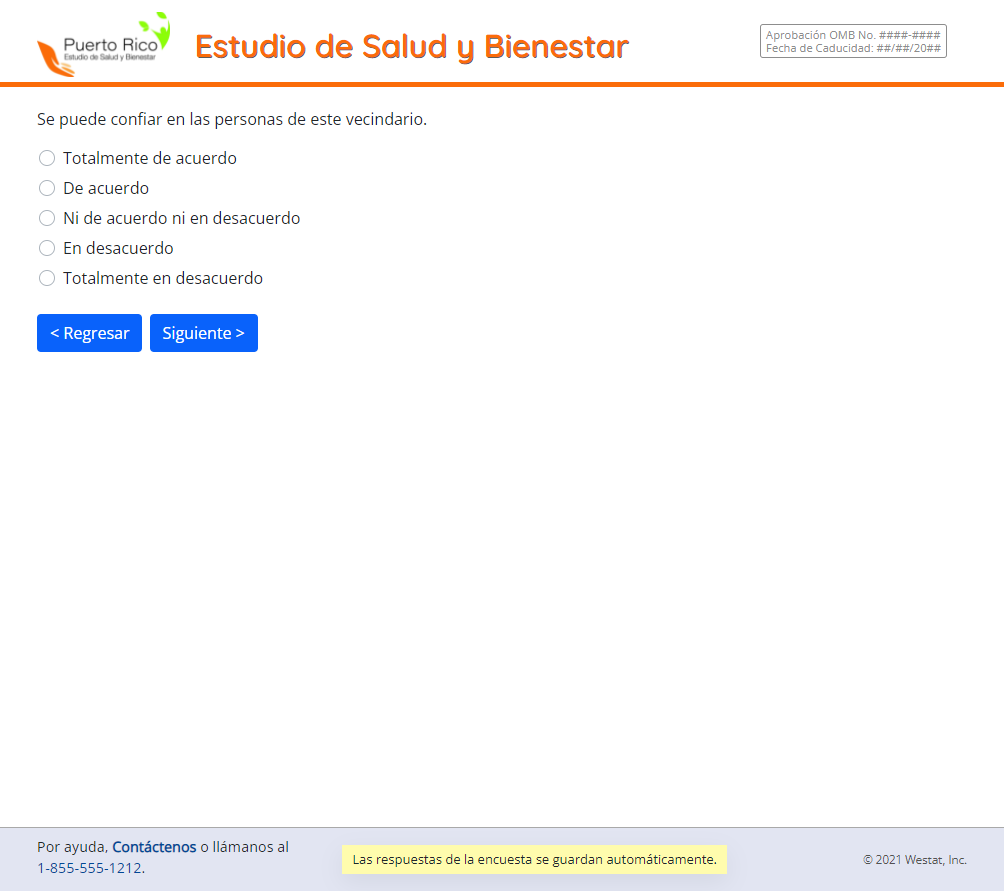 C_9_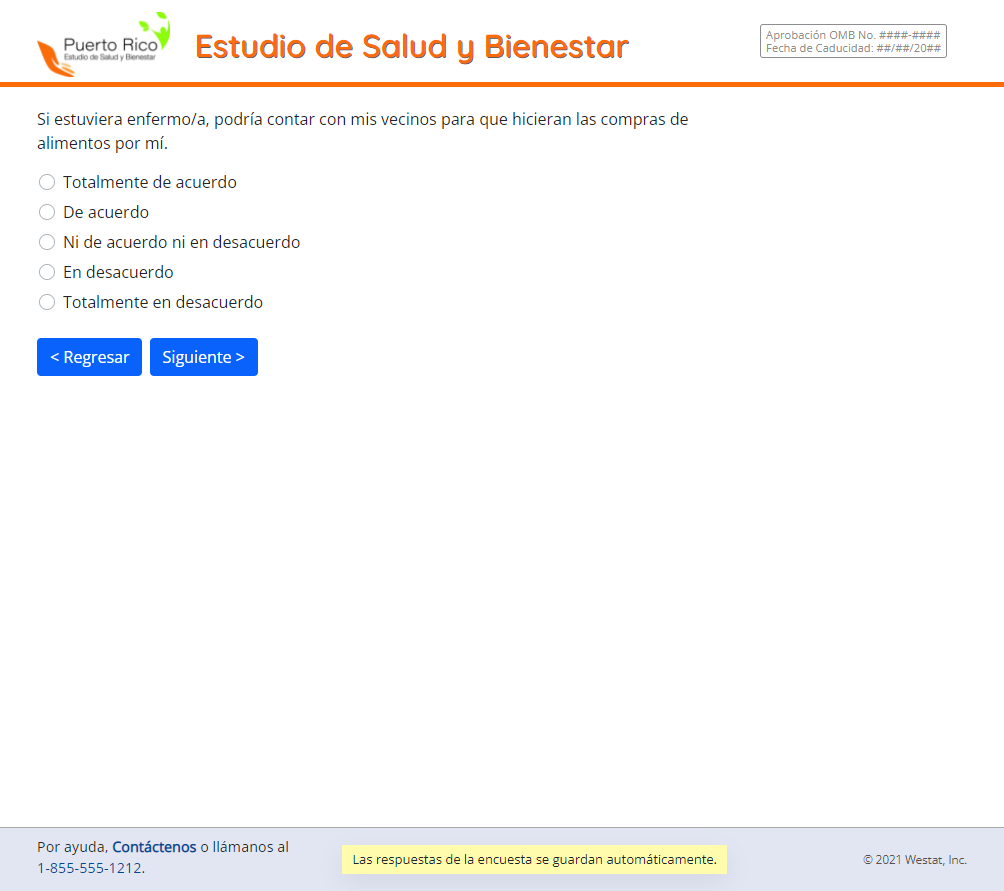 C_10_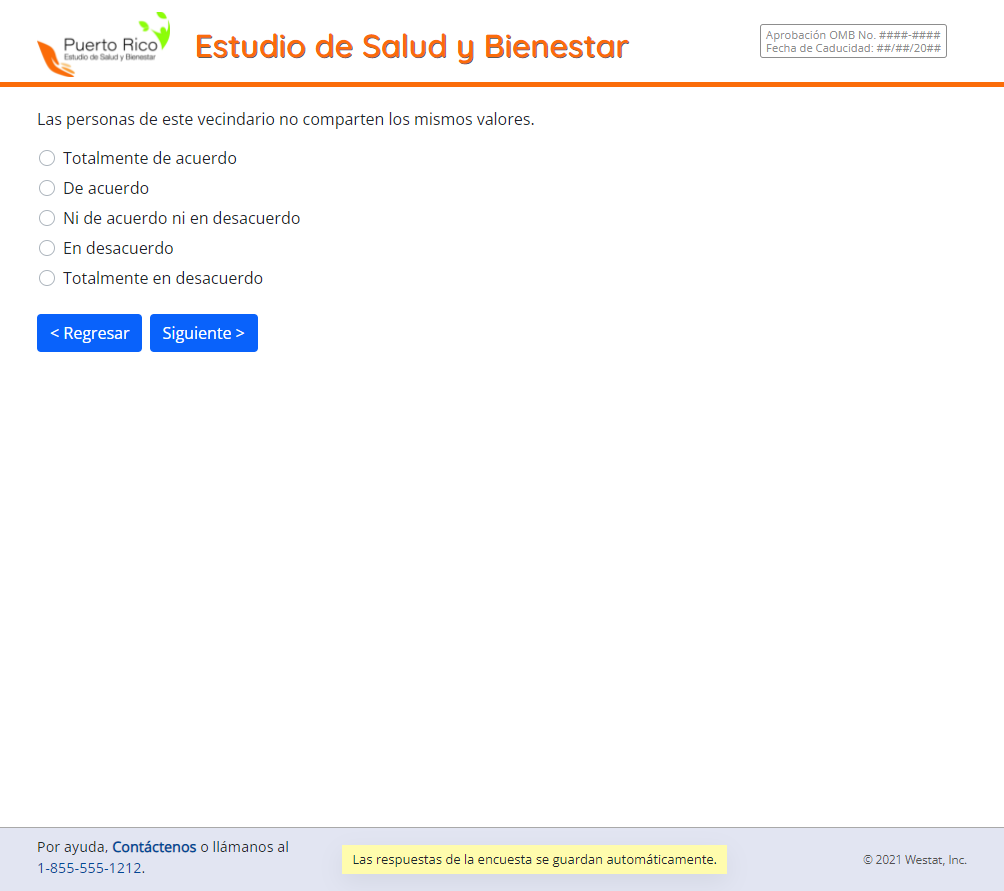 C_11_INTRO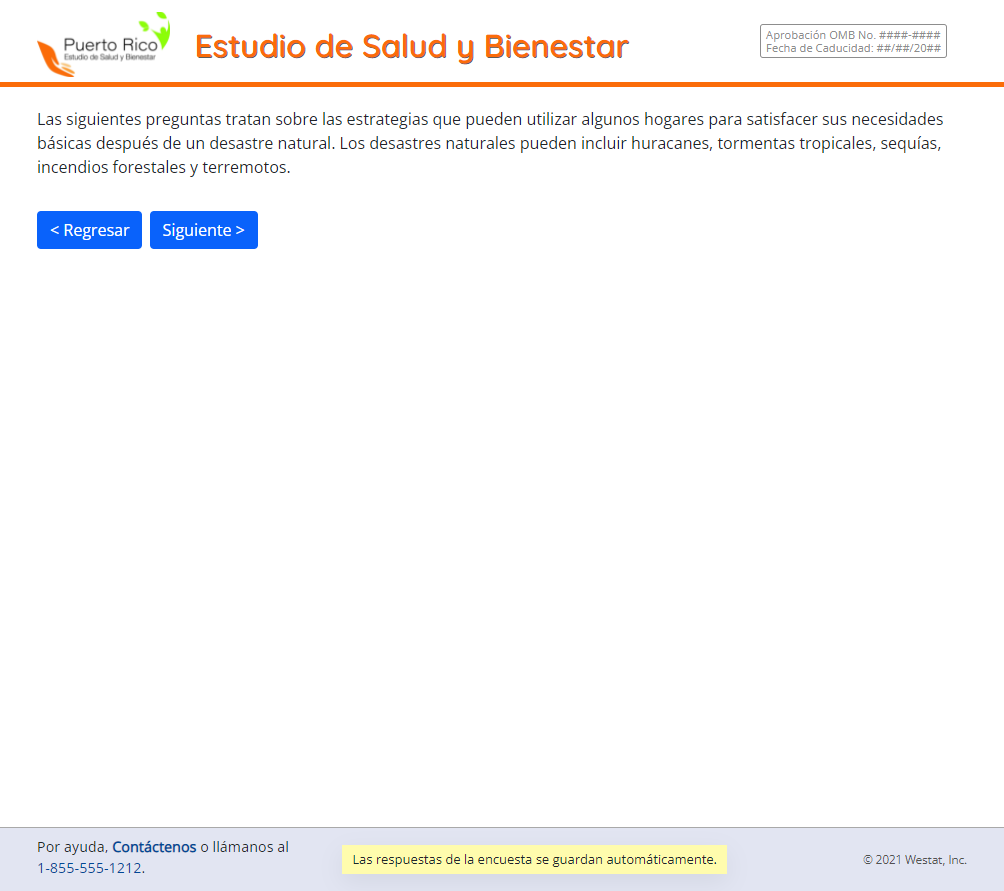 C_11_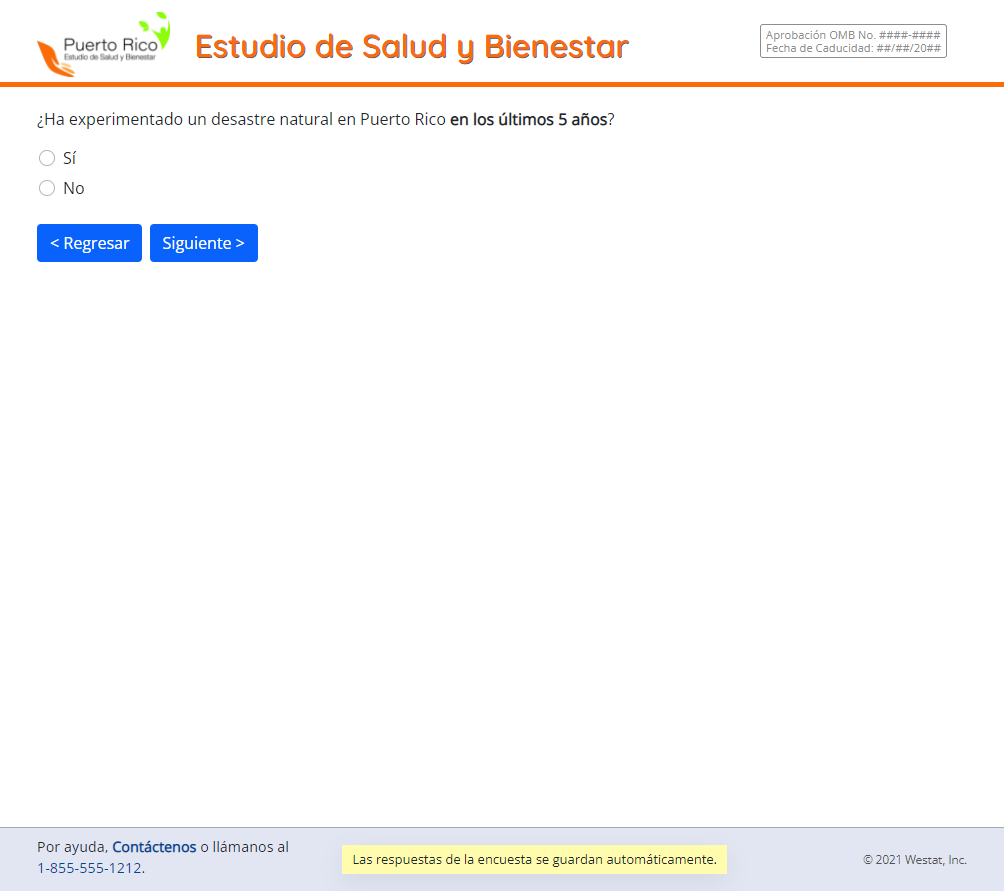 C_11_A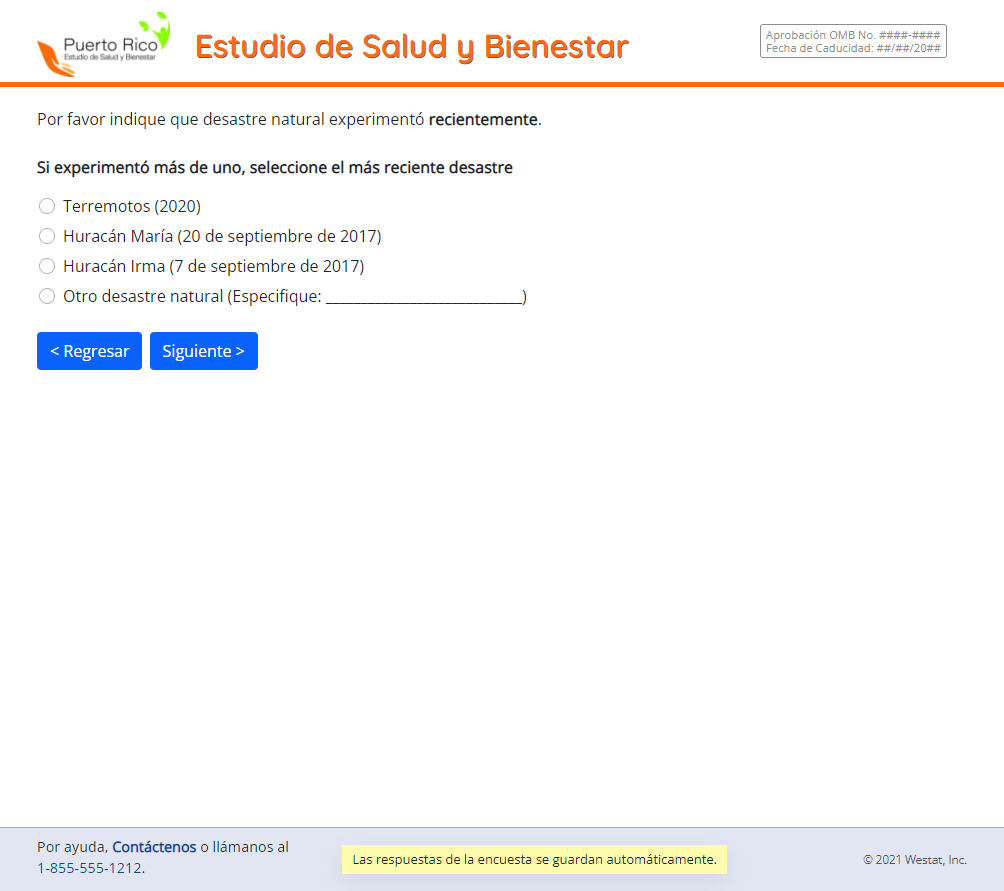 C_12_MATRIX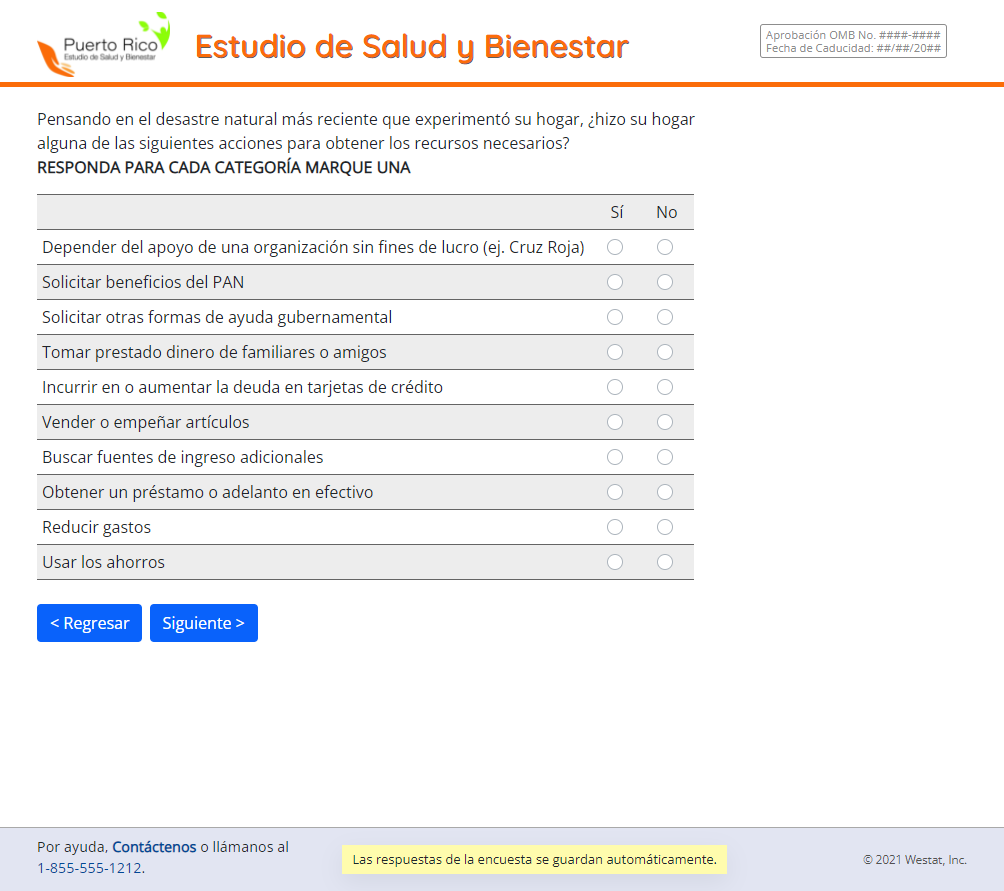 C_13_INTRO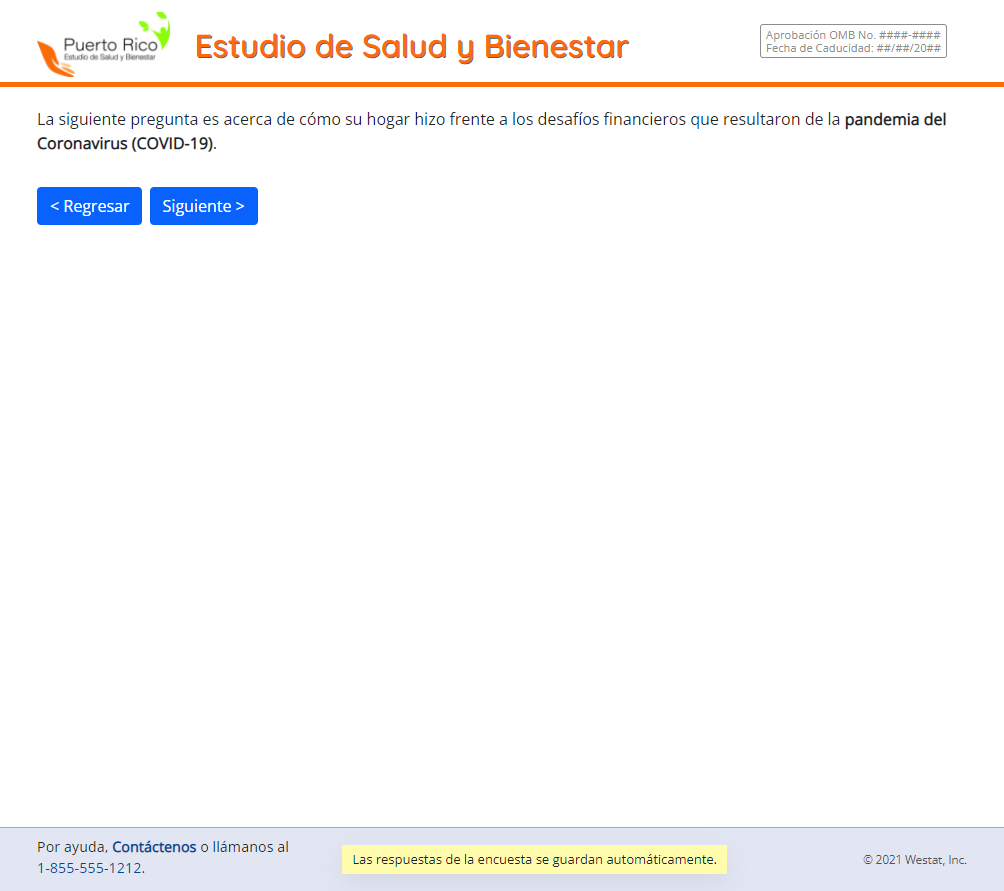 C_13_MATRIX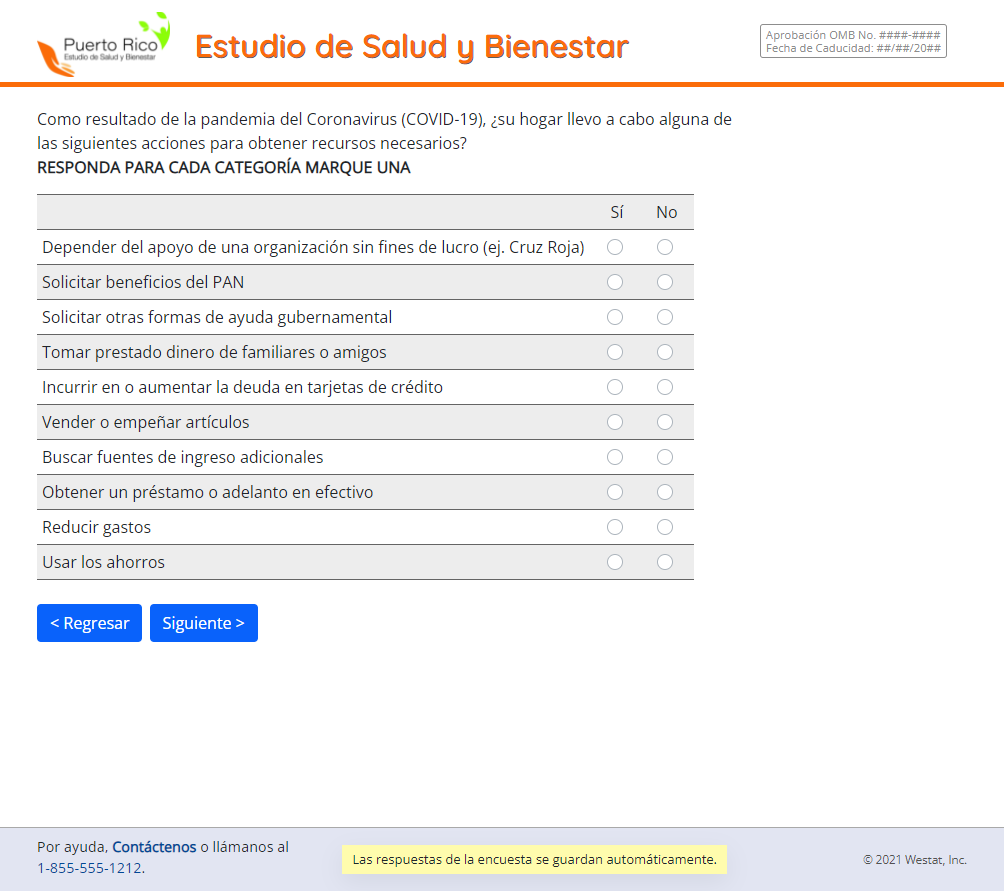 D_1_1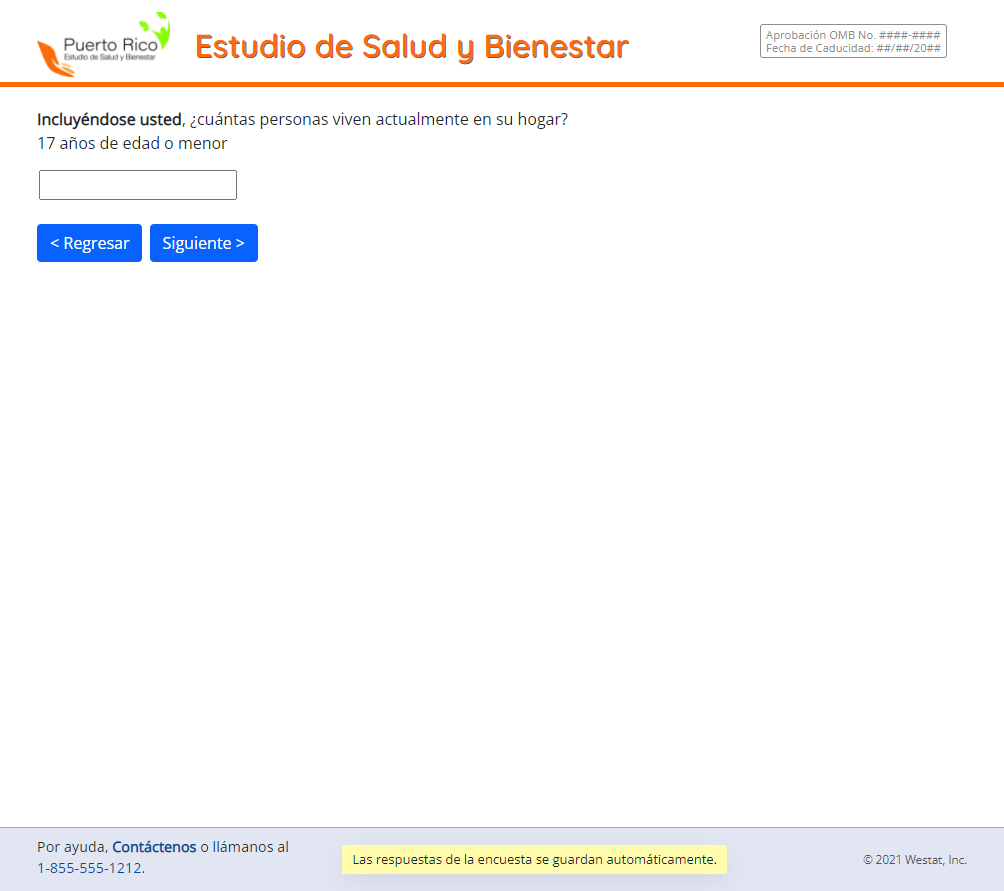 D_1_2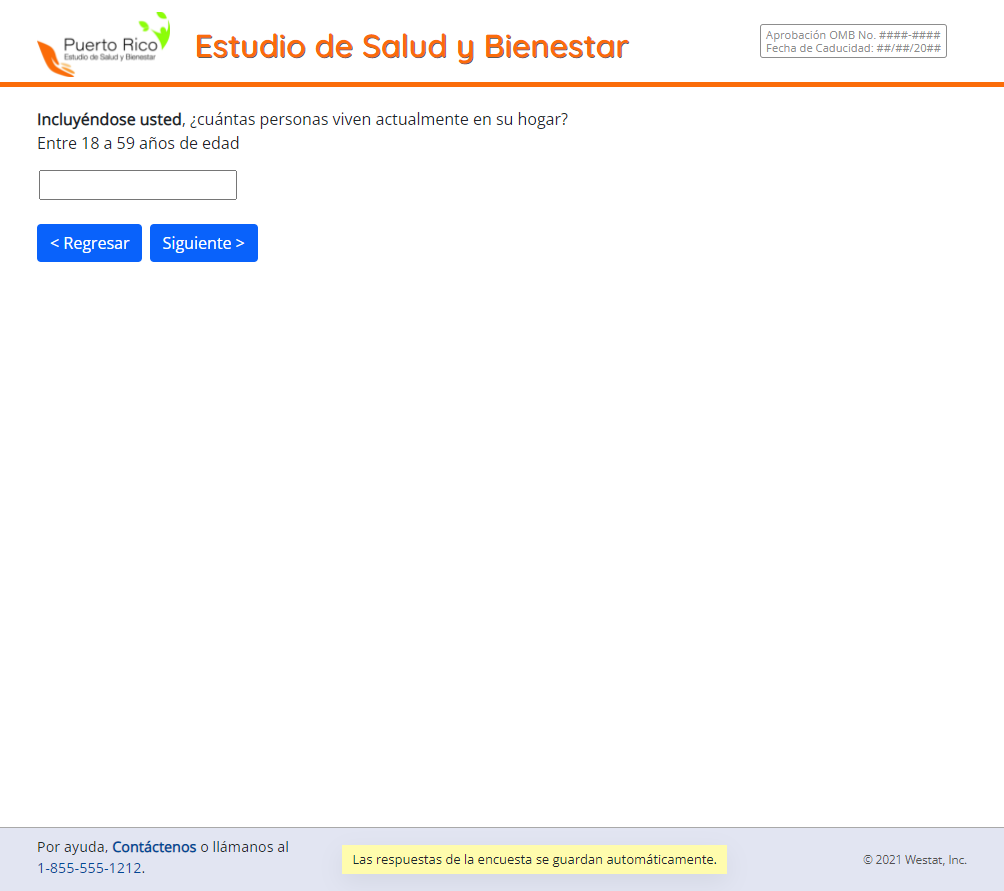 D_1_3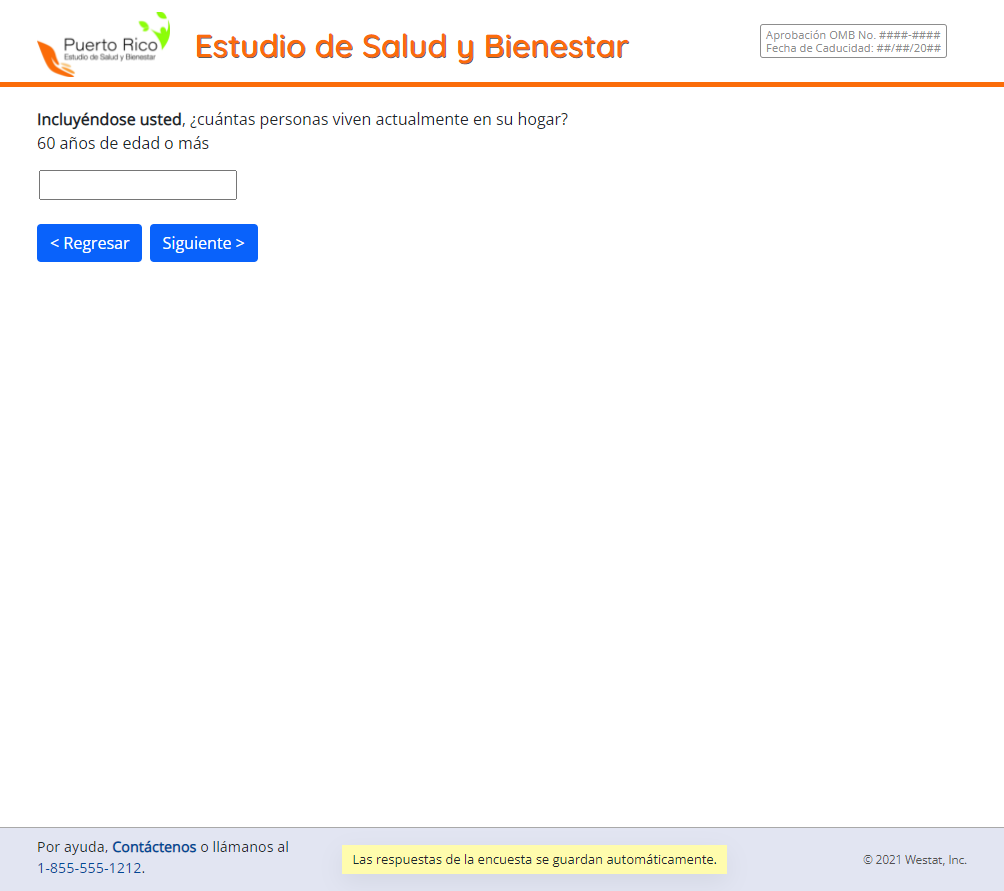 D_2_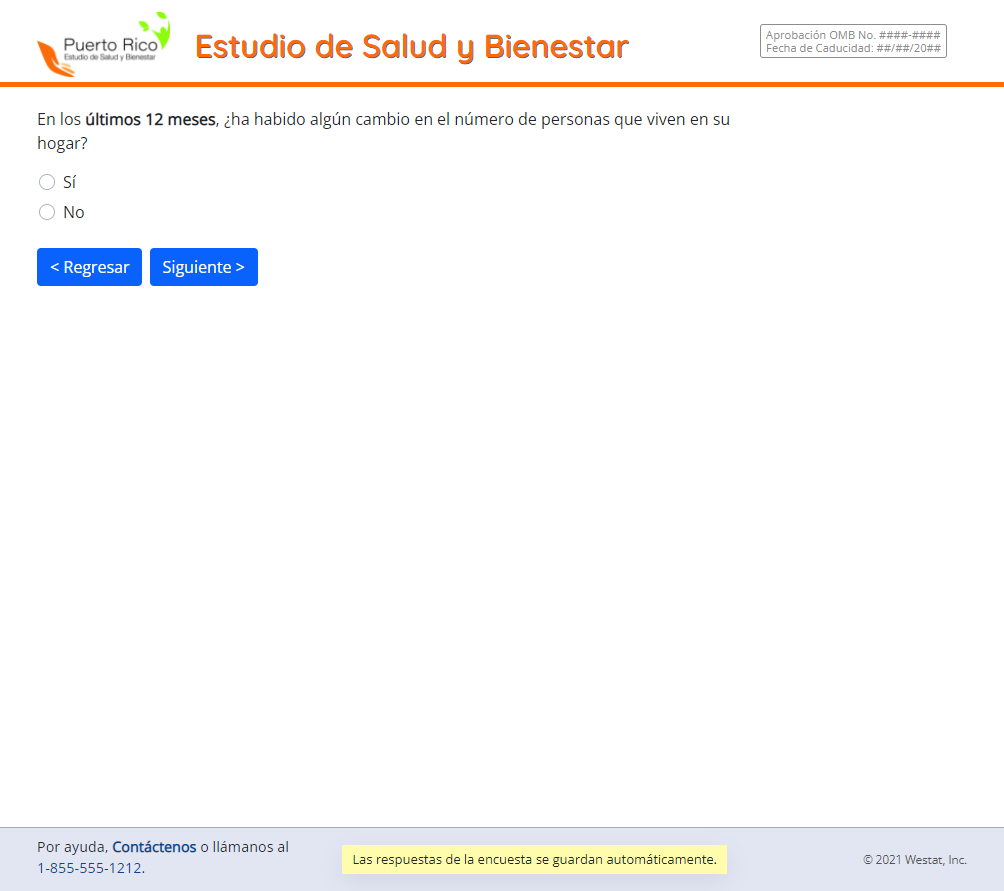 D_2A_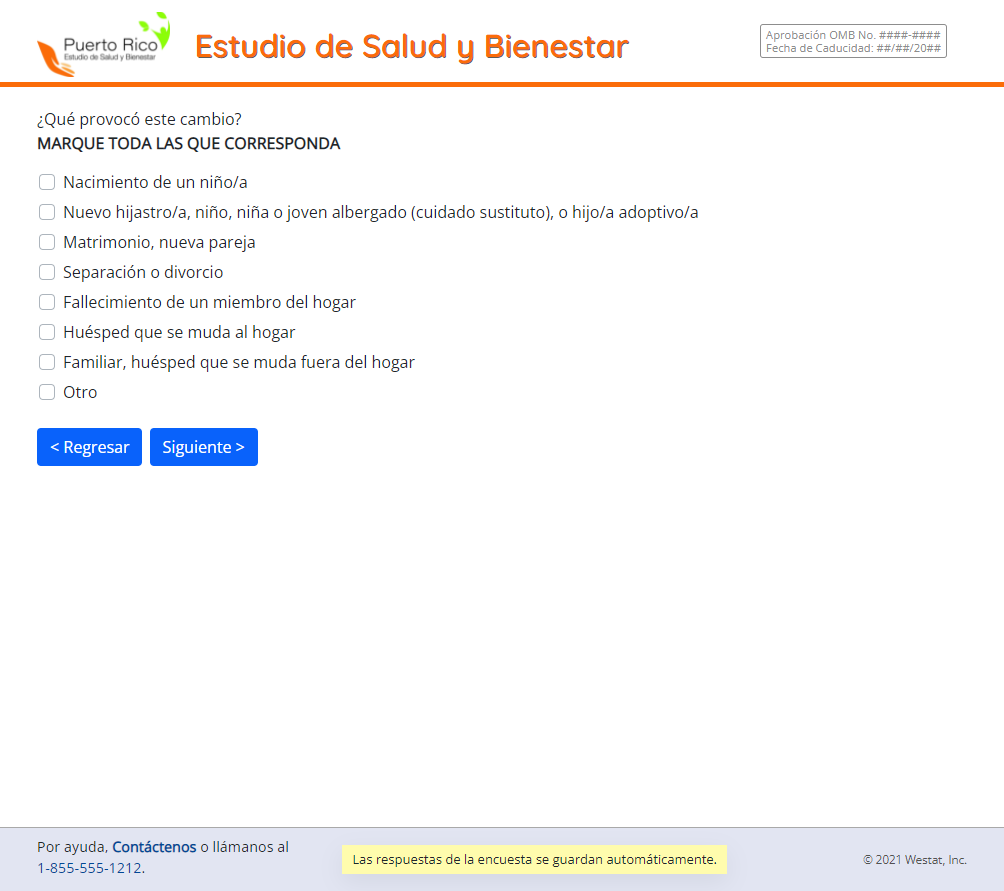 D_3_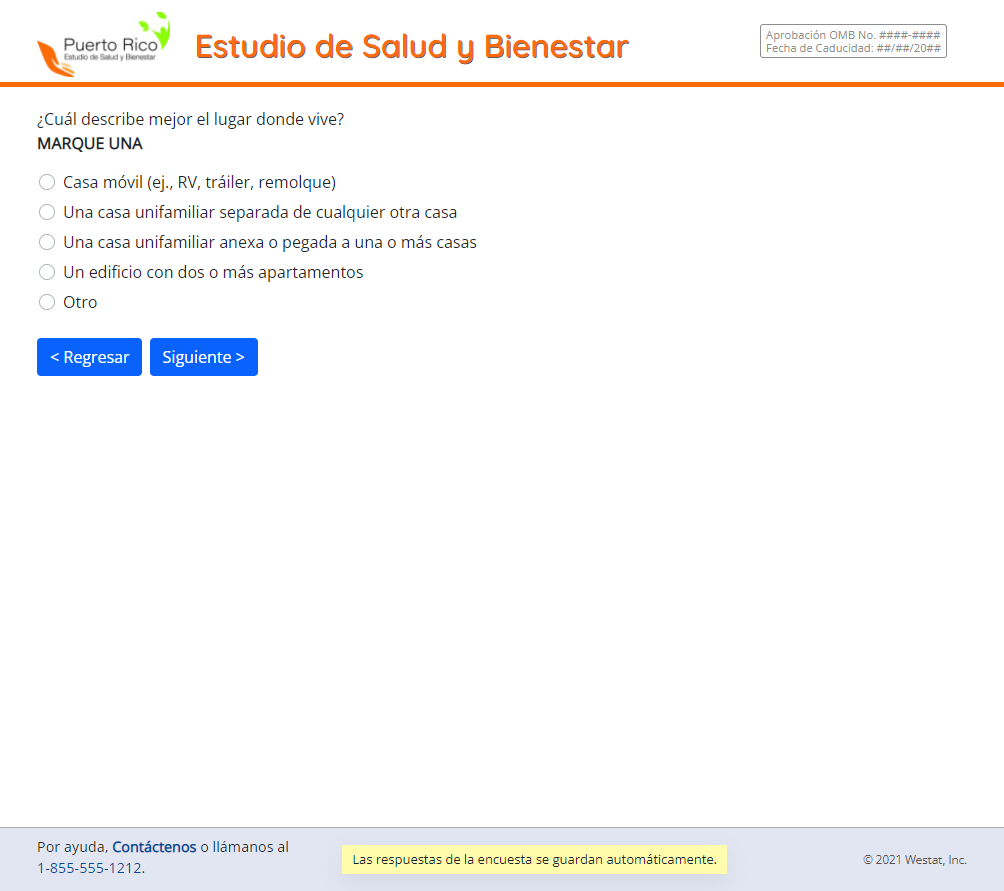 D_4_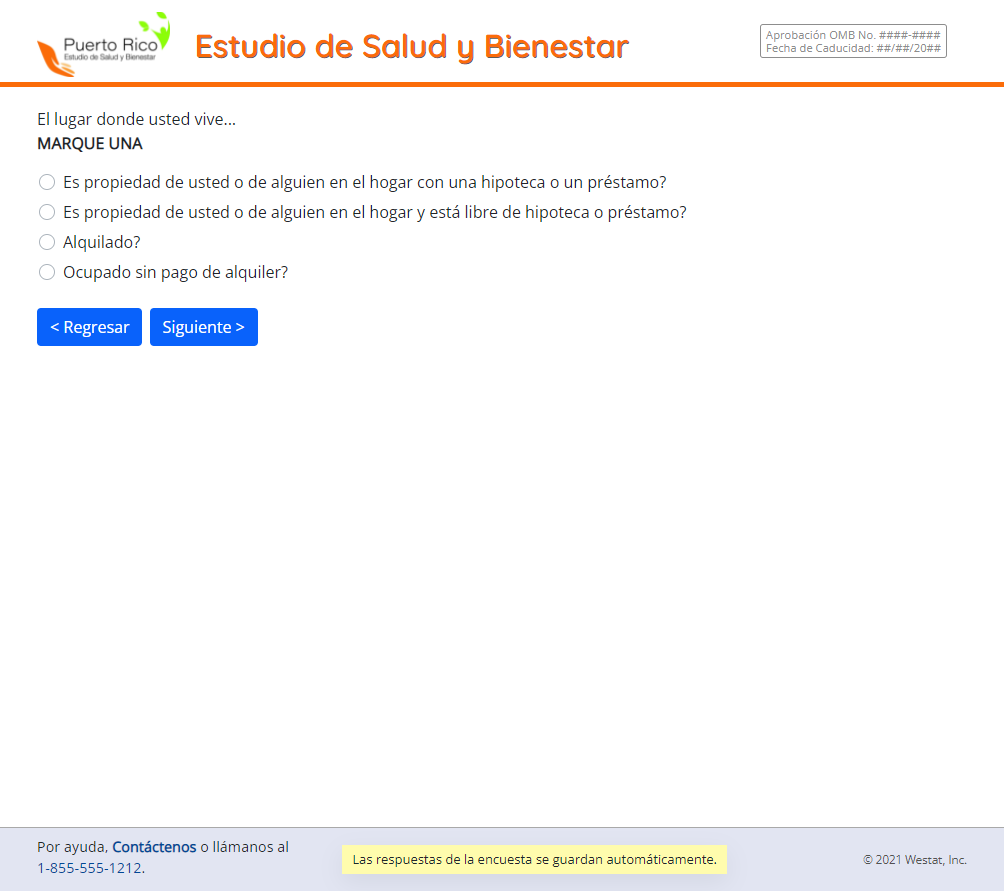 D_5_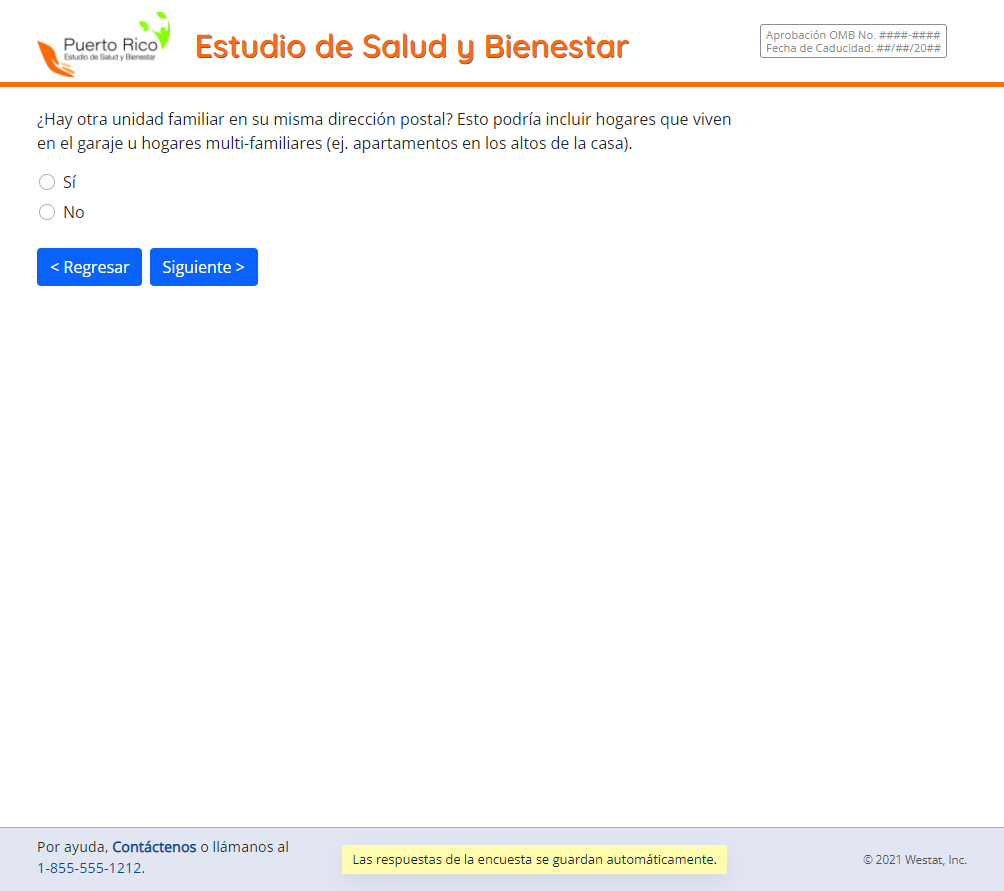 D_5_A1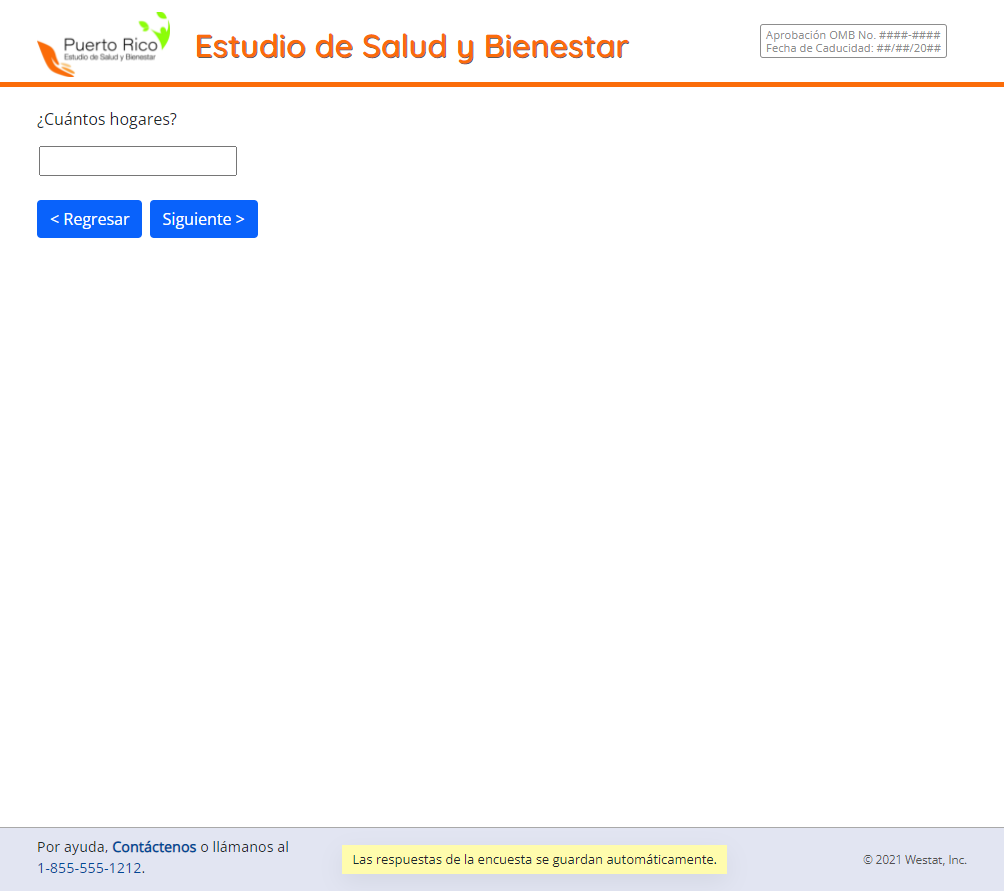 D_6_MATRIX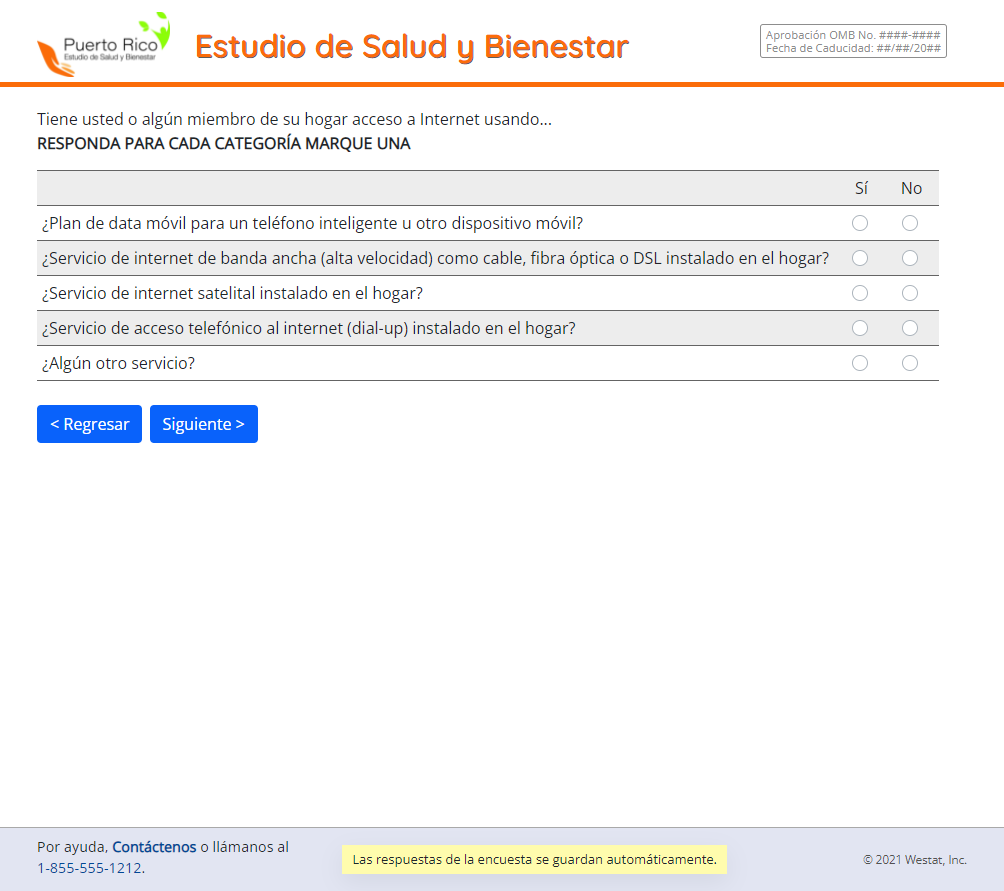 D_7_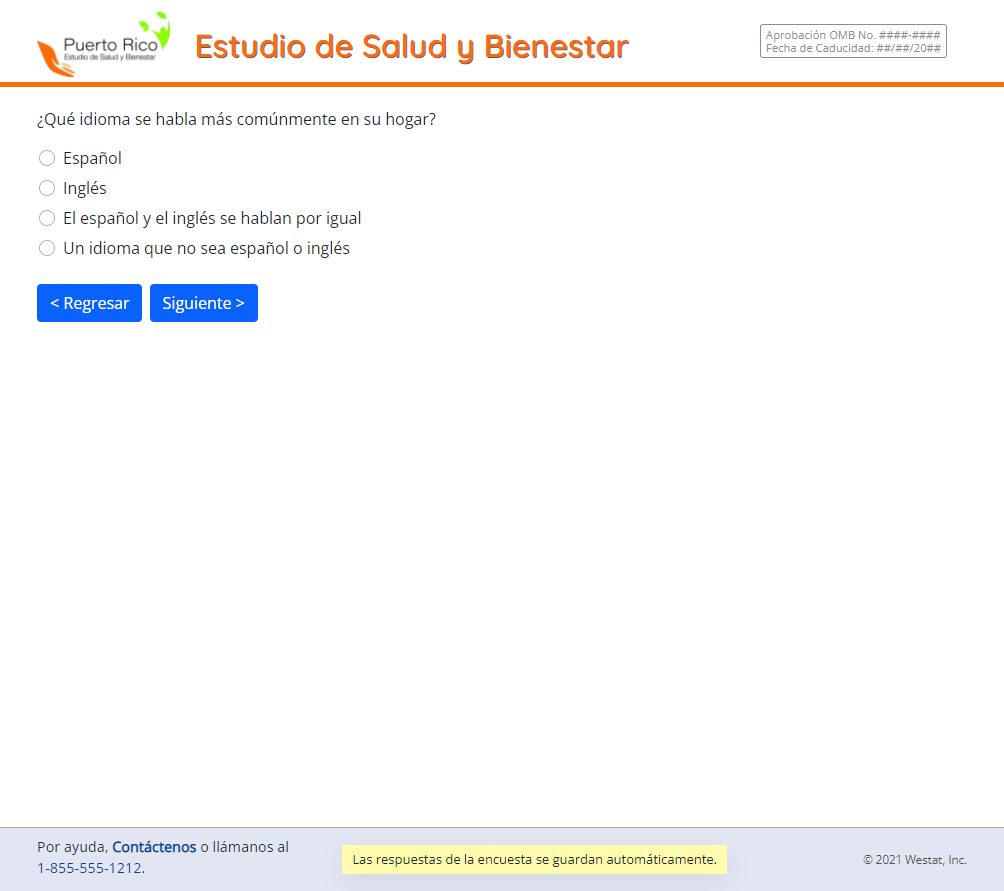 D_8_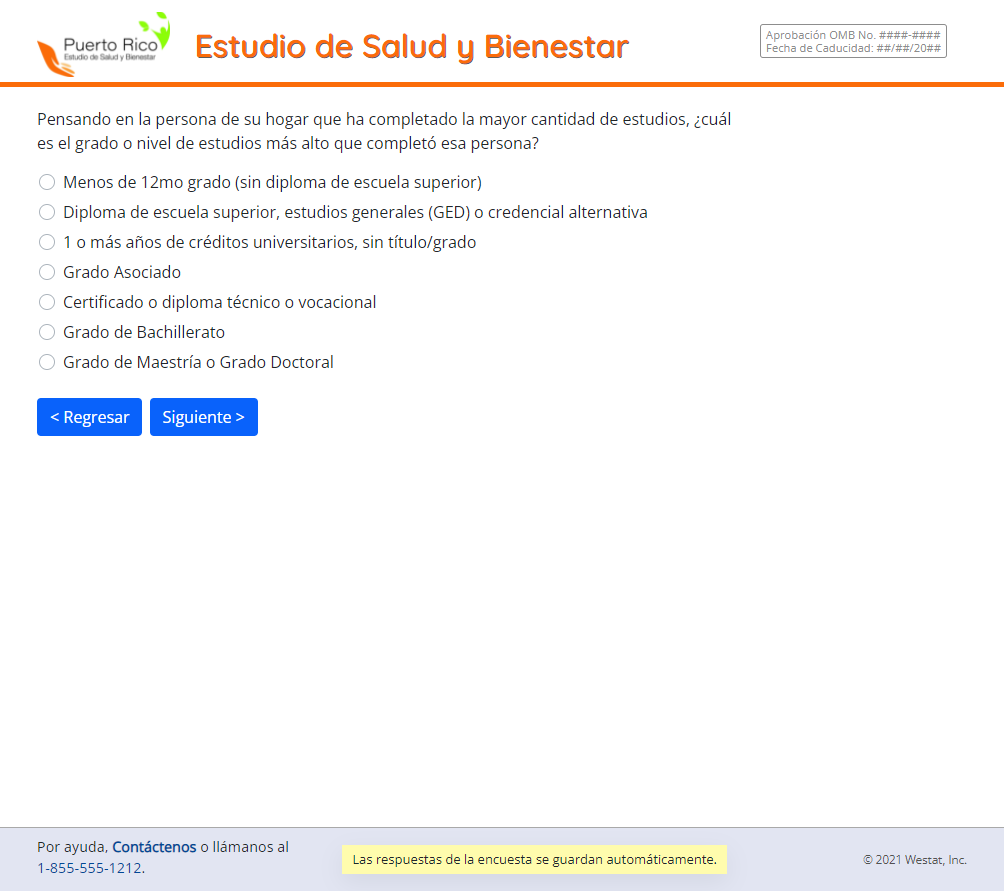 D_9_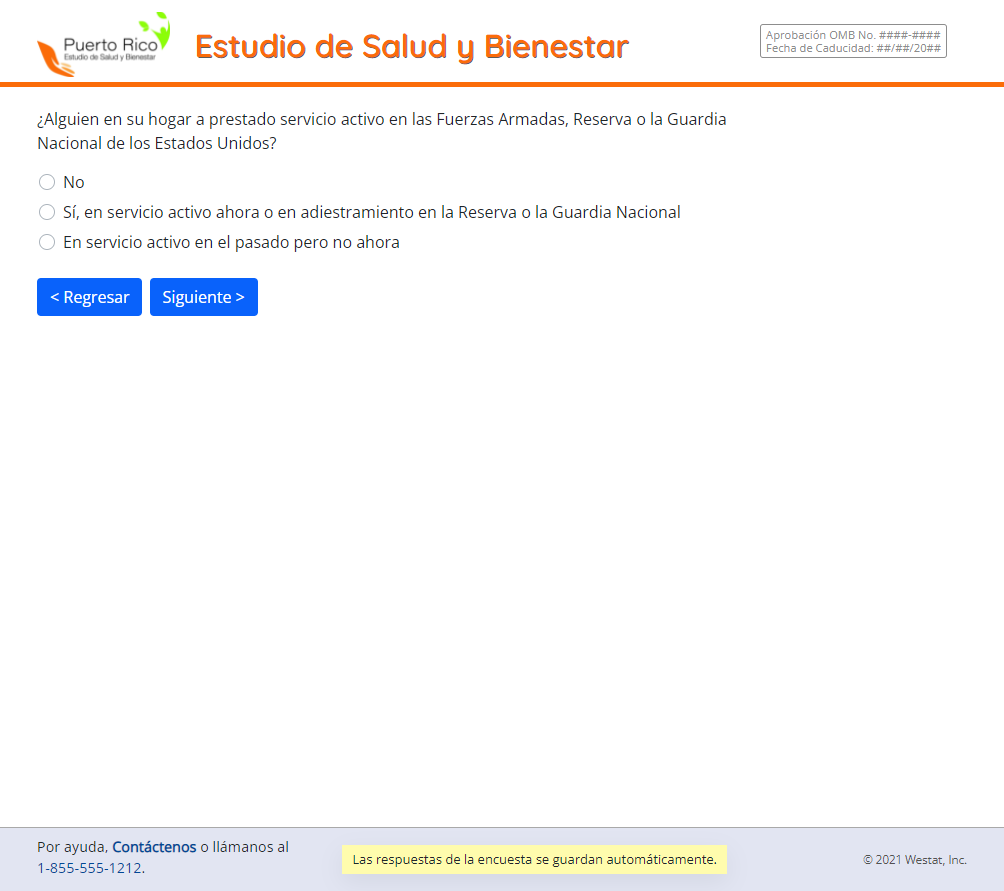 E_1_INTRO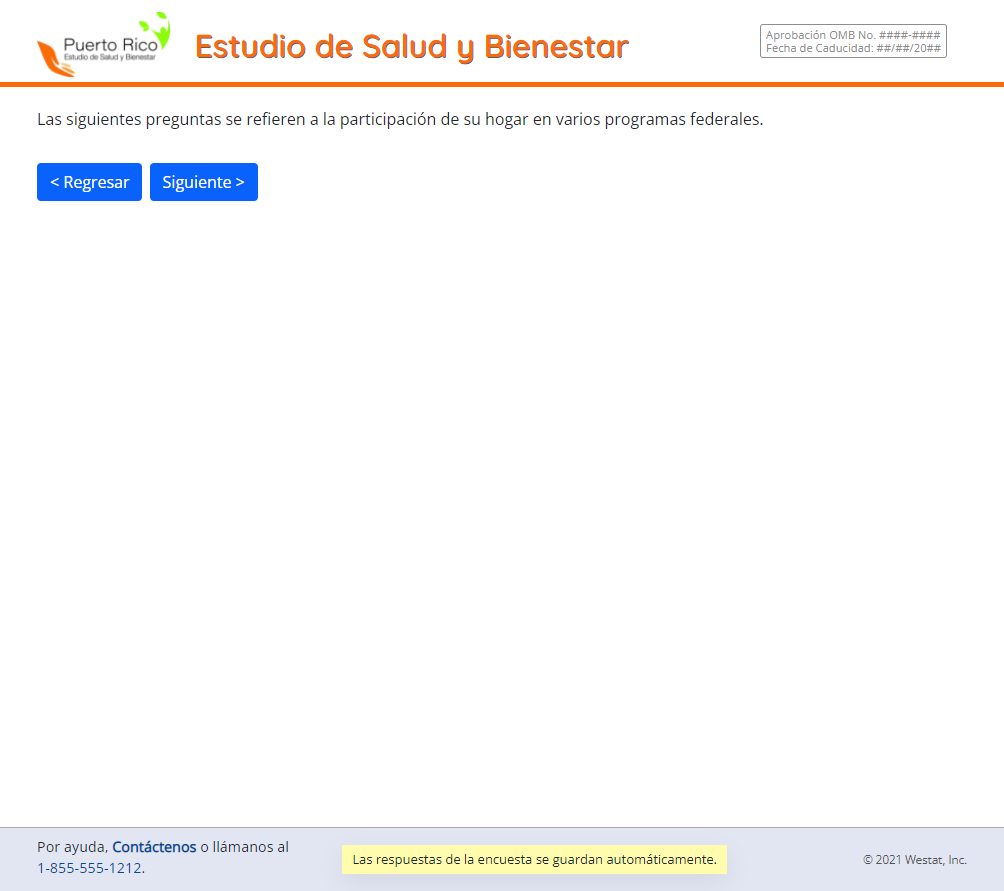 E_1_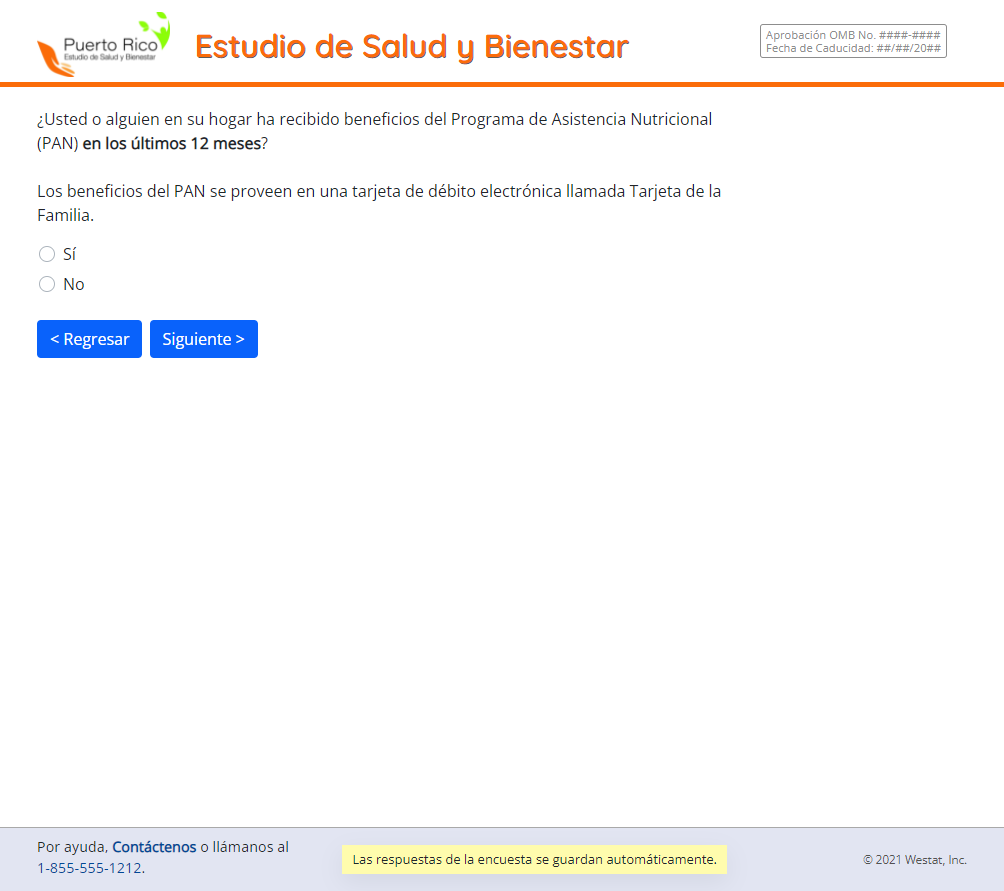 E_1_A_1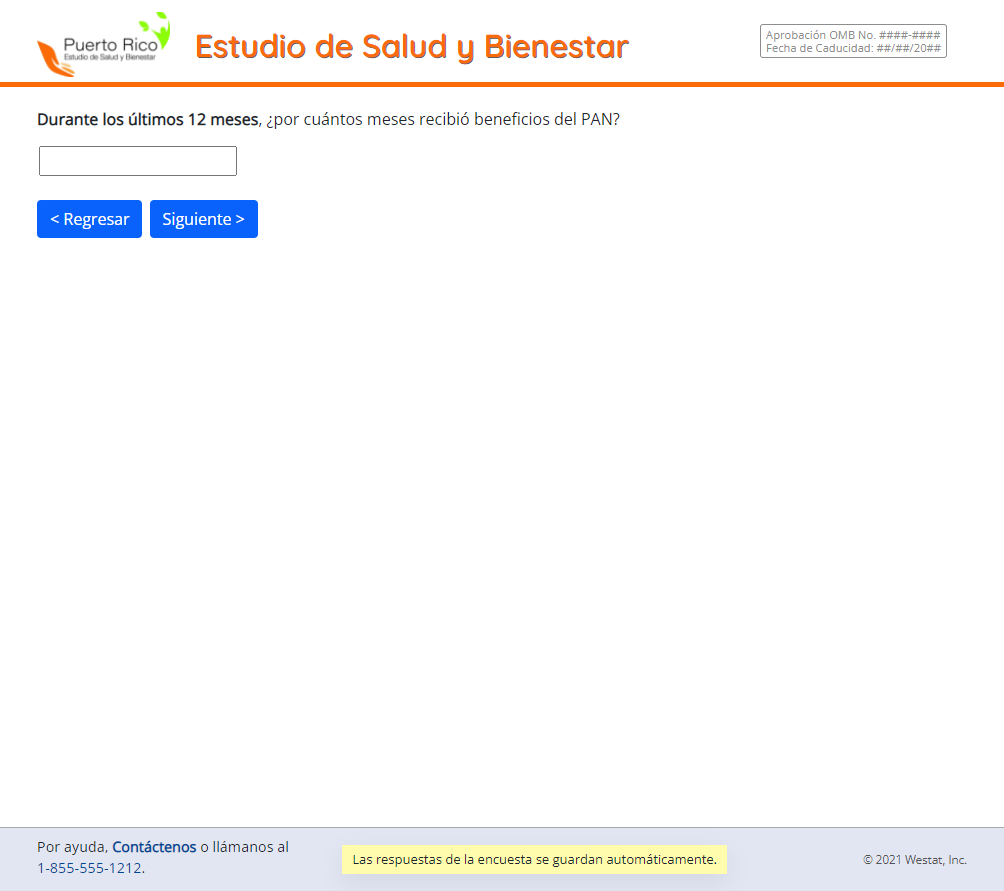 E_1_B_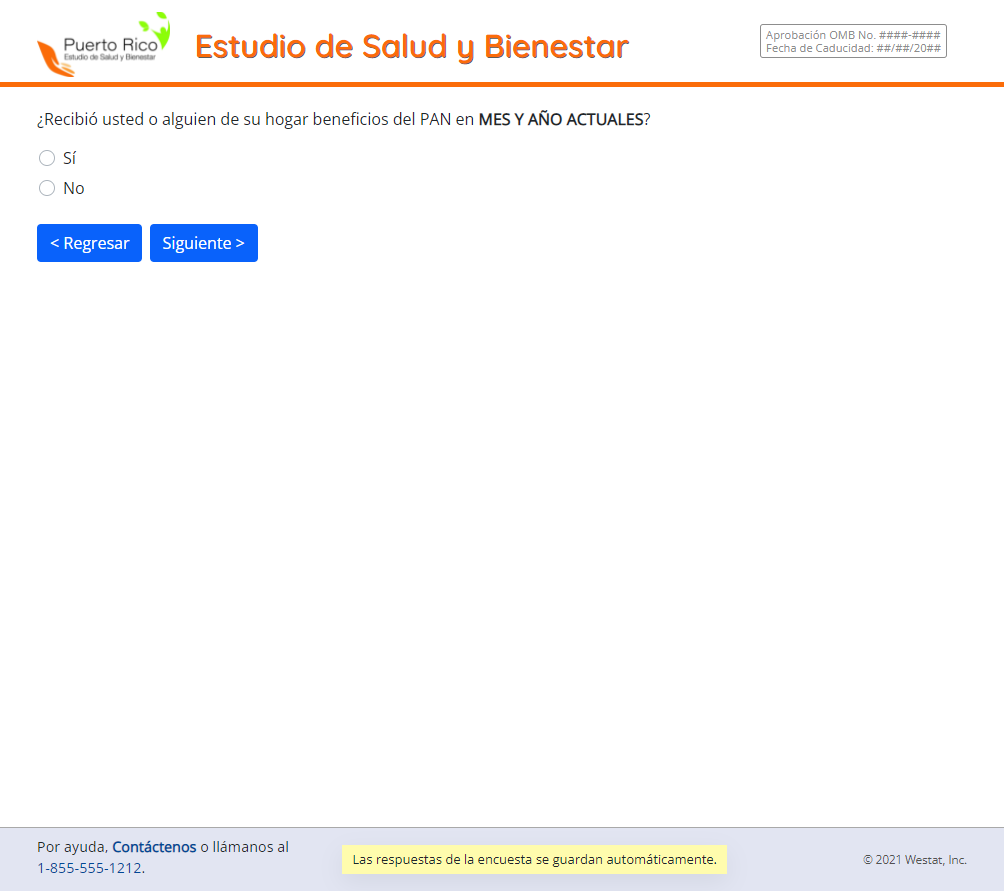 E_1_C_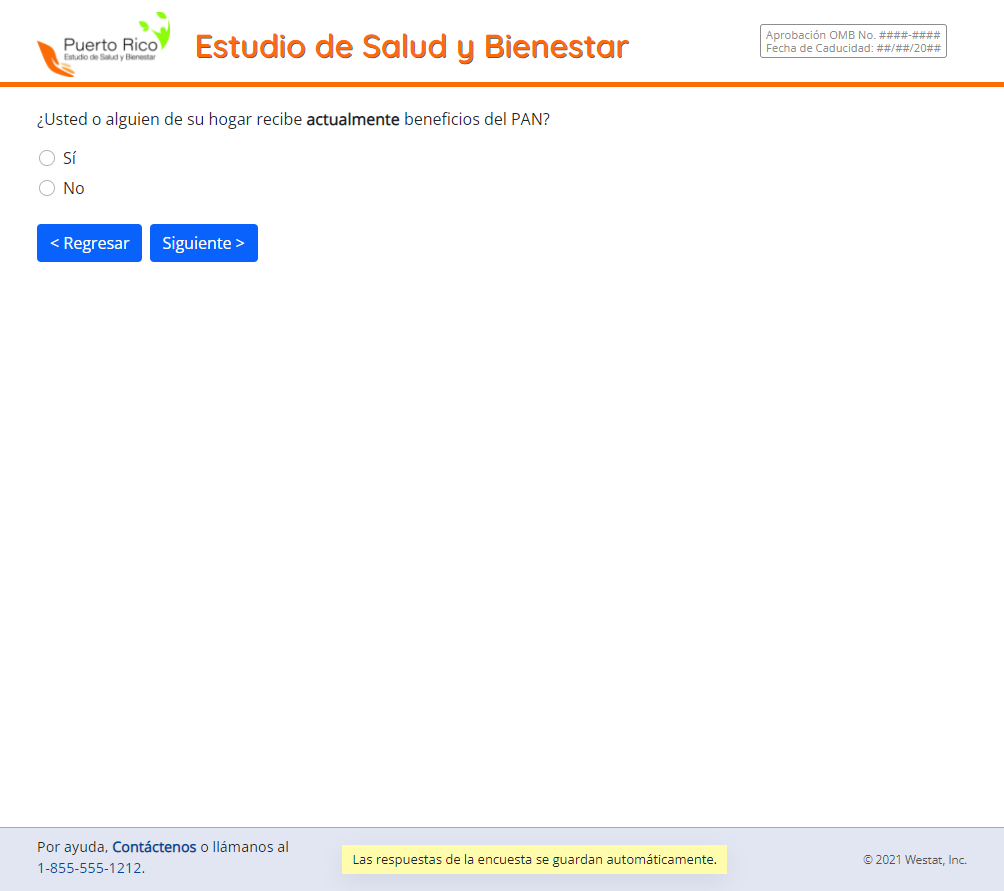 E_1_D_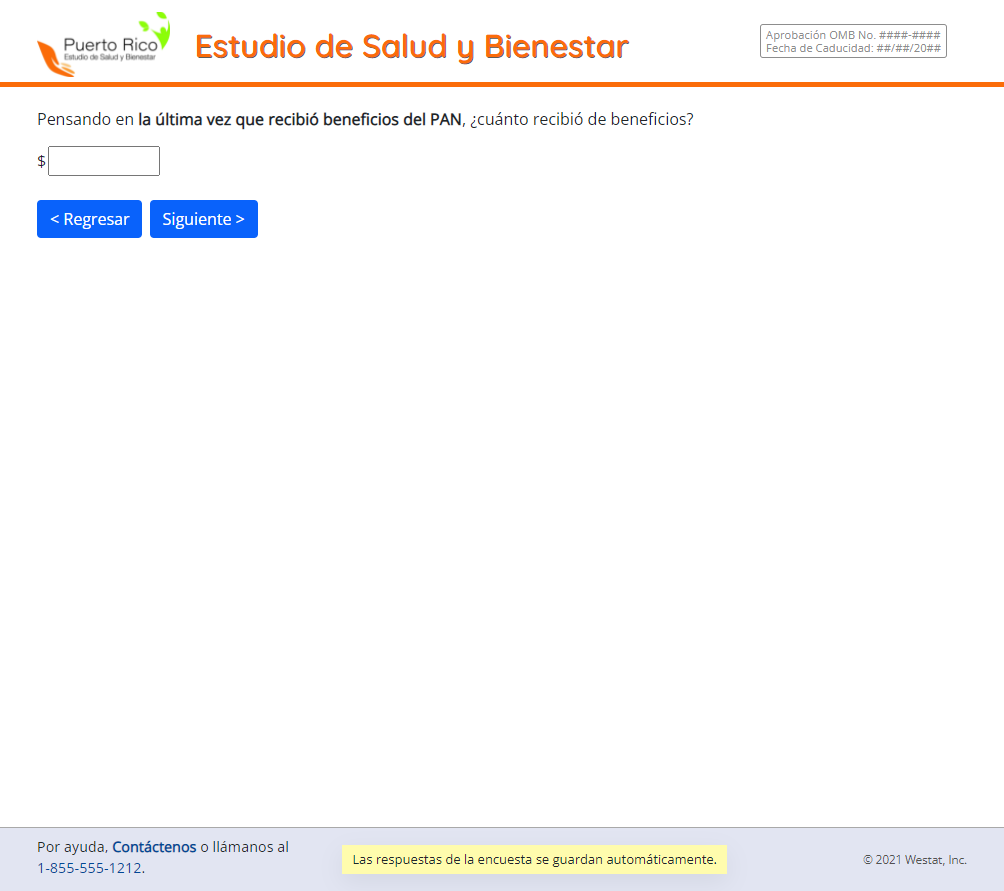 E_1_E_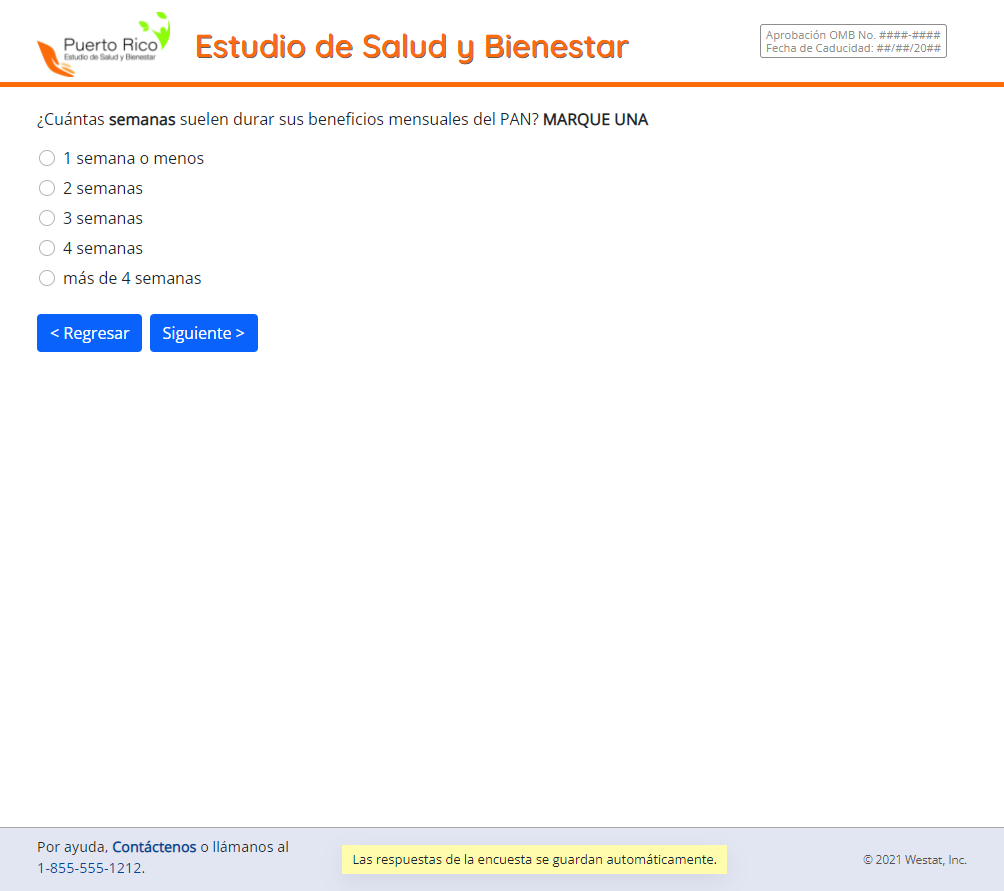 E_2_MATRIX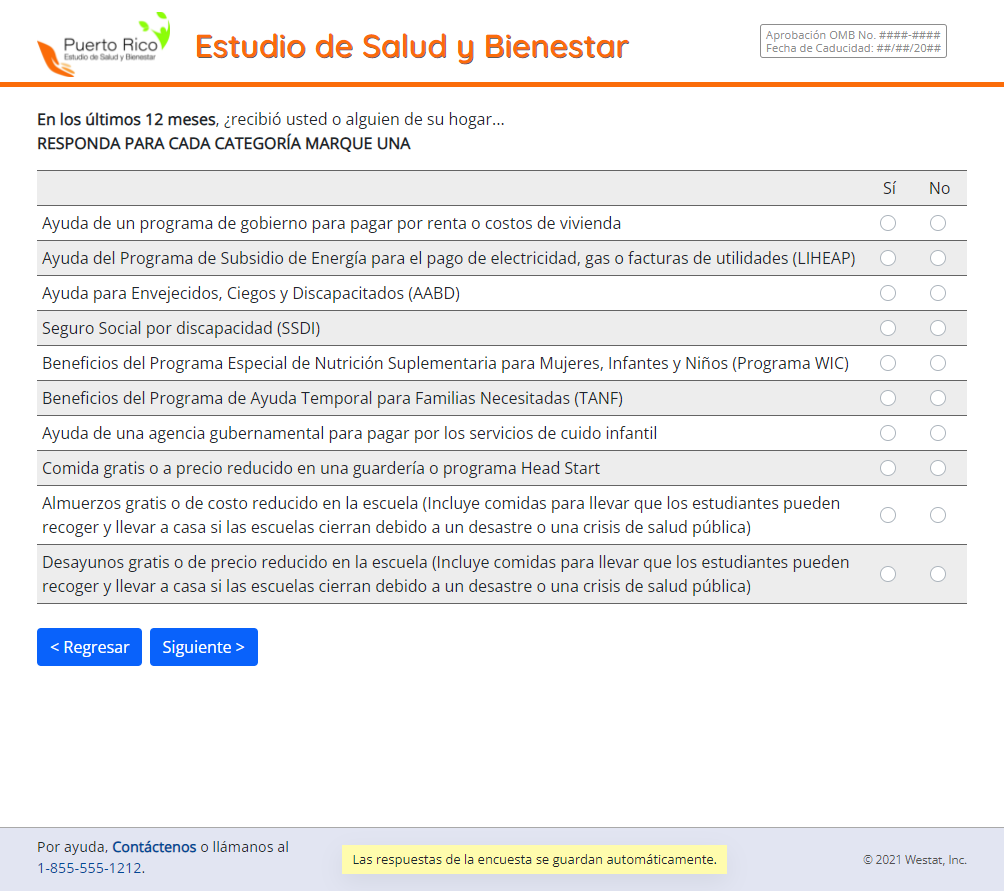 F_1_INTRO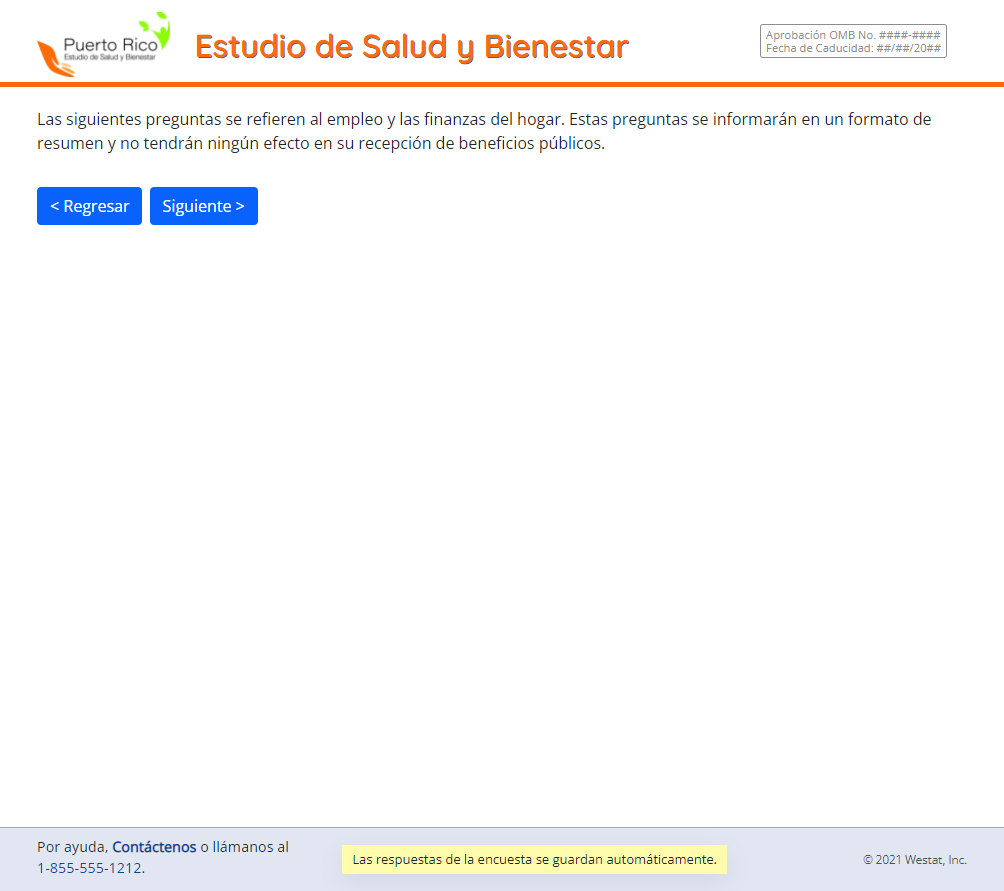 F_1_1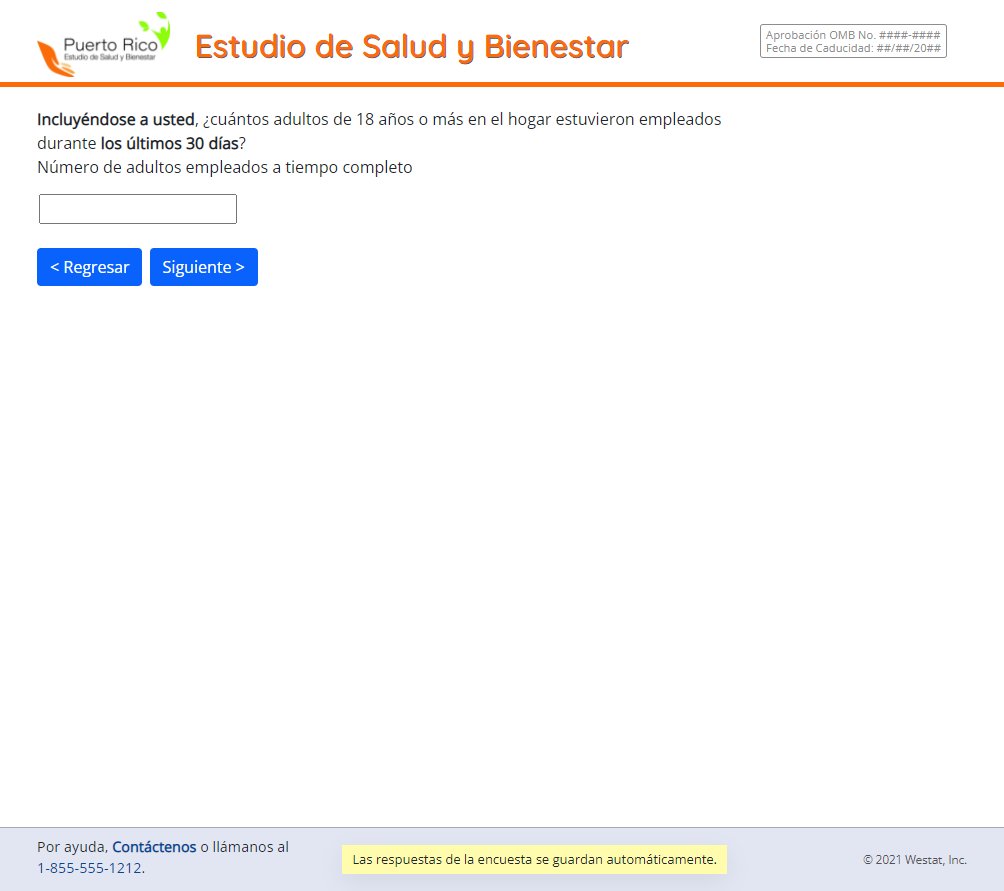 F_1_2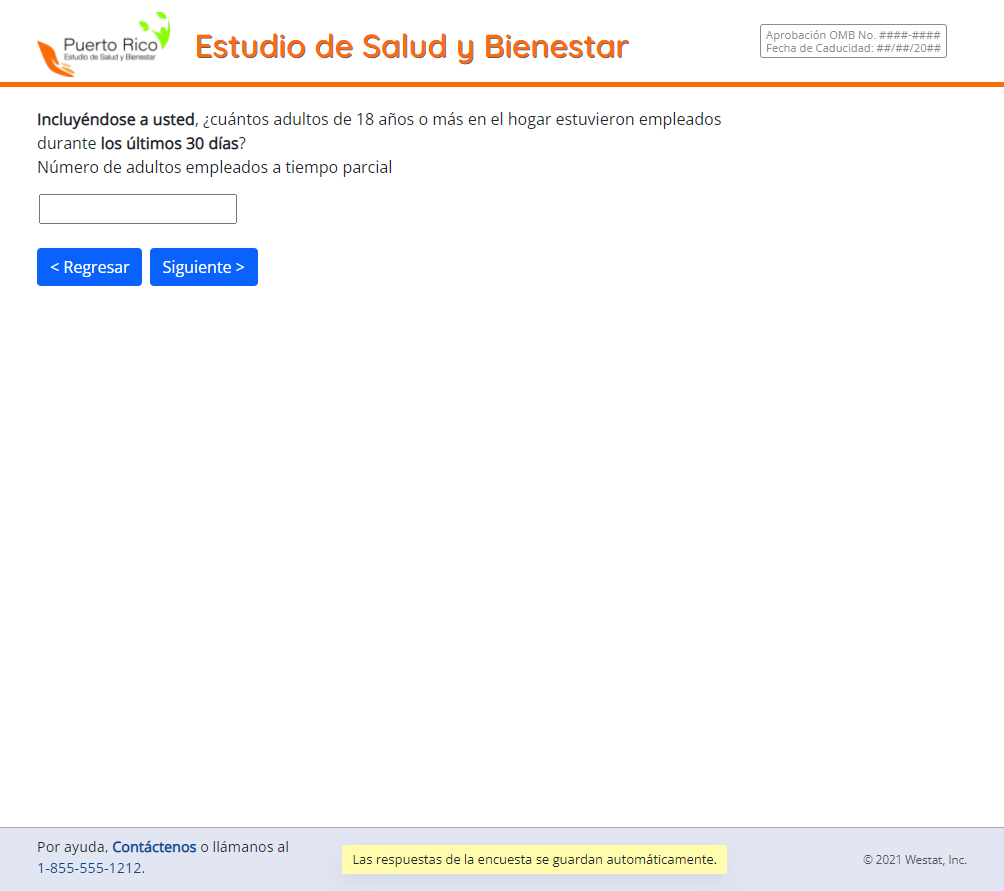 F_1_3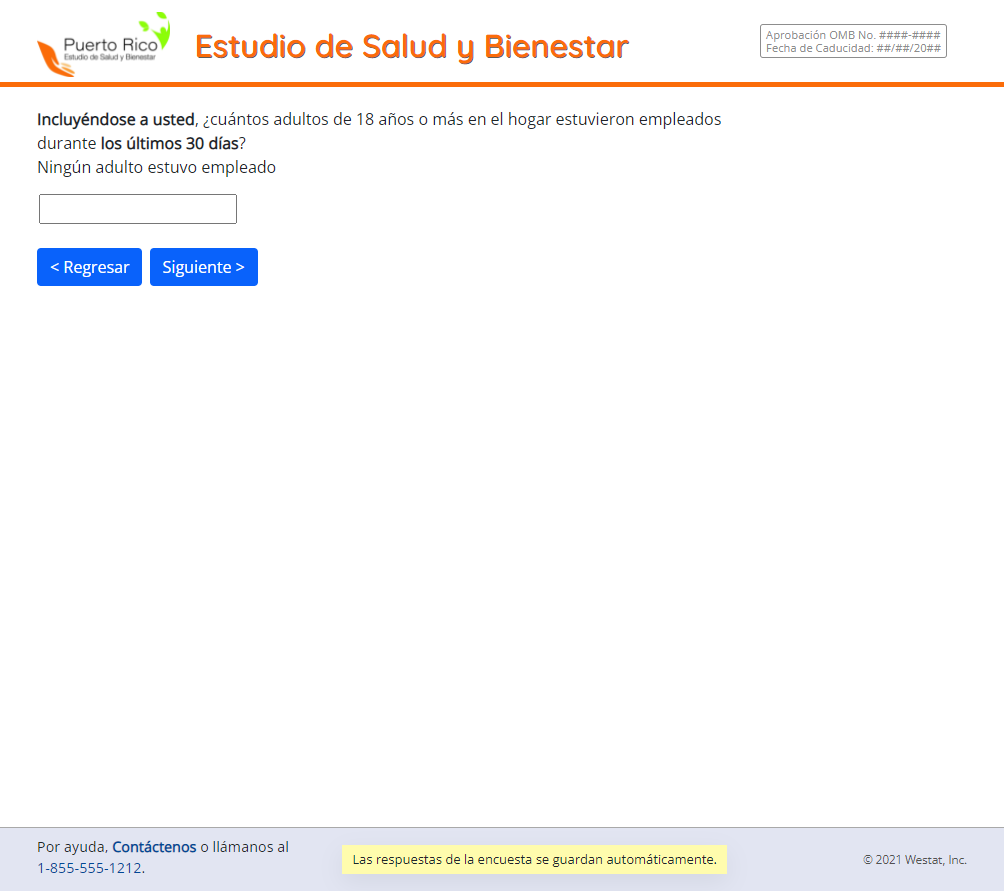 F_2_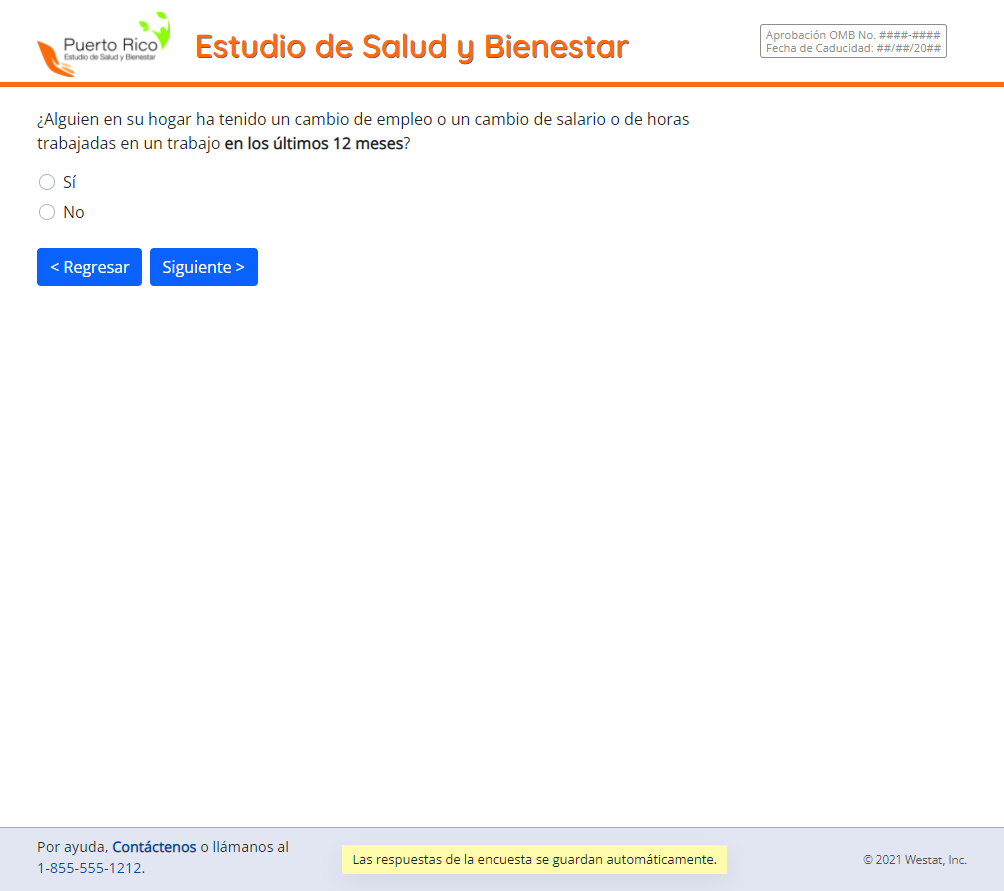 F_2A_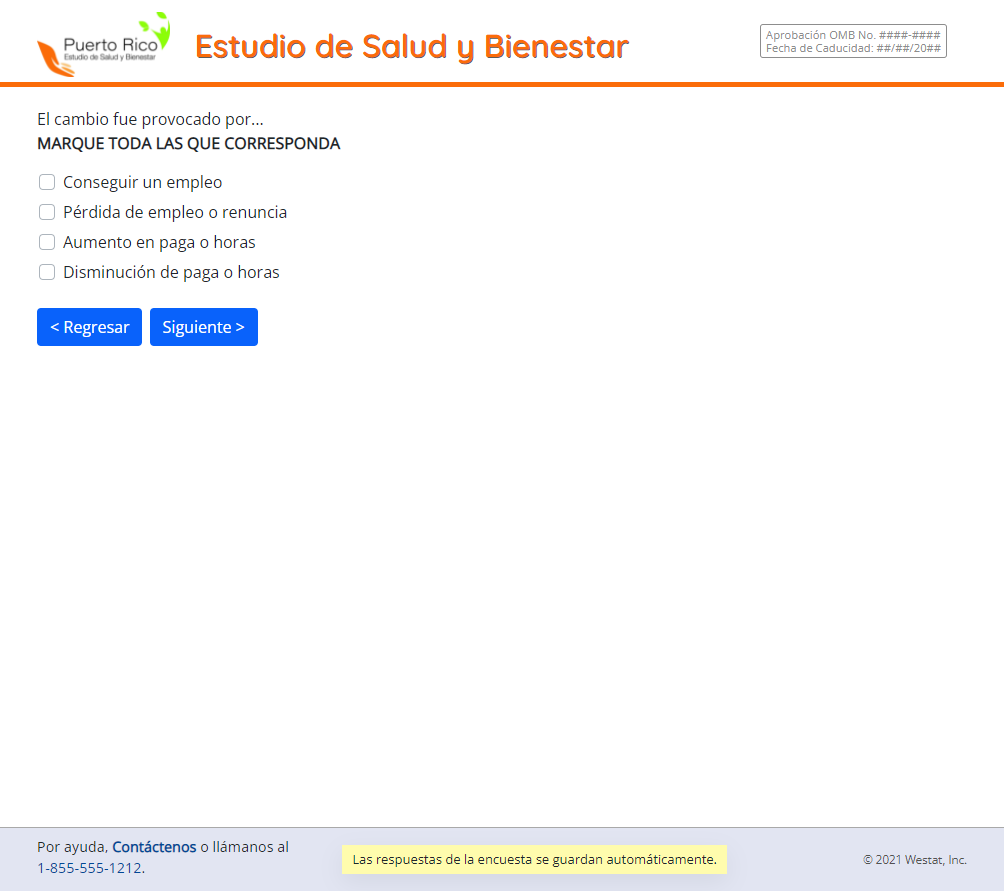 F_3_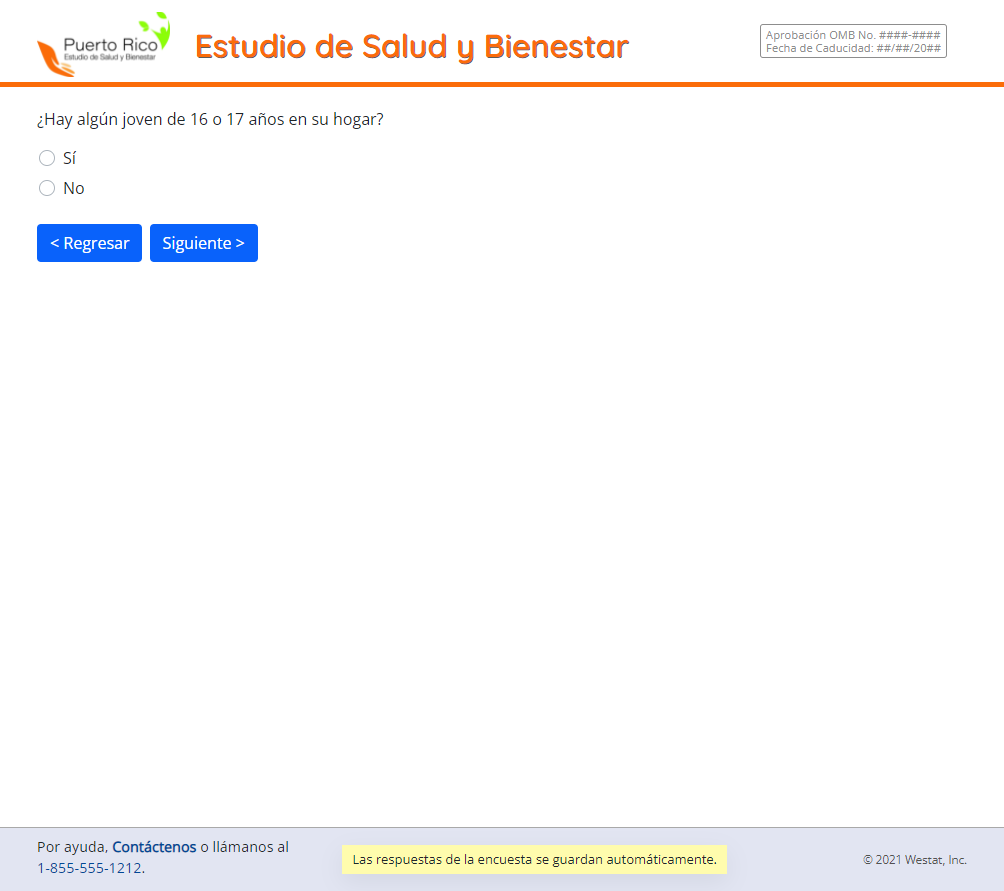 F_3A_1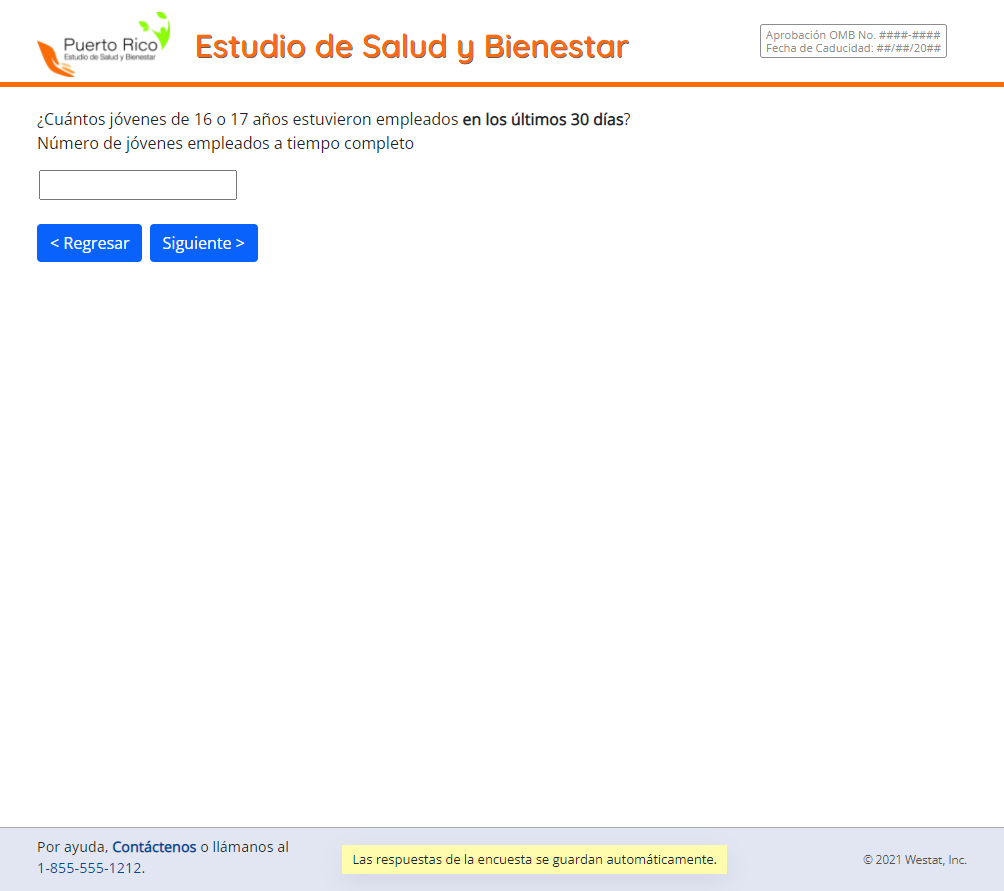 F_3A_2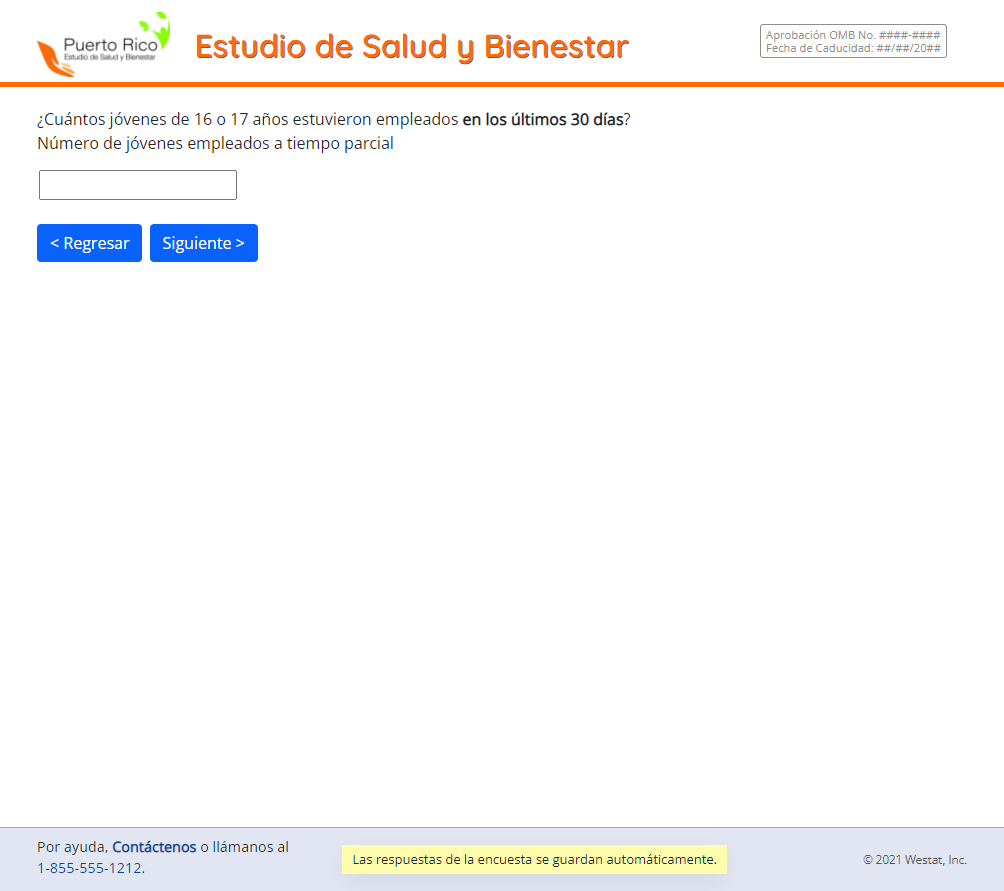 F_3A_3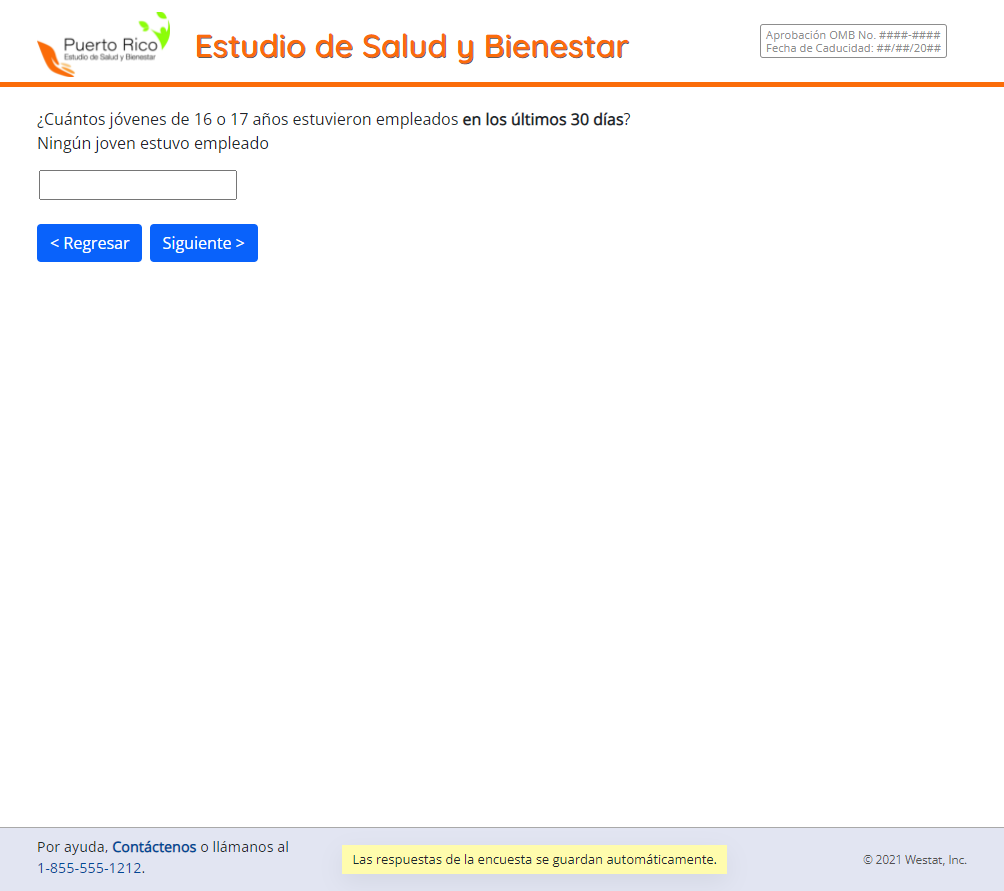 F_4_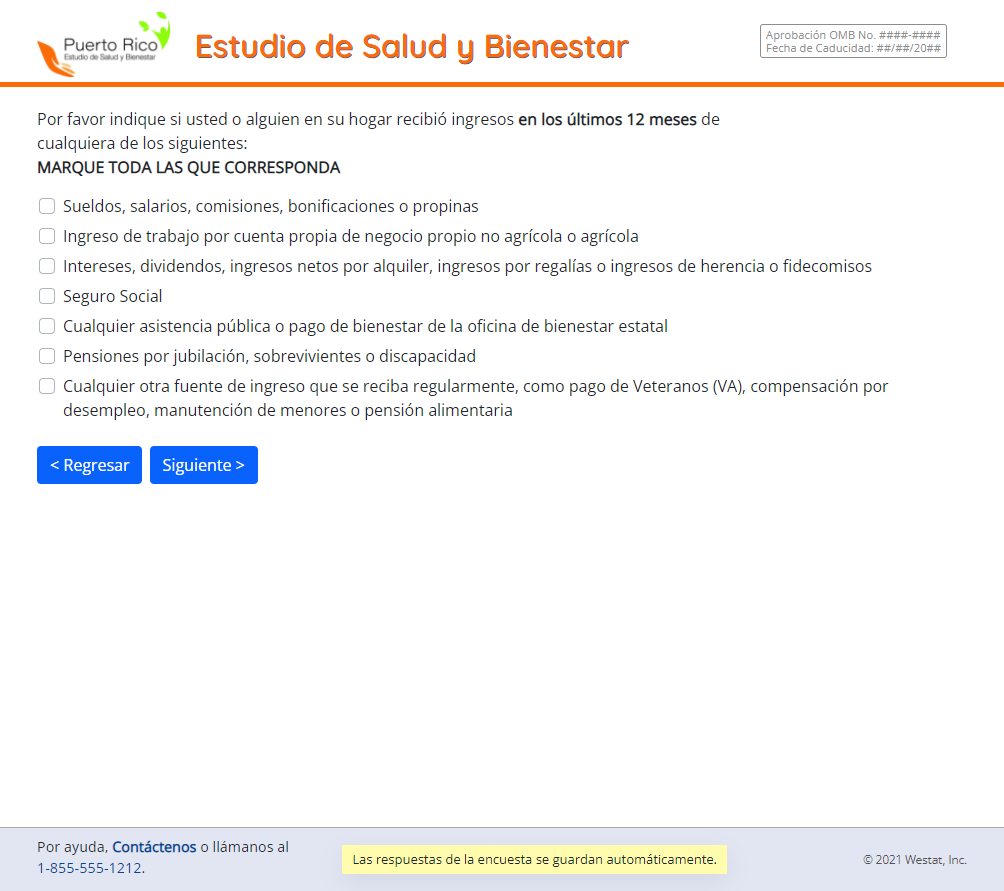 F_5_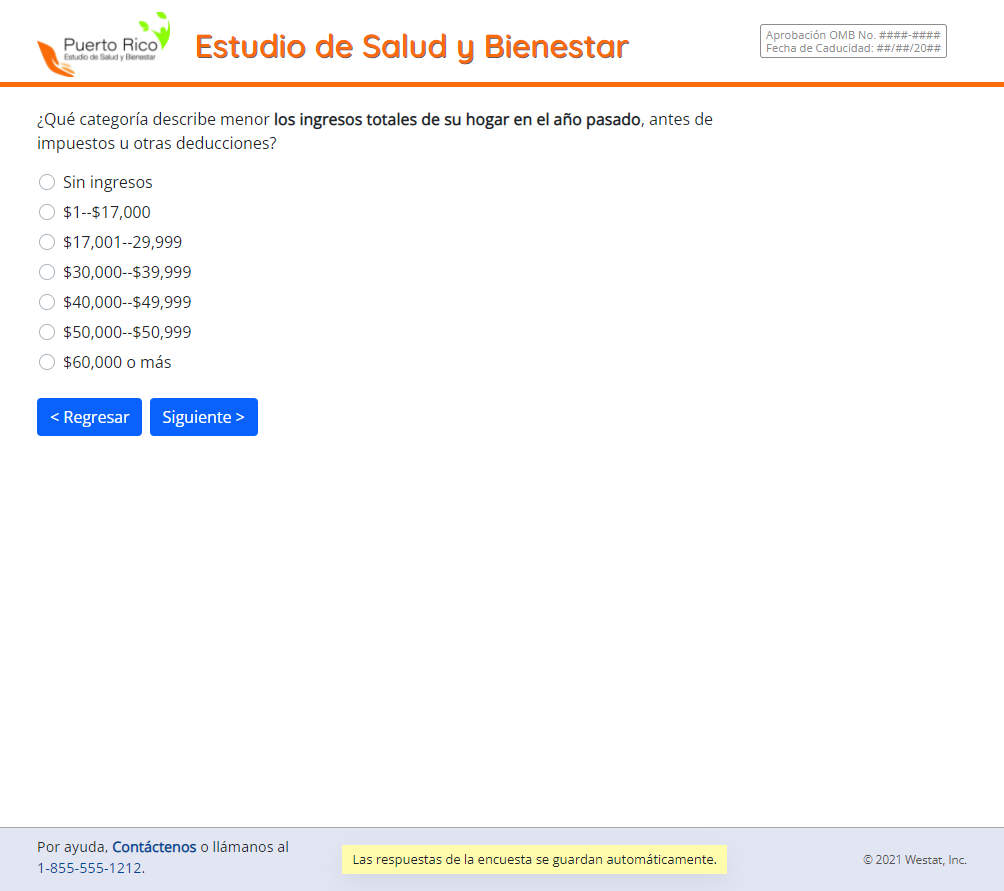 F_6_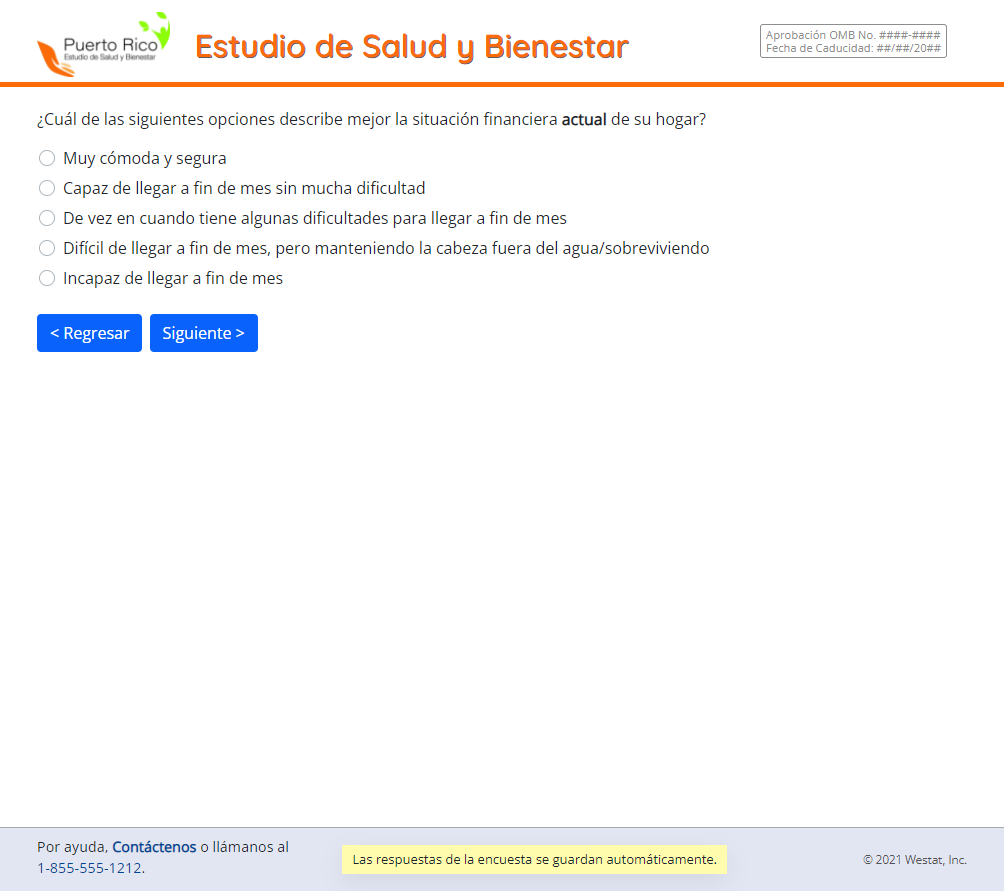 F_7_MATRIX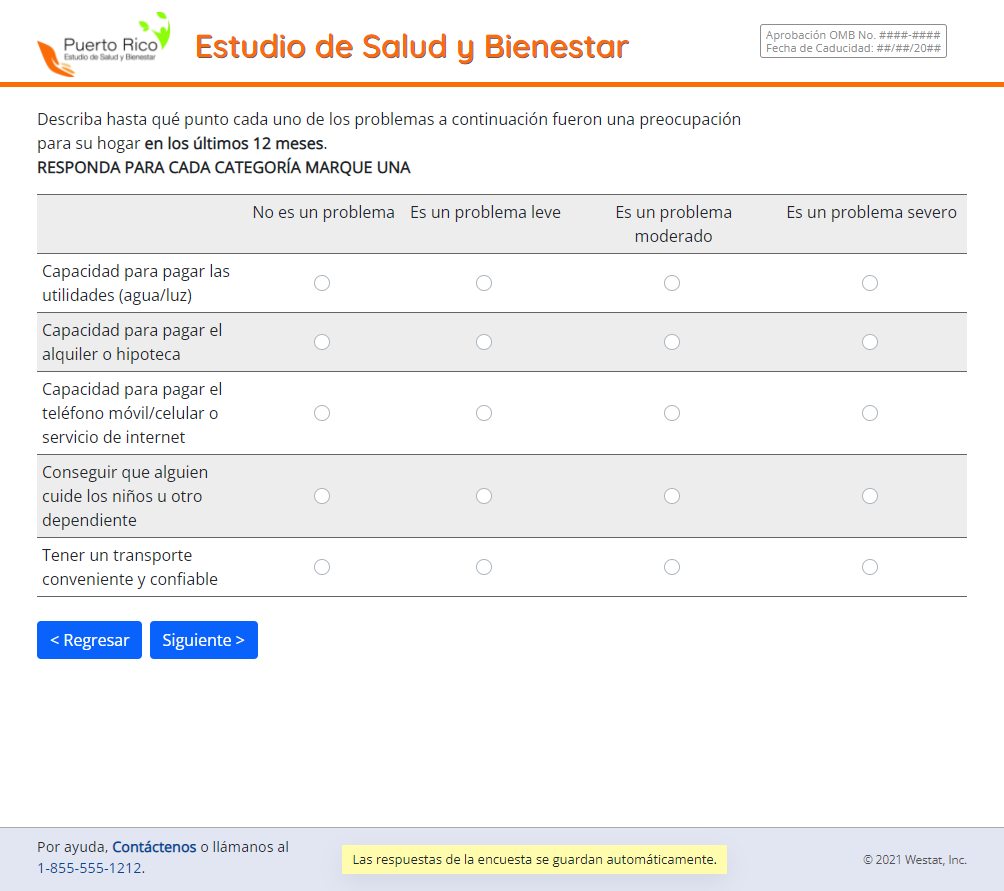 G_1_MATRIX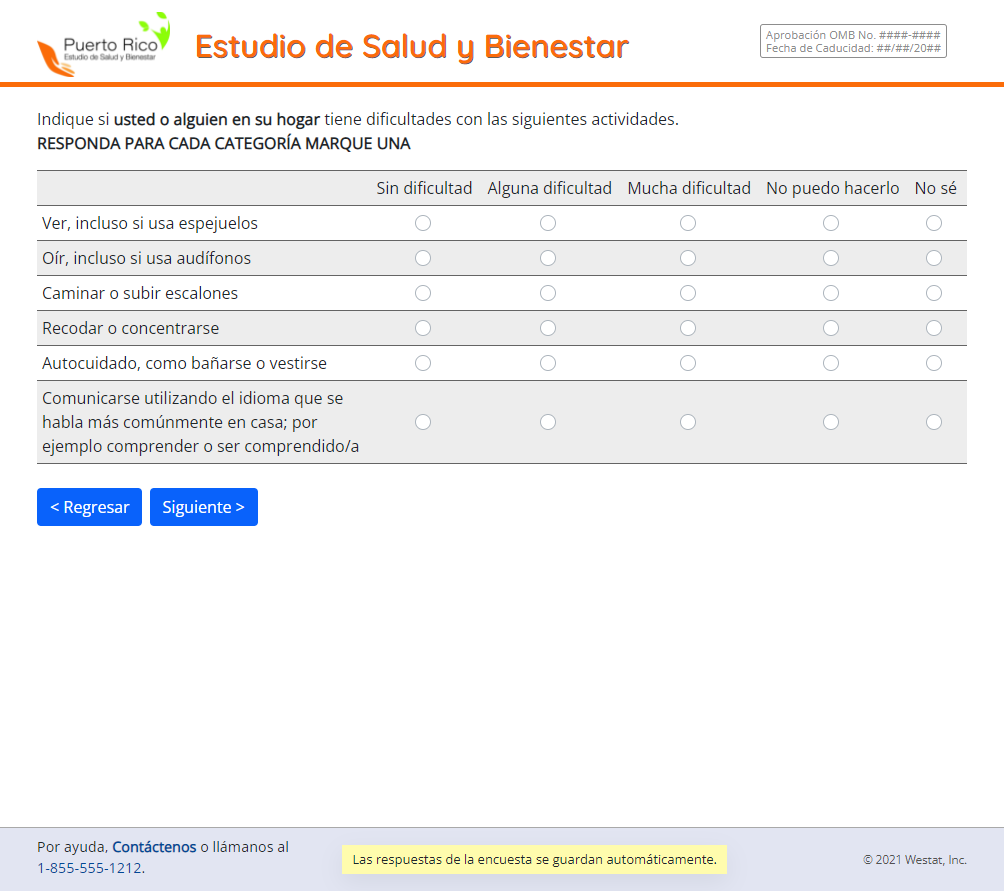 G_2_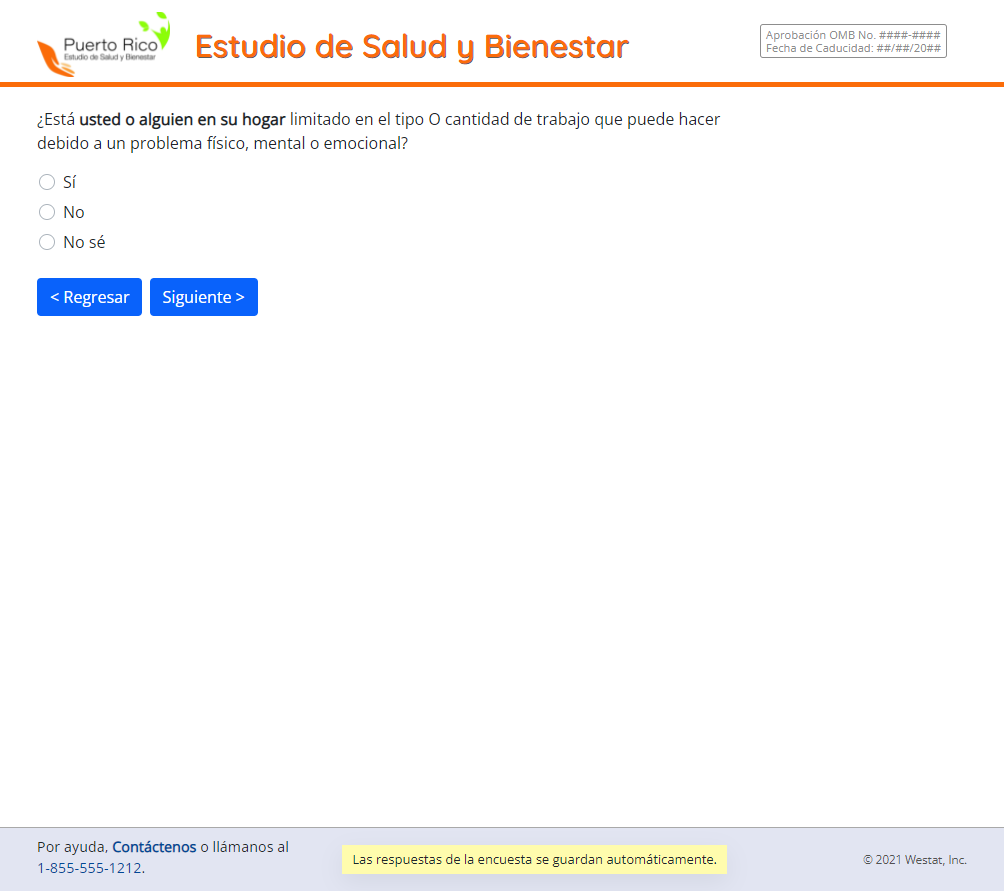 G_3_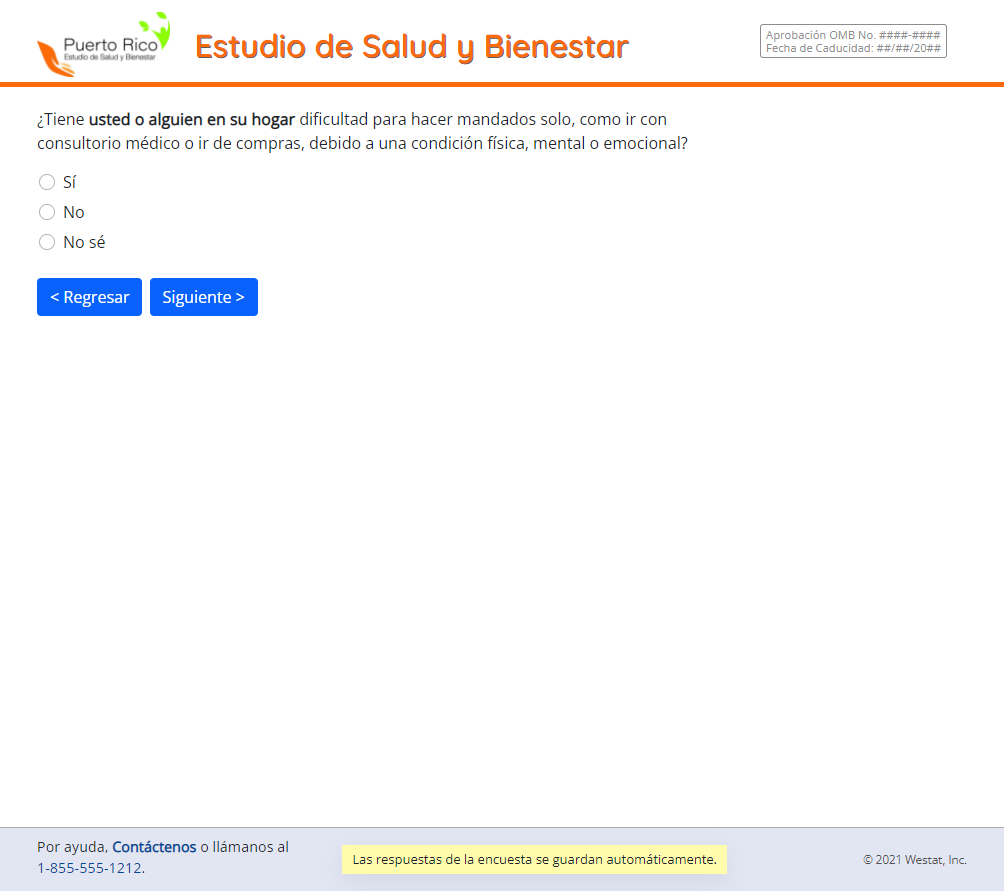 G_4_MATRIX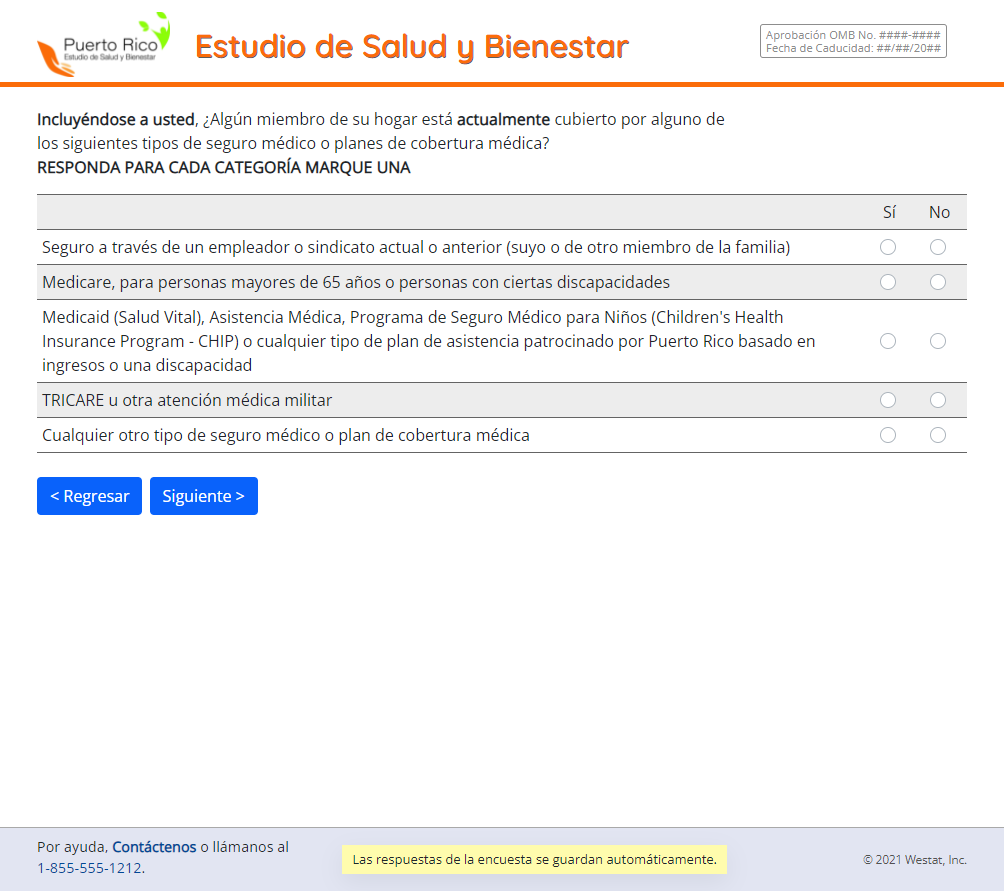 G_5_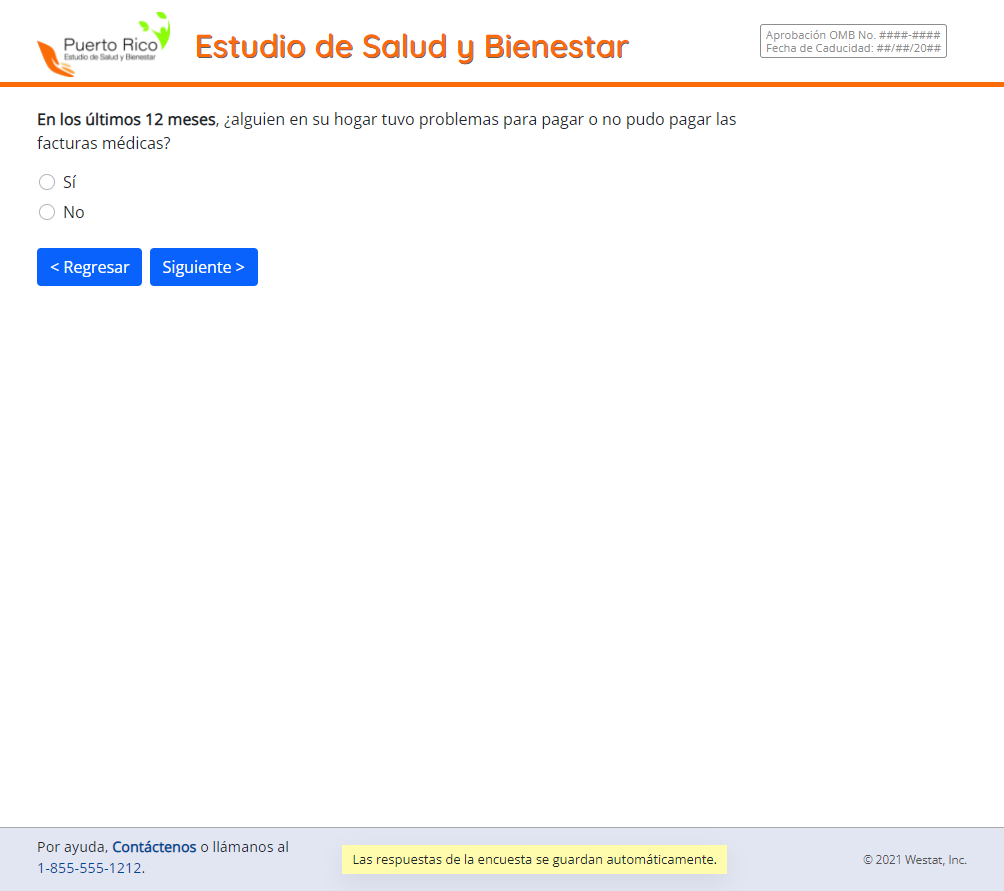 G_6_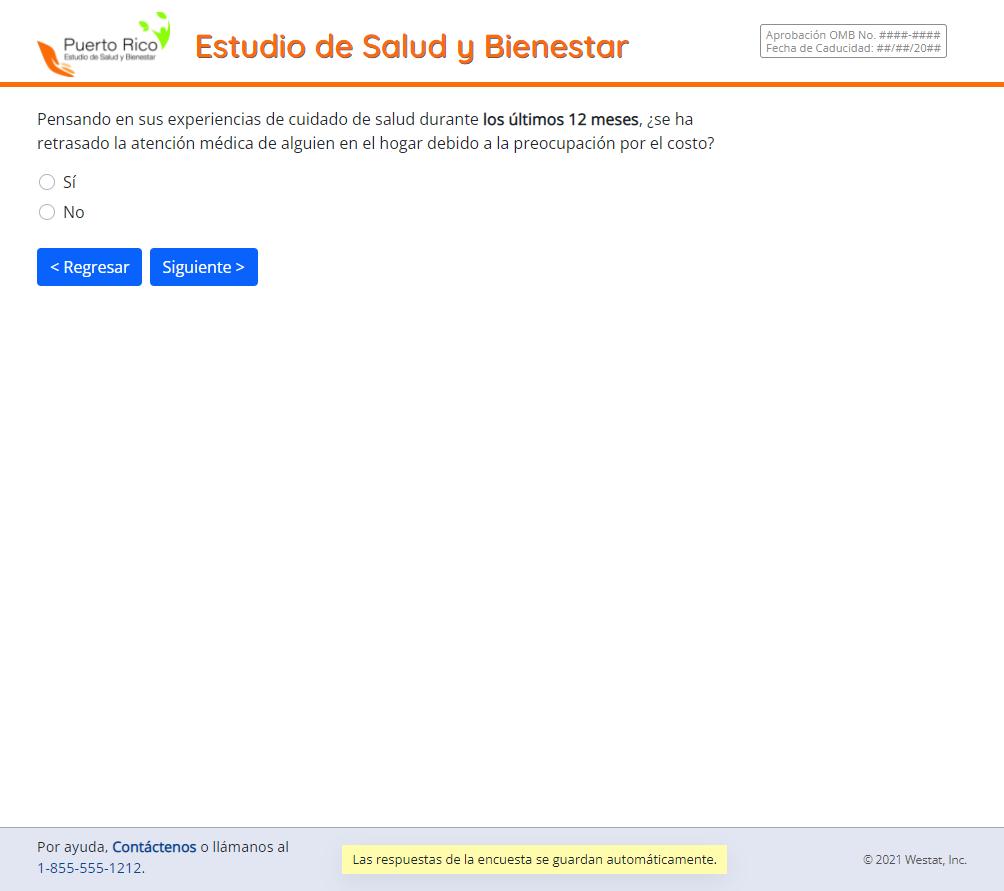 G_7_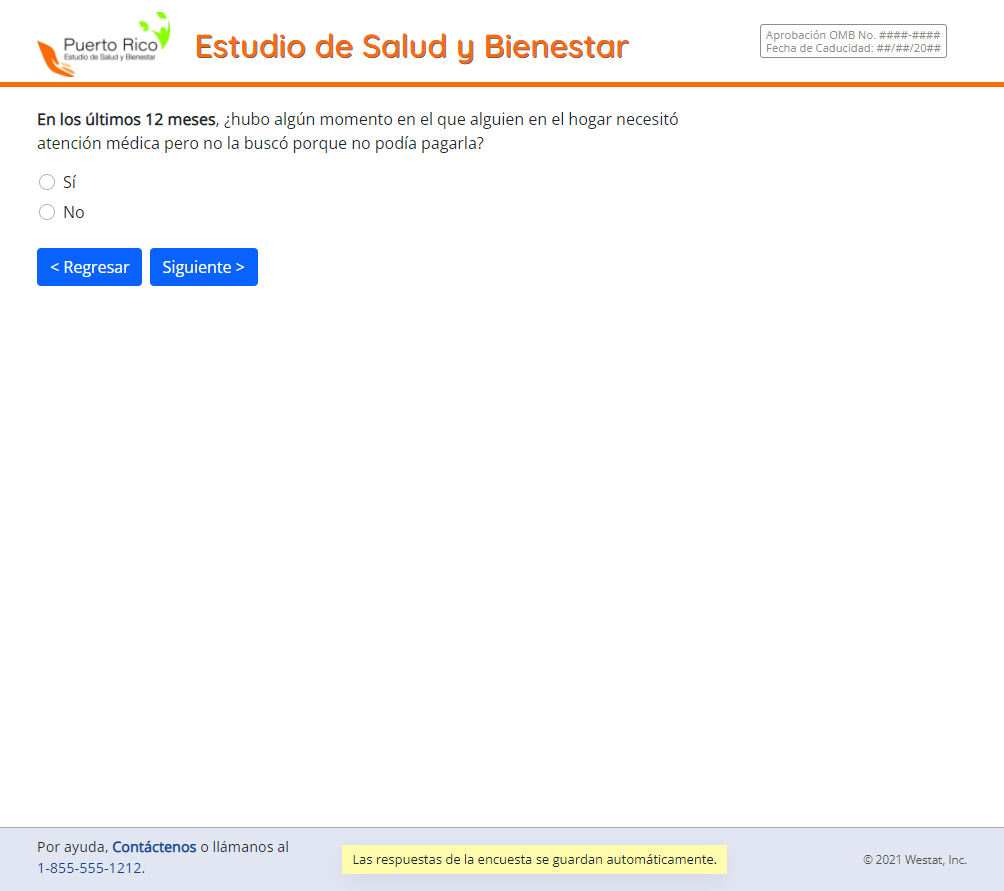 G_8_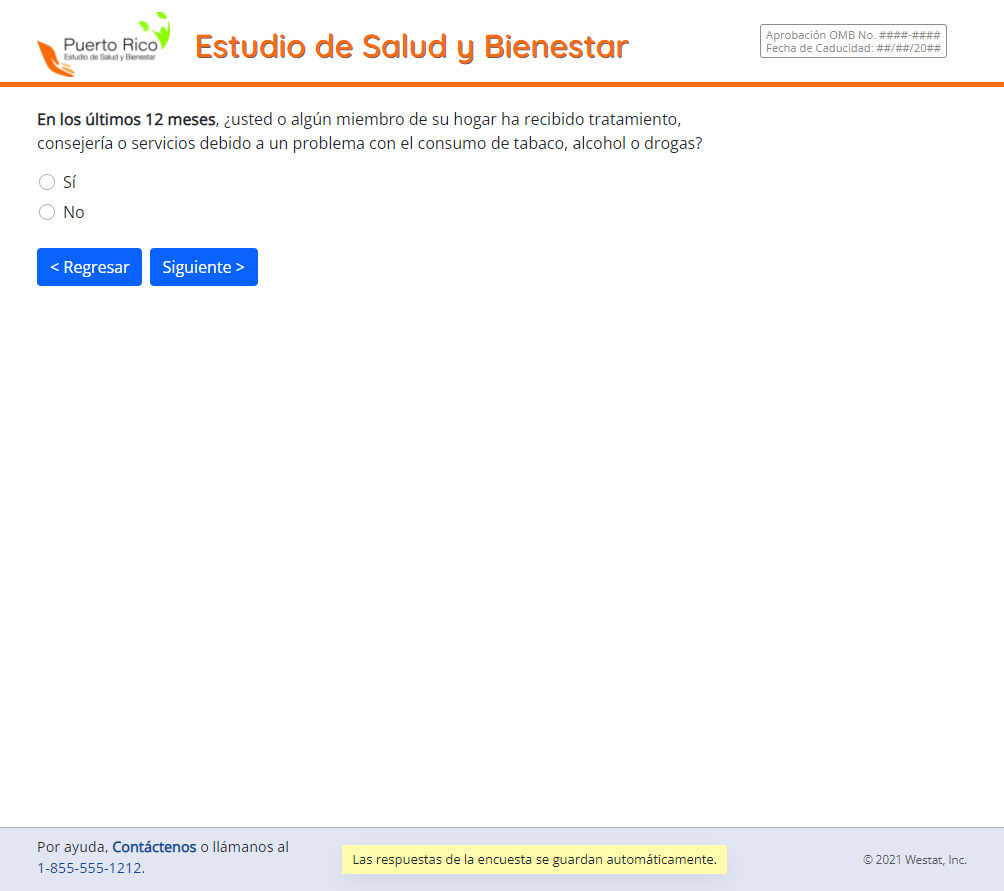 H_1_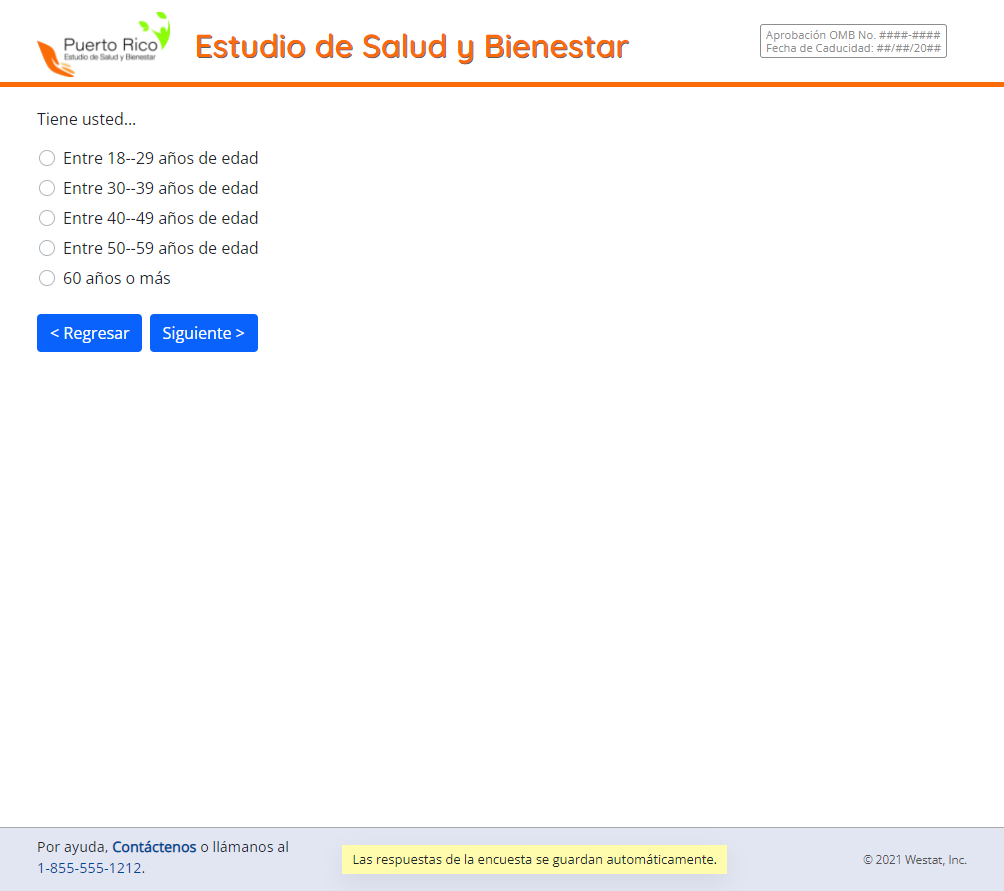 H_2_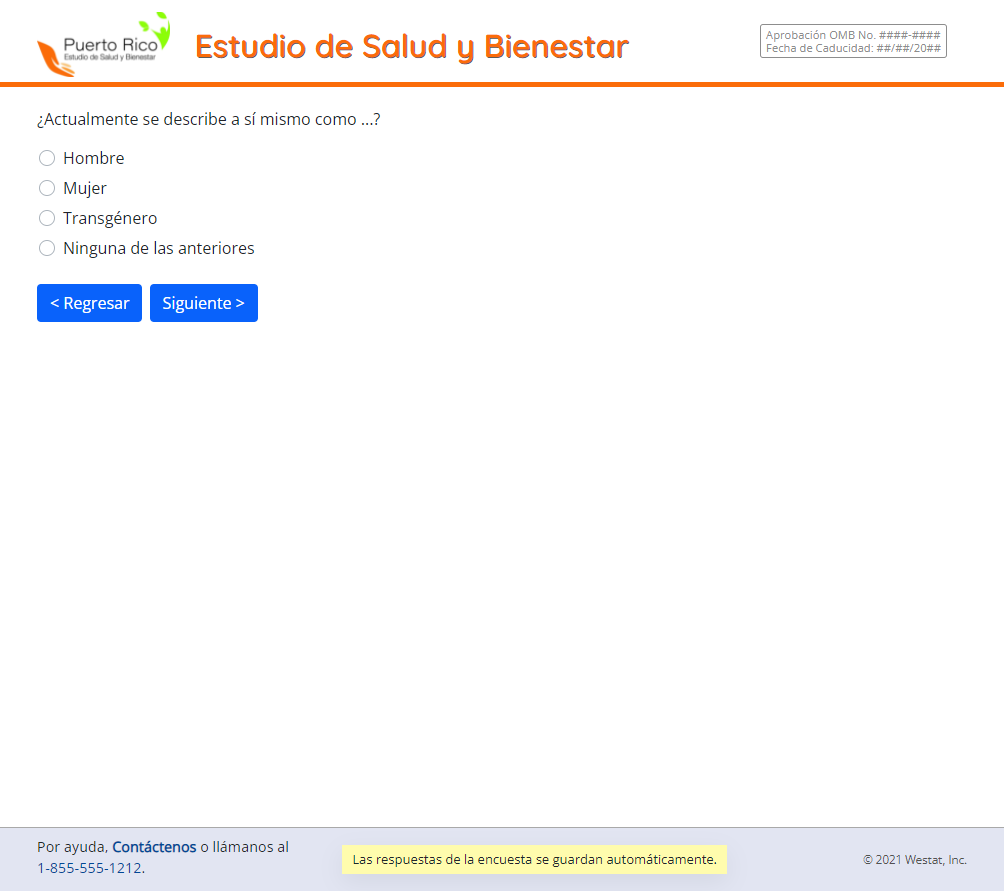 H_3_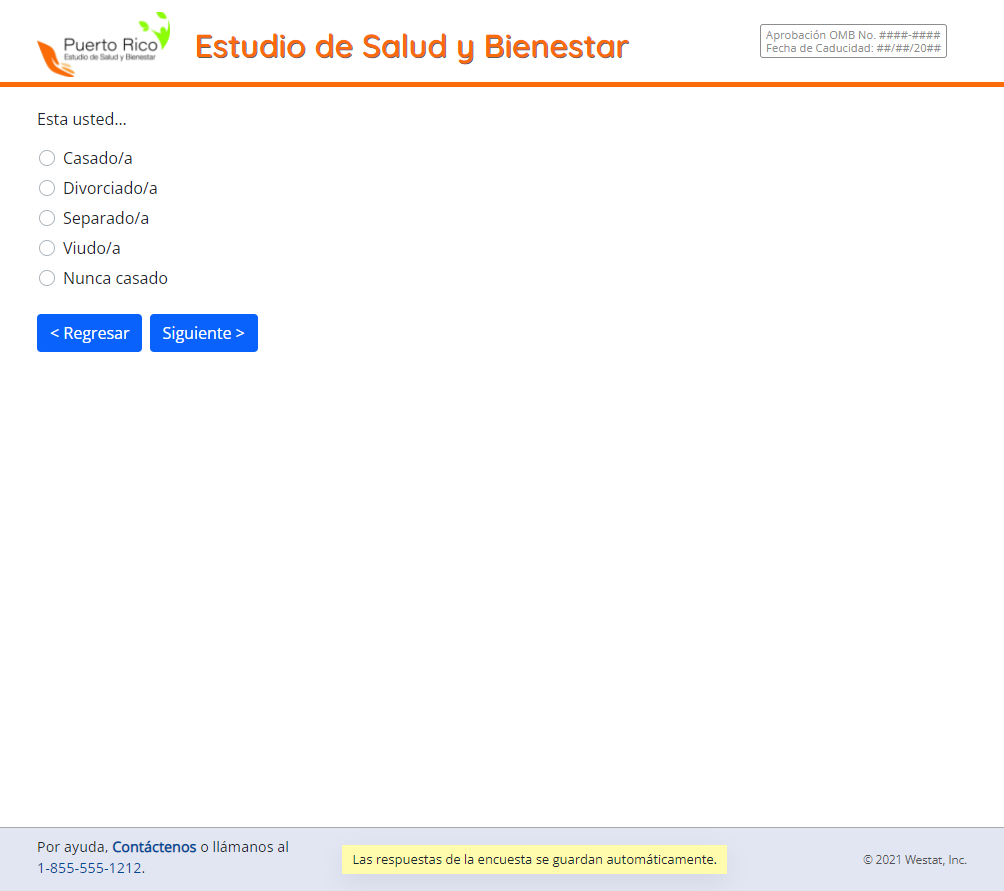 H_4_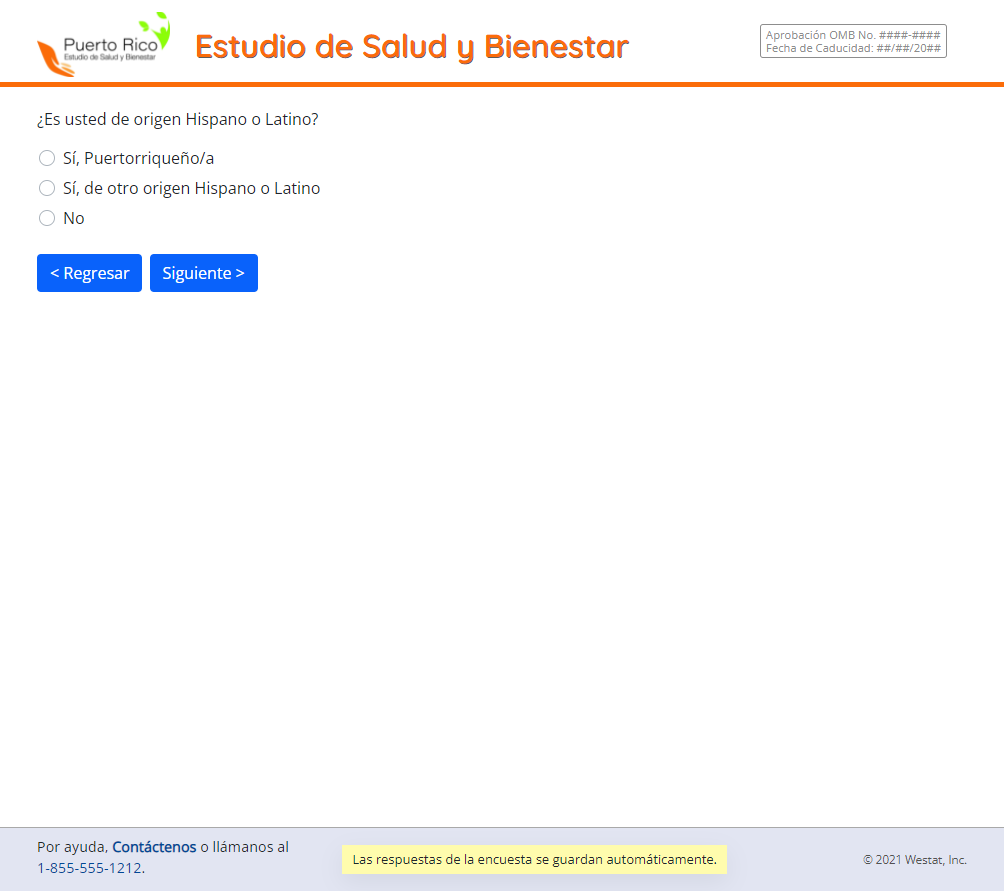 H_5_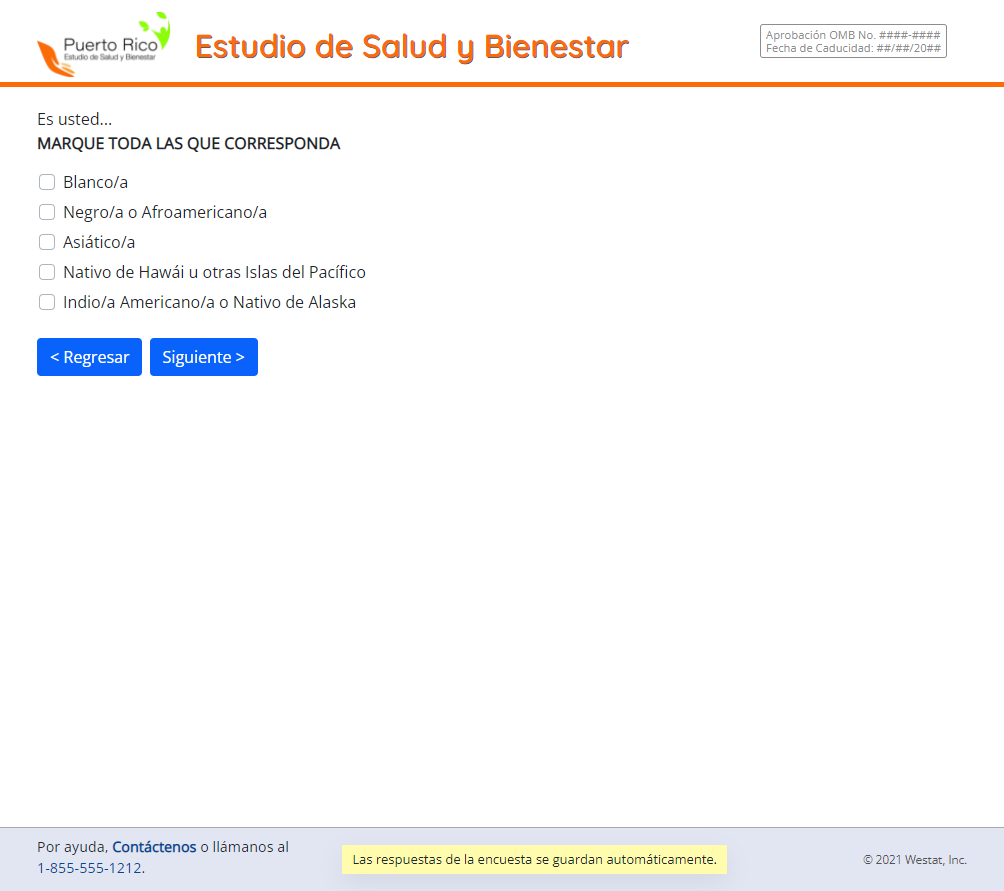 H_6_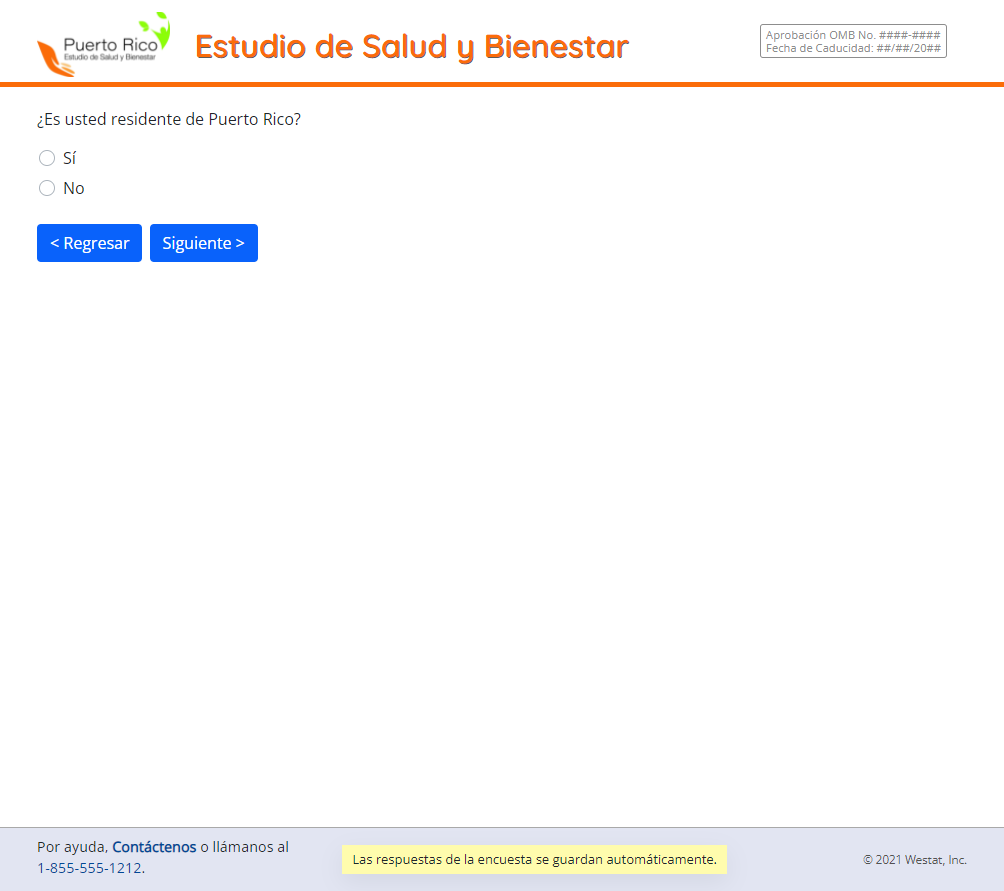 I_2_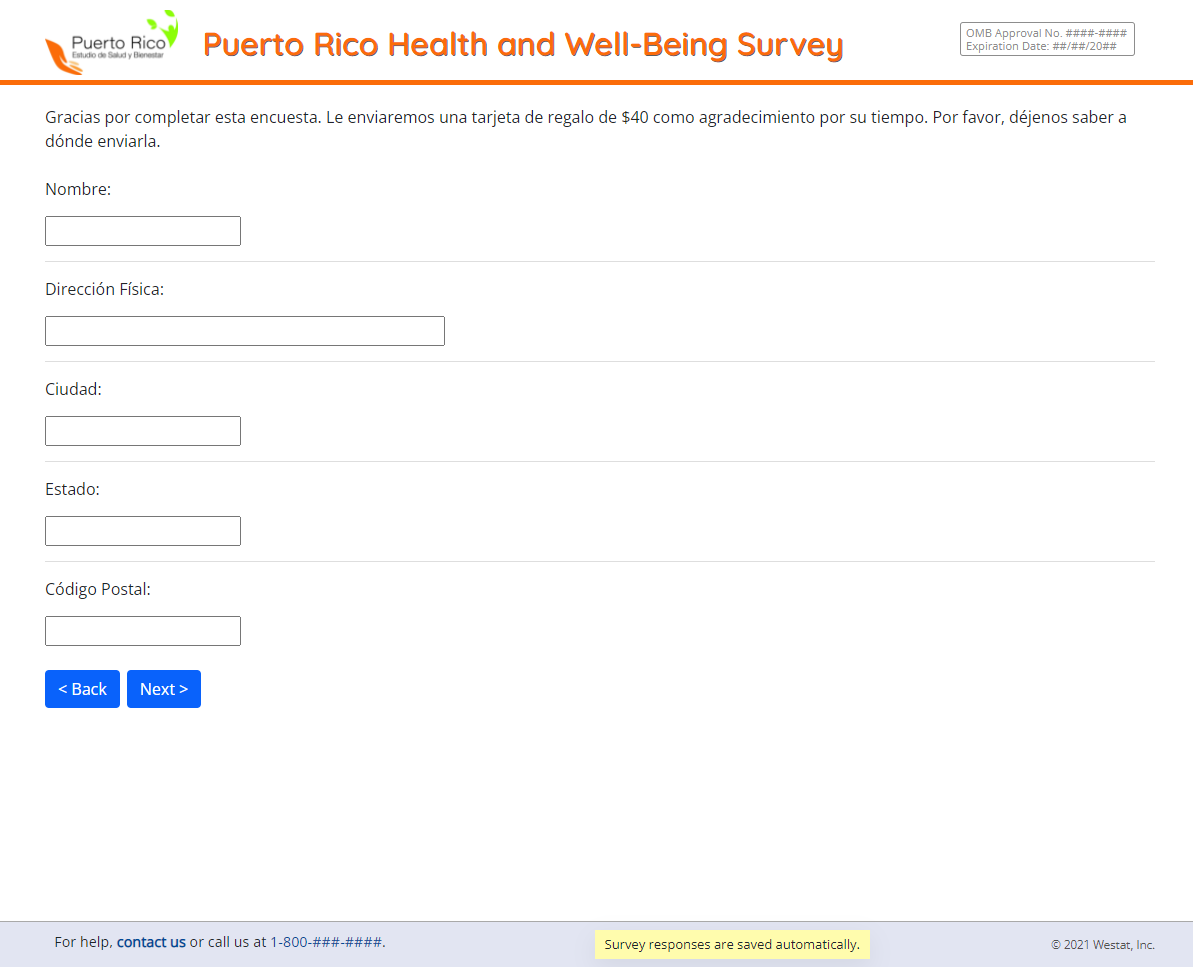 I_4_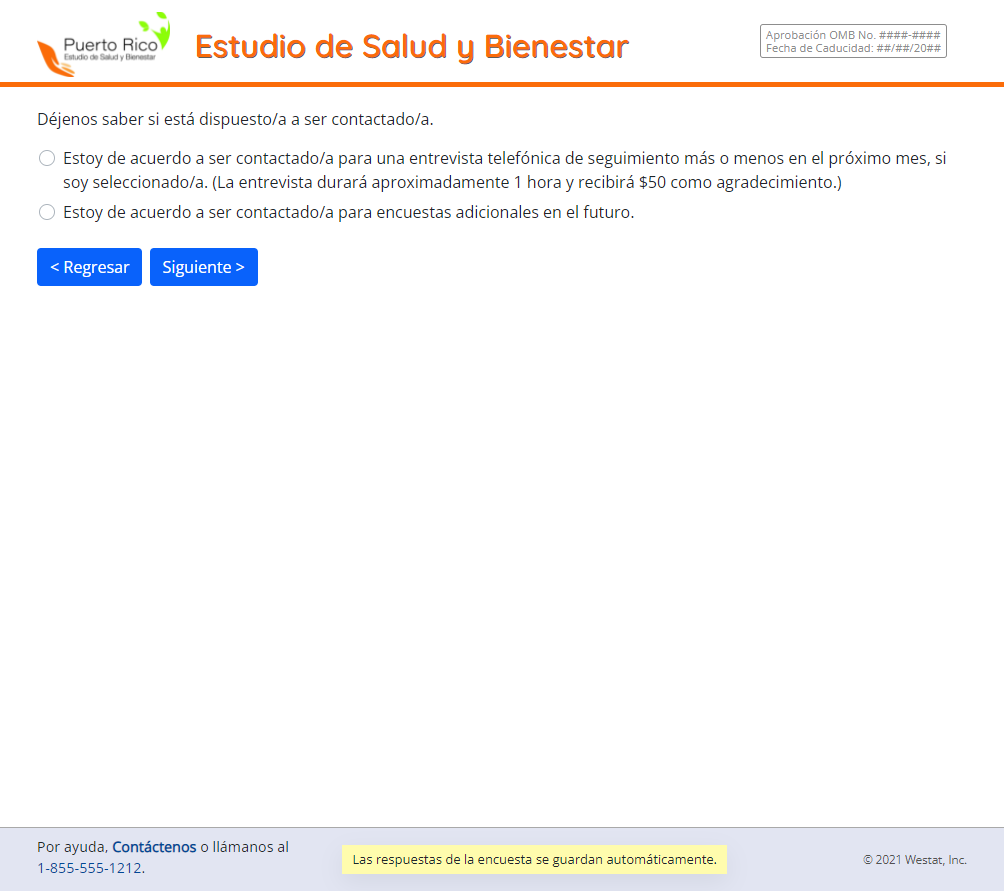 I_5_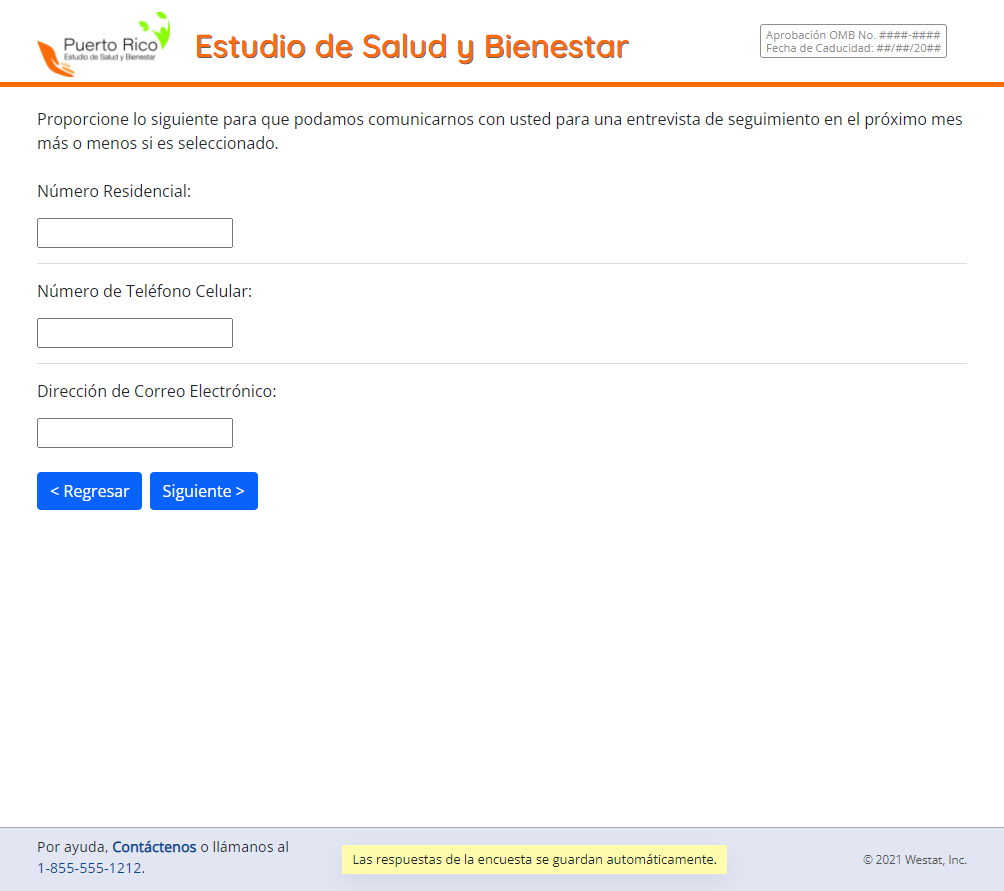 I_6_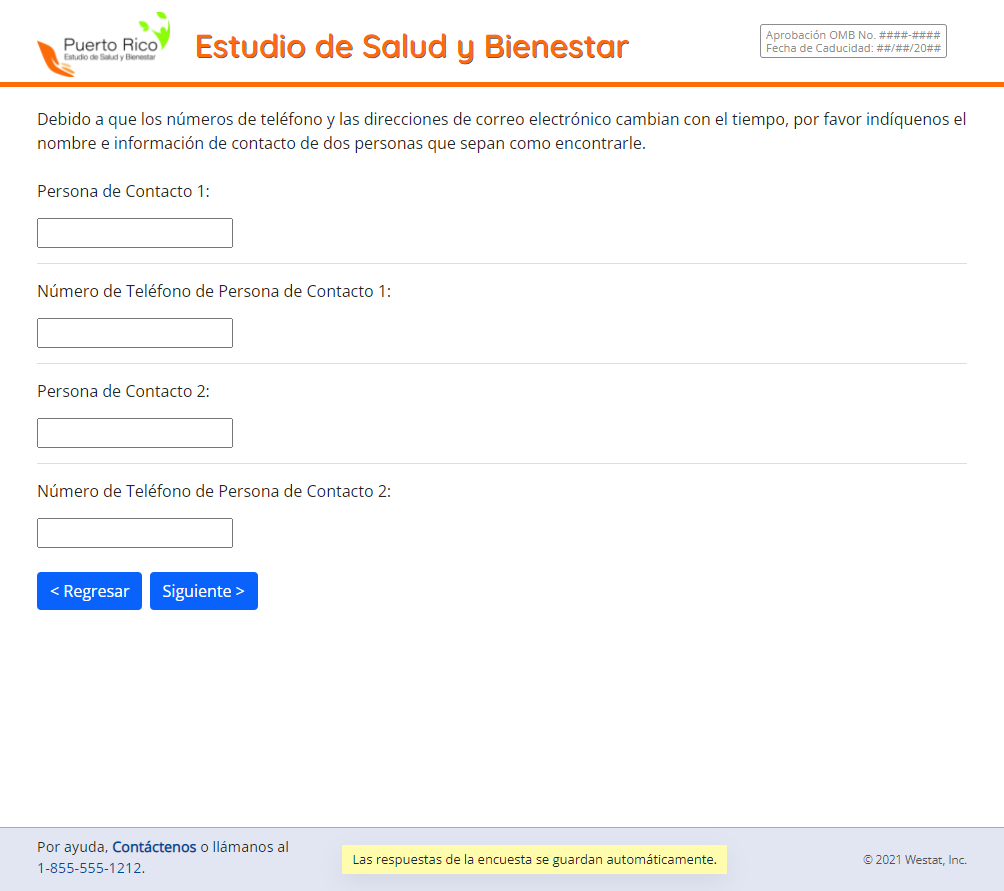 